PROGRAMUL REGIONAL BUCUREȘTI-ILFOV 2021-2027GHIDUL SOLICITANTULUIPRIORITATEA 3 O regiune prietenoasă cu mediul.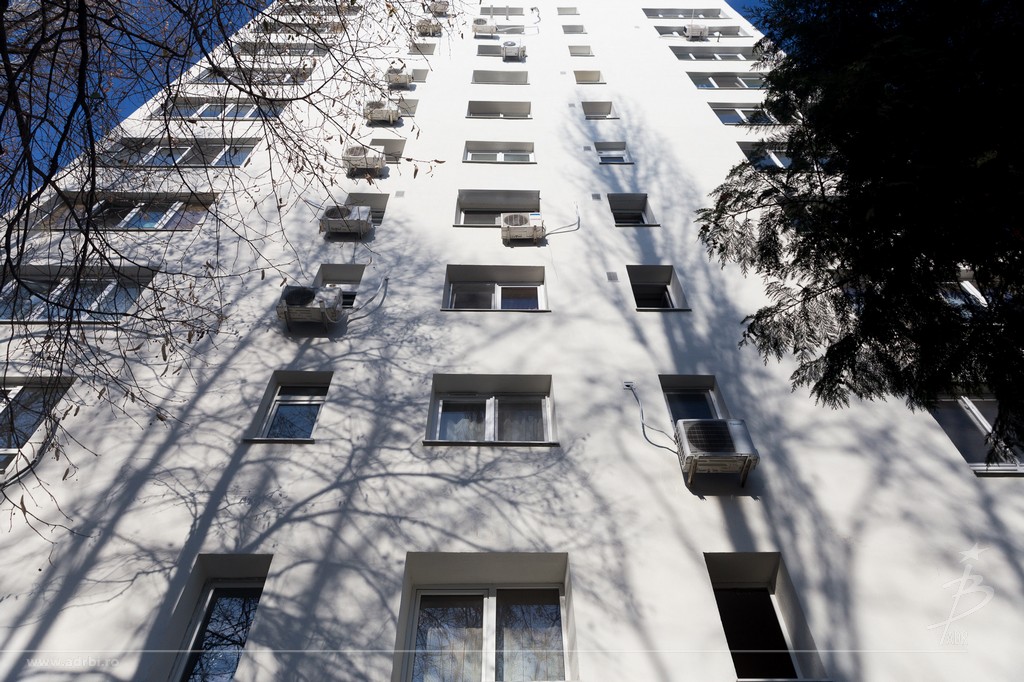 APELUL DE PROIECTE  PR BI P3/3.1/1/2023Apel dedicat renovării energetice a clădirilor rezidențialeAugust 2023CUPRINS1. PREAMBUL, ABREVIERI ȘI GLOSAR1.1 Preambul 	Acest document, împreună cu anexele atașate la acesta, reprezintă un set de reguli pentru pregătirea proiectelor și completarea corectă a cererilor de finanțare de către potențialii solicitanți ai Priorității 3 O regiune prietenoasă cu mediul din cadrul Programului Regional (PR) București-Ilfov (BI) 2021-2027. Ghidul solicitantului stabilește toate condițiile acordării sprijinului financiar pentru fiecare proiect, în conformitate cu prevederile art. 73 alin (3) din Regulamentul (UE) 1060/2021 al Parlamentului european și al Consiliului.Aspectele cuprinse în acest document derivă din Programul Regional Bucuresti-Ilfov 2021-2027 și modul său de implementare vor fi interpretate exclusiv de către AM PRBI 2021-2027, cu respectarea legislației în vigoare. Înainte de a începe completarea cererii de finanțare, asigurați-vă că ați parcurs toate informațiile din prezentul document și anexele acestuia și că ați înțeles toate aspectele legate de specificul intervențiilor Acțiunii 3.1. Documentul „ghidul solicitantului” se adresează potențialilor solicitanți care doresc să aplice în cadrul Apelului de proiecte PR BI/P3/3.1/1/2023, pentru realizarea de intervenții la clădiri de tip exclusiv rezidențial (cu destinație 100% „locuințe”) sau la clădiri rezidențiale mixte (cu destinaţie preponderent „locuințe”) aparţinând teritorial zonelor urbane din Regiunea Bucureşti-Ilfov.În pregătirea cererilor de finanțare, la depunerea proiectelor, pe parcursul procesului de evaluare, selecție și contractare, precum și pe întreaga durată de implementare, solicitanţii/ beneficiarii de finanțare au obligația de a respecta legislaţia în vigoare, aplicabilă, la nivel naţional şi european, inclusiv modificările intervenite pe parcursul procesului de evaluare, de contractare a proiectelor, intervenite ulterior lansării ghidurilor de finanțare. Până la data limită de depunere a cererilor de finanțare, vă invităm să consultați periodic pagina de internet www.adrbi.ro/programe-regionale/por-bi-2021-2027 pentru a fi la curent cu eventualele modificări ale documentelor, comunicări sau clarificări privind Prioritatea 3 din cadrul PR BI 2021-2027. De asemenea, la sediul Agenției pentru Dezvoltare Regională Bucureşti-Ilfov funcționează un birou de informare unde solicitanții pot fi asistați, în mod gratuit, în vederea clarificării unor aspecte legate de completarea și pregătirea cererilor de finanțare. Pe întreaga durată a Apelului, după publicarea ghidului în forma finală, ADRBI va publica periodic pe pagina de internet, întrebările primite și răspunsurile Autorității de management.1.2 Abrevieri	Abrevieri:1.3 GlosarGlosar (termeni și definiții care sunt utilizați în cadrul ghidului):I. Termeni și definiții generale utilizate în GhidPROGRAM (PR BI): Programul Regiunii București-Ilfov pentru perioada 2021-2027 (poate fi consultat pe site-ul Autorității de Management a Programului Regional Bucureşti-Ilfov 2021-2027 la adresa: https://www.adrbi.ro/programe-regionale/por-bi-2021-2027/OBIECTIV DE POLITICĂ: obiectiv stabilit la nivel european pentru investițiile de dezvoltare în perioada 2021-2027; PRIORITATE: un set de ACȚIUNI care conduc la îndeplinirea unui obiectiv specificActivitate de bază în cadrul unui proiect – activitate sau pachet de activități declarate de către beneficiar ca fiind principale sau de referință pentru un proiect, care se verifică de către autoritatea de management, în etapa de contractare, la momentul întocmirii planului de monitorizare al proiectului și care trebuie să respecte următoarele condiții cumulative:(i) are legătură directă cu obiectul proiectului pentru care se acordă finanțarea și contribuie în mod direct și semnificativ la realizarea obiectivelor și la obținerea rezultatelor acestuia;(ii) se regăsește în cererea de finanțare sub forma activităților eligibile obligatorii specificate în Ghidul Solicitantului;(iii nu face parte din activitățile conexe, așa cum sunt acestea definite în Ghidul Solicitantului;(iv) bugetul estimat alocat activității sau pachetului de activități reprezintă minimum 50% din bugetul eligibil al proiectului;II. Termeni și definiții specifice priorității:GOSPODĂRIE: unitate formată dintr-o locuință și din persoanele fizice care locuiesc și gospodăresc împreună, având buget comun și valorificând în comun bunurile dobândite prin munca lor;CLĂDIRE - BLOC DE LOCUINŢE - imobilul format din proprietăţi individuale definite ca apartamente şi proprietatea comună indiviză. Expresia vizează atât clădirea în ansamblul său, cât şi părţi ale acesteia - tronsoane de bloc - separate prin rost;EFICIENȚĂ ENERGETICĂ A UNEI CLĂDIRI: „Energie” înseamnă orice formă de producţie energetică (energie termică sau electrică produse prin combustibili clasici sau din surse regenerabile. „Eficienţa energetică” reprezintă raportul dintre rezultatul măsurat al energiei şi performanţa acesteia şi reprezintă cantitatea de energie masurată ca diferenţă între consumul de dinainte si cel după punerea in aplicare a unor acţiuni de îmbunătăţire a eficienţei energetice;CREŞTEREA EFICIENŢEI ENERGETICE: exprimă o performanţă nouă, superioară, de reducere a consumului energetic care se bazează pe tehnologii moderne de îmbunătaţire a ansamblului consumator dar și ca rezultat al modificărilor comportamentale ale consumatorului;SURSE DE ENERGIE NEREGENERABILE: combustibili fosili, gaz metan, lemne sau subproduse din lemn care se epuizează accelerat şi nu se mai pot regenera decât pe termen foarte lung;ENERGIE PRODUSĂ DIN SURSE REGENERABILE:  energie produsă prin tehnologie neconvenţională (de ex. utilizarea unor echipamente care produc energie electrică sau energie termică prin sisteme care utilizează energia generată de vânt, apă, sol, soare sau alte forme neconvenționale;CONSUM ANUAL DE ENERGIE PRIMARĂ: este un indicator al programului care măsoară energia primară consumată de utilizatorii unei clădiri într-un an (12 luni consecutive);Nivelurile de renovare, definite pe baza economiei (reducerii) de energie primară obținută conform Recomandarea (UE) 786 a Comisiei din 8 mai 2019, privind renovarea clădirilor ca fiind:(a) minoră (mai puțin de 30%),(b) moderată (între 30% și 60%),(c) aprofundată (peste 60%);REDUCEREA CONSUMULUI ANUAL DE ENERGIE PRIMARĂ: este un indicator de program ce măsoară reducerea consumului anual de energie primară ca urmare a intervenţiei. Aceasta se exprimă în procente (%), ca raport între diferența dintre consumul de dinaintea intervenției (inițial) și consumul propus prin intervenție (estimat) raportată la consumul inițial (valori detrerminate în cadrul Aditului energetic);EMISII ANUALE DE GAZE ÎN ATMOSFERĂ (GES): emisiile de gaze în atmosferă generate anual de consumul de energie, măsurate în tone CO2 echivalent; REDUCEREA EMISIILOR ANUALE DE GAZE ÎN ATMOSFERĂ: este un indicator de Program ce măsoară reducerea emisiilor anuale de gaze realizat ca urmare a intervenţiei. Aceasta se exprimă în procente (%), ca raport între diferența dintre emisiile de dinaintea intervenției (inițiale) și emisiile propuse prin intervenție (estimate) raportată la emisiile inițiale;CONSUMUL ANUAL SPECIFIC PENTRU ÎNCĂLZIRE: reprezintă consumul anual de energie primară raportat la aria utilă a clădirii;SĂRĂCIE ENERGETICĂ (Legea nr. 226-2021): imposibilitatea consumatorului vulnerabil de acoperire a nevoilor energetice minimale;CONSUMATOR VULNERABIL (definit în Art. 3, alin (1) lit. a) din Legea nr. 226-2021 privind stabilirea măsurilor de protecție socială): persoana singură/familia care, din motive de sănătate, vârstă, venituri insuficiente sau izolare faţă de sursele de energie, necesită măsuri de protecţie socială şi servicii suplimentare pentru a-şi asigura cel puţin nevoile energetice minimale;NEVOI ENERGETICE MINIMALE - consumul minim de energie al persoanei singure/unei familii pentru iluminat, răcirea și încălzirea optimă a locuinței, susținerea facilităților de gătit și asigurarea apei calde în locuință, utilizarea mijloacelor de comunicare care presupun utilizarea de energie sau alimentarea dispozitivelor medicale pentru susținerea vieții ori pentru ameliorarea sănătății persoanelor. Limita minimă a consumului se stabilește prin ordin al ministrului muncii și protecției sociale, pe baza datelor puse la dispoziție de către Autoritatea Națională de Reglementare în Domeniul Energiei, precum și de Institutul Național de Statistică;LUCRĂRI DE BAZĂ (PENTRU EFICIENTIZARE ENERGETICĂ): reprezintă totalitatea lucrărilor specifice executate la clădire (din categoriile arhitectură, construcții și instalații), împreună cu echipamentele/ dotările/ aparatura și branșamentele realizate pentru eficientizarea energetică a obiectivului de investiţie (care au ca scop reducerea consumului de energie și a emisiilor de gaze în atmosferă), inclusiv cele implicite (operaţiuni de desfacere/ înlocuire/ refacere a instalaţiilor, a finisajelor și a elementelor componente comune  ale faţadei, ale acoperişului, din casa scării și accesuri, din subsol/ demisol, din spaţii tehnice, etc. aferente celor de bază)LUCRĂRI COMPLEMENTARE/ CONEXE (altele decît cele vizate de intervențiile specifice) sunt: alte categorii de lucrări/măsuri, exclusiv în zonele de intervenție, strict necesare pentru asigurarea funcționalității construcției reabilitate, după caz lucrări conexe pentru respectarea altor cerințele fundamentale privind calitatea în construcții conform cu prevederile art. 5 din Legea nr. 10/1995 privind calitatea în construcțiiRezistență mecanică și stabilitate (având în vedere că în cadrul Programului nu sunt eligibile clădirile încadrate în clasa de risc seismic RsI prin raport de expertiză tehnică la care nu s-au executat sau se află în curs de execuţie lucrări de intervenţie pentru creşterea nivelului de siguranţă la acţiuni seismice a construcţiei existente) aceasta cerință se aplică obligatoriu pentru cele încadrate în clasa de risc seismic RsII iar Securitate la incendiuIgienă, sănătate şi mediul înconjurător Siguranţă şi accesibilitate în exploatareProtecție împotriva zgomotuluiEconomie de energie și izolare termicăUtilizare sustenabilă a resurselor naturaleincluderea de măsuri complementare (altele decât cele vizate de intervențiile specifice 3.2, lansate împreună cu 3.4) cum ar fi:DURABILITATE A UNEI INVESTIȚII/ INFRASTRUCTURI CIVILE: calitatea de a exista și de a-și menține constant capacitățile pentru care a fost realizată (de a rezista în timp), păstrîndu-și viabilitatea și trăinicia (de a putea fi utilizată pe durată cât mai mare), precum și potențialul de a fi reciclată la sfârșitul vieții;SUTENABILITATE A UNEI INVESTIȚII/ INFRASTRUCTURI CIVILE: este calitatea acestuia (în ansamblu și pe componente de materiale și de sisteme) de a fi în armonie și echilibru cu mediul înconjurător, făcând posibilă adaptarea la schimbări climatice sau tehnologice, sporindu-și la nevoie potențialul actual și cel viitor în scopul satisfacerii aspirațiilor umane (răspunde nevoilor prezentului fără a compromite capacitatea generațiilor viitoare de a-și asigura propriile aspirații);III. Termeni tehnici utilizați frecvent în cadrul unui Proiect de investițieREGLEMENTĂRI TEHNICE: Totalitatea actelor normative (HGR, OUG, Legi, Ordine, Normative şi Ghiduri tehnice de specialitate sau Norme metodologice de aplicare, acte ale autorităţilor competente, etc.) pentru realizarea documentaţiilor tehnice şi economice valabile și aplicabile la data elaborării Proiectului;STUDII/ EXPERTIZE DE SPECIALITATE: documentaţii tehnico-economice, elaborate de specialiști autorizați pe tipuri și/ sau grade de competență, prin care se stabilesc starea existentă şi se propun soluţii sau condiții de realizare a unui obiectiv de investiţie şi care sunt solicitate prin reglementările tehnice sau de investitor ori alte entităţi, de exemplu:Expertiză tehnică de specialitate (ET) – elaborat de expert de specialitate autorizat Audit energetic (AE) – elaborat de auditor de specialitate autorizatStudiu de teren (geotehnice, hidrologice) – elaborat de specialist în domeniuStudiu de impact asupra mediului – elaborat de specialist in domeniul mediului autorizatStudiu de soluţii privind alternative de utilizare a unor resurse regenerabile și dotarea infrastructurii cu echipamente „verzi” – elaborat de auditor de specialitate autorizat Studiu de monitorizarea biodiversitatii Studiu de Evaluarea și Gestionarea Schimbărilor Climatice (studii tip EGSC) – elaborat de un expert autorizatStudii de urbanism, de arhitectură, de însorire, luminotehnic și alte studii solicitate prin reglementări speciale  – elaborate de persoane/ firme/ instituții de specialitate certificateDOCUMENTAȚIE TEHNICĂ: Set de documente (piese scrise și desenate) prin care se prezintă situația existentă și soluții tehnice pentru realizarea unui obiectiv de investiție, a obținerii avizelor, acordurilor și autorizațiilor legale, a execuției lucrărilor (in site), recepției acestora, pentru urmărirea comportării în timp și exploatării în condiții de siguranță. În ordinea cronologică a întocmirii, acestea sunt denumite astfel:Studiu de fezabilitate (SF)Documentație de avizare a lucrărilor de intervenție (DALI)Documentație tehnică/ proiect de execuție (DTE/ PTE)Documentație tehnică pentru autorizarea construcției (DTAC/ PAC)Documentație tehnică pentru obținerea avizelor și acordurilor (DTA) Documentație tehnică pentru organizarea execuției (DTOE)Cartea tehnică a construcțieiUrmărirea comportării în timp a construcțiilorManual de exploatare și întreținere;ARIE (SUPRAFAȚĂ) UTILĂ a unei clădiri: este suma ariilor tuturor spaţiilor dintr-o clădire, de la toate nivelurile,  determinată conform punct 2.2.5. din STAS 4908 – Arii şi volume convenţionale;ARIE (SUPRAFAȚĂ) CONSTRUITĂ a unei clădiri: este aria secțiunii orizontale la nivelul parterului (la cota +0,00) măsurată pe conturul exterior al pereților, determinată conform punct 2.2.2. din STAS 4908 – Arii şi volume convenţionale;ARIE LOCUIBILĂ este suma ariilor destinate pentru locuire (camera de zi, dormitoare), diferită de aria locativă precizată în legislație;ARIE (SUPRAFAȚĂ) CONSTRUITĂ DESFĂȘURATĂ a unei clădiri: este suma ariilor tuturor nivelurilor dintr-o clădire, exclusiv a celor ocupate de pereți, determinată conform STAS 4908 – Arii şi volume convenţionale, fără subsol;DEGRADARE A CONSTRUCȚIEI: Pierderea caracteristicilor inițiale ale unei construcții sau părți de construcție din cauza unor acțiuni exterioare sau prin folosință îndelungată;EXPERTIZĂ TEHNICĂ: Cercetare cu caracter tehnic făcută de un expert tehnic atestat asupra unei situații sau probleme cu caracter tehnic pentru lămurirea acesteia și, după caz, pentru identificarea soluției de remediere (de ex. Expertiza privind siguranţa la incendiu, Expertiza instalaţiilor electrice, Auditul energetic); AUDIT ENERGETIC AL UNEI CLĂDIRI: este o expertizare tehnică făcută de un Auditor energetic autorizat pentru stablirea situaţiei existente privind performanţa energetică a unei clădiri şi propunerea unor soluţii de remediere a situaţiei existente pentru creşterea performanţelor energetice a acesteia în concordanţă cu reglementările tehnice specifice la zi sau cu obiective superioare de performanţă solicitate de investitorEXPERTIZĂ TEHNICĂ LA ACȚIUNI SEISMICE: Expertiză tehnică referitoare la evaluarea seismică a unei clădiri, la necesitatea lucrărilor de intervenție și, după caz, la tipul și anvergura acestora;CLASĂ DE RISC SEISMIC: Indicator sintetic al susceptibilității de avariere a unei clădiri existente la acțiunea cutremurului de proiectare, corespunzător stării limită ultime;  AVARIE SEISMICĂ: Defecțiune structurală sau nestructurală (semnificativă) a unei construcții, cauzată de acțiunea cutremurului;LUCRĂRI DE INTERVENȚIE: Lucrări de construcţie realizate în vederea reducerii vulnerabilității unei/ unor clădiri existente;REABILITARE/ RENOVARE: Refacerea sau înnoirea unor componente ale unei clădiri pentru a se asigura un nivel al funcțiunii similar sau superior celui anterior reabilitării;REABILITARE SEISMICĂ: Refacerea sau înnoirea componentelor structurale ale unei clădiri pentru reducerea vulnerabilității acesteia la acțiuni sesimice, în acord cu cerințele fundamentale din CODUL SEISMIC;REPARAȚIE: Refacerea sau înnoirea unor componente degradate a unei clădiri cu scopul de a obține caracteristici similare celor anterior degradării;REPARAȚIE CAPITALĂ: Refacerea sau înnoirea tuturor componentelor esențiale degradate ale unei clădiri pentru a se asigura un nivel al funcțiunii similar celui anterior degradării;q)	LUCRĂRI INTEGRATE: totalitatea lucrărilor/ intervenţiilor efectuate asupra unei clădiri existente pentru realizarea obiectivului specific de eficienţă energetică, precum şi a celor de asigurare a cerinţelor fundamentale de calitate ale unei construcţii supusă renovării.2.	ELEMENTE DE CONTEXT 	2.1.	Informații generale despre ProgramPrin Programul Regional București-Ilfov 2021-2027 se vor finanța, în linie cu prevederile Strategiei Naționale de Renovare pe Termen Lung (SRTL), acele măsuri de intervenție conforme cu criteriile de eficiență energetică destinate fondului rezidențial și public existent, prin utilizarea pachetelor de renovare optime din punct de vedere al costurilor ce vor permite clădirilor renovate să atingă un nivel de performanță energetică specific clasei A conform CPE al auditului energetic.Investițiile pentru creșterea eficienței energetice a clădirilor vor fi condiționate și fundamentate pe baza recomandărilor auditorului energetic, conform metodologiei de calcul a performanței energetice a clădirilor, precum și certificate ex-post, prin certificatele de performanță energetică realizate după finalizarea intervențiilor.PR BI va sprijini intervenții pentru creșterea eficienței energetice a clădirilor rezidențiale care vizează cel puțin renovarea de amploare minim moderată, prin reducerea consumului de energie primară cu minim 40% sau reducerea emisiilor anuale de gaze cu efect de seră (GES) cu minim 30%, și va încuraja renovarea aprofundată, conform Recomandării (UE) 2019/786.Sunt prioritizate prin criterii de selectie: investițiile ambițioase în termeni de reducere a consumului de energie corelat cu potențialul de creștere a eficienței (renovarea aprofundată vs moderata);investiții care propun sisteme de încălzire/răcire cu emisii zero;investitiile in cladirile cu locatari aflați în sărăcie energetică (clădirile de tip “locuințe sociale” vor fi considerate integral în sărăcie energetică);investitii localizate în zone marginalizate.Consumatorul vulnerabil este definit de Legea nr. 226/2021 privind stabilirea măsurilor de protecţie socială pentru consumatorul vulnerabil de energie. Categoriile de persoane vulnerabile definite prin legea 226/2021 beneficiază de măsuri pentru acordarea unui sprijin  în vederea compensării prețului la energie. Ponderea locatarilor aflați în sărăcie energetică se stabilește în conformitate cu nr. locatarilor care beneficiază de prevederile Legii 226/2021 ca procent (%) din numărul total al locatarilor din cadrul unei/mai multor Asociații de proprietari dintr-o clădire.2.2.	Prioritatea/ Fond/ Obiectiv de politică/ Obiectiv specific2.3.	Reglementări europene și naționale, cadrul strategic, documente programatice aplicabile	REGULAMENTUL (UE) 1060/2021 al Parlamentului European și al Consiliului din 24 iunie 2021 de stabilire a dispozițiilor comune privind Fondul european de dezvoltare regională, Fondul social european Plus, Fondul de coeziune, Fondul pentru o tranziție justă și Fondul european pentru afaceri maritime, pescuit și acvacultură și de stabilire a normelor financiare aplicabile acestor fonduri, precum și Fondului pentru azil, migrație și integrare, Fondului pentru securitate internă și Instrumentului de sprijin financiar pentru managementul frontierelor și politica de vizeREGULAMENTUL (UE) 1058/2021 al Parlamentului European și al Consiliului din 24 iunie 2021 privind Fondul european de dezvoltare regională și Fondul de coeziune REGULAMENTUL (UE) 2016/679 al Parlamentului European și al Consiliului din 27 aprilie 2016 privind protecția persoanelor fizice în ceea ce privește prelucrarea datelor cu caracter personal și privind libera circulație a acestor date și de abrogare a Directivei 95/46/CE (Regulamentul general privind protecția datelor)REGULAMENTUL (UE) 2018/1999 al Parlamentului European și al Consiliului din 11 decembrie 2018 privind guvernanța uniunii energetice și a acțiunilor climaticeREGULAMENTUL (UE) 852/2020 al Parlamentului European și al Consiliului din 18 iunie 2020 privind instituirea unui cadru care să faciliteze investițiile durabile și de modificare a Regulamentului (UE) 2019/2088REGULAMENTUL (UE, EURATOM) NR. 2020/2093 al Consiliului din 17 decembrie 2020 de stabilire a cadrului financiar multianual pentru perioada 2021 - 2027DIRECTIVA (UE) 2018/844 A PARLAMENTULUI EUROPEAN ȘI A CONSILIULUI din 30 mai 2018 de modificare a Directivei 2010/31/UE privind performanța energetică a clădirilor și a Directivei 2012/27/UE privind eficiența energeticăDIRECTIVA (UE) 2016/2284 a Parlamentului European și a Consiliului din 14 decembrie 2016 privind reducerea emisiilor naționale de anumiți poluanți atmosferici, de modificare a Directivei 2003/35/CE și de abrogare a Directivei 2001/81/CEDIRECTIVA 2011/92/UE a Parlamentului European și a Consiliului din 13 decembrie 2011 privind evaluarea efectelor anumitor proiecte publice și private asupra mediului DIRECTIVA (UE) 2018/2002 a Parlamentului European și a Consiliului din 11 decembrie 2018 de modificare a Directivei 2012/27/UE privind eficiența energeticăDIRECTIVA (UE) 2018/2001 a Parlamentului European și a Consiliului din 11 decembrie 2018 privind promovarea utilizării energiei din surse regenerabileCOMUNICAREA COMISIEI C(2021) 1054 din 12 februarie 2021. Orientări tehnice privind aplicarea principiului de ”a nu prejudicia în mod semnificativ” în temeiul Regulamentului privind Mecanismul de redresare și reziliență. ”Orientările tehnice referitoare la integrarea dimensiunii climatice la nivelul infrastructurii în perioada 2021-2027” - document care vizează sprijinirea procesului de integrare a aspectelor climatice în cadrul dezvoltării proiectelor destinate infrastructurilor de „clădiri” și pentru care au fost identificate principalele cauze generatoare de schimbări climaticeCOMUNICAREAA COMISIEI EUROPENE C(2021) 58 din 16 septembrie 2021. Orientări tehnice referitoare la imunizarea infrastructurii la schimbările climatice în perioada 2021-2027CARTA DREPTURILOR FUNDAMENTALE A UNIUNII EUROPENE (2010/C 83/02)DIRECTIVA (UE) 54/2006 a Parlamentului European şi a Consiliului din 5 iulie 2006 privind punerea în aplicare a principiului egalităţii de şanse şi al egalităţii de tratament între bărbaţi şi femei în materie de încadrare în muncă şi de muncăDIRECTIVA (UE) 113/2004 a Consiliului din 13 decembrie 2004 de aplicare a principiului egalităţii de tratament între femei şi bărbaţi privind accesul la bunuri şi servicii şi furnizarea de bunuri şi serviciiDIRECTIVA (UE) 79/7 a Consiliului din 19 decembrie 1978 privind aplicarea treptată a principiului egalităţii de tratament între bărbaţi şi femei în domeniul securităţii socialeDIRECTIVA (UE) 75/117 a Consiliului din 10 februarie 1975 privind apropierea legislațiilor statelor membre referitoare la aplicarea principiului egalităţii de remunerare între lucrătorii de sex masculin şi cei de sex femininConvenția ONU privind Drepturile Persoanelor cu Dizabilități adoptată la 13 decembrie 2006 de către Adunarea Generală a ONUDIRECTIVA (UE) 882/2019 a Parlamentului European și a Consiliului din 17 aprilie 2019 privind cerințele de accesibilitate aplicabile produselor și serviciilorDIRECTIVA (UE) 43/2000 a Consiliului din 29 iunie 2000, cu privire la implementarea principiului tratamentului egal între persoane indiferent de originea rasială sau etnică;Decizia de punere în aplicare a Comisiei C(2015) 4272 final din 23 iunie 2015 de aprobare a anumitor elemente din programul "Regional" pentru sprijinul din partea Fondului european de dezvoltare regională în temeiul obiectivului referitor la investițiile pentru creștere și locuri de muncă în România, cu modificările ulterioareOrdonanță de Urgenţă nr. 66/2011 privind prevenirea, constatarea şi sancționarea neregulilor apărute în obţinerea şi utilizarea fondurilor europene şi/sau a fondurilor publice naţionale aferente acestora cu modificările și completările ulterioareOrdonanța de Urgență nr. 77/2014 privind procedurile naţionale în domeniul ajutorului de stat, precum şi pentru modificarea şi completarea Legii concurenţei nr. 21/1996, cu modificările şi completările ulterioareOrdonanța de Urgență a Guvernului nr. 133/2021 privind gestionarea financiară a fondurilor europene în perioada de programare 2021-2027 alocate României din Fondul european de dezvoltare regională, Fondul de coeziune, Fondul social european Plus, Fondul pentru o tranziție justă cu modificările și completările ulterioare Hotărârea Guvernului nr. 829/2022 pentru aprobarea Normelor metodologice de aplicare a prevederilor Ordonanței de urgență a Guvernului nr. 133/2021 privind gestionarea financiară a fondurilor europene pentru perioada de programare 2021-2027 alocate României din Fondul european de dezvoltare regională, Fondul de coeziune, Fondul social european Plus, Fondul pentru o tranziție justăHotărârea Guvernului nr. 873/06.07.2022 pentru stabilirea cadrului legal privind eligibilitatea cheltuielilor efectuate de beneficiari în cadrul operațiunilor finanțate în perioada de programare 2021-2027 prin Fondul european de dezvoltare regională, Fondul social european Plus, Fondul de coeziune și Fondul pentru o tranziție justă privind regulile de eligibilitate a cheltuielilor efectuate în cadrul operațiunilor finanțate prin Fondul european de dezvoltare regională, Fondul social european și Fondul de coeziune 2021-2027OUG nr. 124/2021 privind stabilirea cadrului instituţional şi financiar pentru gestionarea fondurilor europene alocate României prin Mecanismul de redresare şi rezilienţă, precum şi pentru modificarea şi completarea OUG nr. 155/2020 privind unele măsuri pentru elaborarea Planului naţional de redresare şi rezilienţă necesar României pentru accesarea de fonduri externe rambursabile şi nerambursabile în cadrul Mecanismului de redresare şi rezilienţă, din 14.02.2022 și Normele metodologice de aplicare (parte integrantă din Hotărâre 209/2022, în vigoare de la 15 februarie 2022)Ordonanța de Guvern nr.137/2000 privind prevenirea şi sancţionarea tuturor formelor de discriminareLegea nr. 202/2002 privind egalitatea de şanse între femei şi bărbaţi, cu modificările și completările ulterioareLegea nr. 197/2012 privind asigurarea calităţii în domeniul serviciilor sociale, cu modificările și completările ulterioareLegea nr. 448/2006 privind protecţia şi promovarea drepturilor persoanelor cu handicap, cu modificările și completările ulterioare ACEASTA ESTE SI LA REGLEMETĂRILE TEHNICELegea nr. 292/ 2011 – Legea asistenței sociale, consolidată la 21 februarie 2023Legea nr. 69 din 25 aprilie 2016 privind achiziţiile publice verzi. ORDONANŢĂ DE URGENŢĂ nr. 18 din 4 martie 2009 privind creşterea performanţei energetice a blocurilor de locuinţe, cu modificările și completările ulterioare          Ordin MDLPA nr. 625/2023 pentru aprobarea Normelor metodologice de aplicare a OUG nr. 18/2009 privind creşterea performanţei energetice a blocurilor de locuinţe, cu modificările și completările ulterioare         Legea nr. 196/2018 privind înfiinţarea, organizarea şi funcţionarea asociaţiilor de proprietari şi administrarea condominiilor, cu modificările și completările ulterioare         Legea nr. 226/2021 privind stabilirea măsurilor de protecţie socială pentru consumatorul vulnerabil de energie, cu modificările și completările ulterioare         OUG 23/2023 privind instituirea unor măsuri de simplificare și digitalizare pentru gestionarea fondurilor europene aferente Politicii de coeziune 2021-2027.Legea nr. 10/1995 privind calitatea în construcții, cu modificările și completările ulterioare, precum și toate Reglementările tehnice în vigoare, aplicabile la data depunerii proiectelorLegea nr. 50/ 1991 privind autorizarea lucrărilor de construcții, cu modificările și completările ulterioare, precum și Normele de aplicareHG nr. 907/ 2016 privind etapele de elaborare și conținutul cadru al documentațiilor tehnico-economice aferente obiectivelor/ proiectelor de investiții finanțate din fonduri publice, cu modificările și completările ulterioare OUG nr. 18-2009 (actualizată la 12.04.2023 privind creșterea performanțelor energetice a blocurilor de locuințe (cu completările și modificările ulterioare, aplicabile) și Normele metodologice de aplicare ale OUG nr. 18 (aprobate prin Ordin MDLAP nr. 625/2023) HG nr. 742/ 2018 (abrogă HG 925/1995) pentru aprobarea Regulamentului de verificare și expertizare tehnică de calitate a proiectelor, a execuției lucrărilor și a construcțiilor, cu completările ulterioareLegea nr. 350/ 2001 privind amenajarea teritorului și urbanismul – actualizată iulie 2022 și Normele de aplicareLegea nr. 212/ 2022 privind unele măsuri pentru reducerea riscului seismic al clădirilor, cu completările ulterioareLegea nr. 422/ 2001 privind protejarea monumentelor istorice, republicată, cu modificările şi completările ulterioare (publicate pe site-ul Ministerului culturii), cu completările ulterioareLegea nr. 153/ 2011 privind măsuri de creștere a calității arhitectural-ambientale a clădirilor, modificată și completată prin Legea nr. 4/ 2023 Legea nr. 24/ 2007 privind reglementarea și administrarea spațiilor verzi din intravilanul localităților, completată și modificată prin Lege nr. 47/2012, Lege nr. 88/2014, Lege nr. 135/ 2014 (publicate pe site-ul ANMP)OUG nr. 183/ 2022 privind stabilirea unor măsuri pentru finanțarea unor proiecte de regenerare urbanăLegea nr. 265/ 2006 privind protecția mediului, cu modificările şi completările ulterioare (publicate pe site-ul Ministerului Mediului- ANPM)Legea nr. 292/ 2018 privind evaluarea impactului anumitor proiecte publice și private asupra mediului, procedurile de evaluare a impactului asupra mediului pentru anumite proiecte publice și private, precum și reglementările în vigoare, aplicabileLegea nr. 107/ 1996 a apelor, cu modificările şi completările ulterioare (Legea nr. 122/2001, Legea nr. 310/2004, Legea nr. 112/2006, OUG nr. 3/ 2010, OUG nr. 69/ 2013, Legea nr. 196/2015, OUG nr. 78/2017, Legea nr. 243/ 2018, Legea nr. 67/2020, Legea nr. 122/ 10.07.2020)  Legea nr. 481/ 2004 privind protecția civilă, republicată, cu modificările și completările ulterioareLegea nr. 307/ 2006 privind apărarea împotriva incendiilor, modificată prin OUG nr. 80/ 2021 pentru modificarea și completarea unor acte normative în domeniul situațiilor de urgență și al apărării împotriva incendiilor  (ce prevede instituirea Scenariului preliminar de securitate la incendiu la etapele DALI/ SF)Ordin MAI nr. 180 / 2022 pentru aprobarea Normelor metodologice privind avizarea și autorizarea de securitate la incendiu și protecție civilă HG nr. 571/ 2016 pentru aprobarea categoriilor de construcții și amenajări care se supun avizării și/ sau autorizării privind securitatea la incendiu Legea nr. 104/ 2011 privind calitatea aerului înconjurător, cu modificările şi completările ulterioare (publicate pe site-ul MM – ANPM Agenția Națională pentru Protecția Mediului)Ordinul nr. 119/ 2014 pentru aprobarea Normelor de igienă şi sănătate publică privind mediul de viață al populației, cu modificările şi completările ulterioare (HG 741/2016, Ordin 994/2018, ordin 1.378/2018, publicate pe site-ul Ministerului Sănătății) HG 321/ 2005 privind evaluarea și gestionarea zgomotului ambiant și HG nr. 1260/ 2012 de modificare (publicate pe site-ul Ministerul Mediului Apelor și Pădurilor)OUG nr. 133/ 2022 privind regimul deșeurilor, de modificare și completare a OUG 92/ 2021 și a Legii nr. 101/ 2006 Legea serviciului de salubrizare a localităților (publicate pe site-ul Ministerului Mediului- ANPM)NTPA – 001/ 2002 ”Normativ privind stabilirea limitelor de încărcare cu poluanți a apelor uzate industriale și orășenești la evacuarea în receptorii naturali”; NTPA – 002/ 2002 ”Normativ privind stabilirea stabilirea limitelor de încărcare cu poluanți a apelor uzate industriale și orășenești la evacuarea în rețelele de canalizare a orașelor”NP 010-2022 - Normativ privind proiectarea, realizarea și exploatarea construcțiilor pentru școli și licee;OUG nr. 57/ 2007 privind regimul ariilor naturale protejate, conservarea habitatelor naturale, a florei și faunei sălbaticeRTC-10/2022 ” Metodologie de evaluare rapidă a clădirilor” – Anexă (în vigoare de la 14.01.2023)P 100-3/ 2019 „Cod de proiectare sesimică – Partea a III-a – Prevederi pentru evaluarea sesimică a clădirilor existente”P 100-1/ 2013 „Cod de proiectare sesimică – Partea I – Prevederi de proiectare pentru clădiri”C 254-2022 „Îndrumător privind cazuri particulare de expertizare tehnică a clădirilor pentru ecrința fundamentală „rezistență mecanică și stabilitate” (modifică C 254-2017)NP 074 –2022 ”Normativ privind documentațiile tehnice pentru construcții” (aplicabil de la 19.02.2023)NP 068 -- 2002 ”Normativ privind proiectarea clădirilor civile din punct de vedere al cerinței de siguranță în exploatare”NP 051 -- 2001 ”Normativ pentru adaptarea clădirilor civile și spațiului urban aferent la exigențele persoanelor cu handicap” RTC 1-2022 ”Ghid pentru realizarea de lucrări de intervenții integrate la clădirile rezidențiale multifamiliale și la clădirile publice” aprobat prin ordin MDLPA nr. 3.230/2022Legea nr. 372/ 2005  privind performanța energetică a clădirilor, cu modificările și completările ulterioare precum şi reglementările tehnice în vigoare, aplicabileLegea nr. 298/ 2022 de aprobare a OUG nr. 31/2022 pentru modificarea şi completarea OUG nr. 18/2009 privind creşterea performanţei energetice a blocurilor de locuinţe (în vigoare de la 10 noiembrie 2022)REGLEMENTĂRI TEHNICEOrdinul MDRAP nr. 3152/ 2013  pentru aprobarea Procedurii de control al statului cu privire la aplicarea unitară a prevederilor legale privind performanţa energetică a clădirilor şi inspecţia sistemelor de încălzire/ climatizare - indicativ PCC 001-2013Ordinul MDLPA nr. 16/ 2023 privind aprobarea reglementării tehnice „Metodologie de calcul al performanțelor energetice a clădirilor, indicatov Mc001-2022” aplicabil la 180 de zile de la data publicării (17.01.2023)Ordinul MTCT nr. 2641/2017 pentru modificarea reglementării tehnice ”Metodologie de calcul al performanțelor energetice a clădirilor indicativ Mc001/1-2006„ cu modificările şi completările ulterioare și Ordin MDRAP 386/2016 de modificare a Normativului C107-2005 înlocuite cuMc 001/1-2022 ”Metodologie de calcul al performanței energetice a clădirilor. Partea I, II, III, IV”Mc 001/6-2013 ”Parametrii climatici necesari determinării performanței energetice a clădirilor noi și existente, dimensionării instalațiilor de climatizare a clădirilor și dimensionrăă higrotermice a elementelor de anvelopă ale clădirilor. Partea a VI-a”P 118 -- 1999 ”Normativ de siguranță la foc a construcțiilor”, cu completările/ modificările ulterioare ale P 118/2 – 2013 – Instalații de stingere”; P 118/3 – 2013 – Instalații de detectare, semnalizare și avertizare incendiu”SC 007-2013 „Soluţii cadru privind reabilitarea termo-higro-energetică a anvelopei clădirilor de locuit existente” aprobate prin Ordin nr. 2.280/ 05.07.2013 al MDRAP GP 123-2013 ”Ghidul de proiectare şi executare a lucrărilor de reabilitare termică a blocurilor de locuinţe” „Metodologie de intervenție pentru abordarea noninvazivă a eficienței eneregtice în clădiri cu valoarea istorică și arhitecturală” aprobată prin Ordinul ministrului culturii nr. 3.568/ 2022 RTC 3 – 2022 „Ghid privind implementarea măsurilor de creștere a perfomanței energetice aplicabile clădirilor existente, în etapele de proiectare, execuție, și recepție, exploatare și urmărire a comportării în timp pentru îndeplinirea cerințelor nZEB” (în vigoare la 15.12.2022), aprobat prin Ordin nr. 2819/2022 al MDLPARTC 4 – 2022 „Ghid privind implementarea măsurilor de creștere a perfomanței energetice aplicabile clădirilor noi, în etapele de proiectare, execuție, și recepție, exploatare și urmărire a comportării în timp pentru îndeplinirea cerințelor nZEB” (în vigoare la 21.12.2022), aprobat prin Ordin nr. 2818/2022 al MDLPA,GEx 013 -- 2015 ”Ghid privind utilizarea surselor regenerabile de energie la clădirile noi și existente”GP 120 - 2013 „Ghid privind proiectarea și execuție acoperișurilor verzi la clădiri noi și existente”GP 122 - 2014 „Ghid privind reabilitarea utilitară și funcțională a acoperișurilor la clădirile existente”GE 025 - 1997 „Ghid pentru refacerea etanșeității rosturilor la clădirile civile cu fațade realizate din panouri mari prefabricate din beton armat”,GT 039 -- 2002 „Ghid de evaluare a gradului de izolare termică a elementelor de construcție la clădiri existente, în vederea reabilitării termice”, C 107/1 -- 2005 „Normativ privind calculul termotehnic al elementelor de construcție ale clădirilor” cu modificările și completările ulterioare (C107/3)GP 058 -- 2000 „Ghid privind optimizarea nivelului de protecție termică la clădirile de locuit”GP 114 -- 2006 „Ghid privind proiectarea, execuția și exploatarea hodroizolațiilor cu membrane bituminoase aditivate” și NP 121 - 2006 „Normativ privind reabilitarea hidroizolațiilor bituminoase ale acoperișurilor clădirilor”GEx 011 -- 2015 ”Ghid de bună practică pentru proiectarea instalațiilor de ventilare- climatizare”I 5 -- 2010 ”Normativ pentru proiectarea, executarea și exploatarea instalațiilor de ventilare și climatizare”GEx 012 -- 2015 ”Ghid de bună practică pentru proiectarea instalațiilor de iluminat în clădiri”NP 062 -- 2002 „Normativ pentru proiectarea și executarea sistemelor de iluminat artificial din clădiri”I 7 -- 2011 „Normativ pentru proiectarea, execuția și exploatarea instalațiilor electrice aferente clădirilor”C 125 -- 2013 „Normativ privind acustica în construcții și zone urbane”  GP 074 -- 2002 „Ghid pentru instalații de separare a hidrocarburilor cu deversare în rețelele de canalizare”P 96 -- 2015 „Ghid pentru proiectarea și executarea instalațiilor de canalizare a apelor meteorice din clădiri civile, social-culturale și industriale”I 9 -- 2022 „Normativ privind proiectarea, execuția și exploatarea instalațiilor sanitare aferente clădirilor”I 13 -- 2015 ”Normativ pentru proiectarea, executarea și exploatarea instalațiilor de încălzire centrală”și alte legi, normative și documente aplicabile.DOCUMENTE PROGRAMATICE (PROGRAME, STRATEGII, PLANURI) NAȚIONALE ȘI REGIONALEProgramul Regional BUCUREȘTI-ILFOV  2021-2027Planul de dezvoltare regională BUCUREȘTI-ILFOV   2021-2027Strategia Energetică a României 2020- 2030, cu perspectiva anului 2050 (SER) și Planul Naţional de Acţiune privind Eficienţa Energetică 2017-2020 (PNAEE)Ghid de aplicare a Cartei drepturilor fundamentale a uniunii europene în implementarea fondurilor europene nerambursabile Ghidul privind reflectarea Convenției ONU privind drepturile persoanelor cu dizabilități în pregătirea și implementarea programelor și proiectelor cu finanțare nerambursabilă alocată României în perioada 2021-2027, realizat de Ministerul Investițiilor și Proiectelor EuropeneStrategia națională privind drepturile persoanelor cu dizabilități 2022-2027Agenda 2030 pentru dezvoltare durabilăStrategia națională pentru dezvoltarea durabilă a României 2030 (SNDDR) și Planul național de acțiune pentru implementarea SNDDR 2030Strategia Naţională de Renovare pe Termen Lung (SNRTL) pentru sprijinirea renovării parcului național de clădiri rezidențiale și nerezidențiale, atât publice cât și private, și transformarea sa treptată într-un parc imobiliar cu un nivel ridicat de eficiență energetică și decarbonatat până în 2050 (modificată și aprobată prin HG nr. 10-2023) și Planul de acțiune al acesteiaStrategia Națională pentru economia circulară 2022 (SNEC) și Planul național de gestionare a deșeurilor (obiective 2030)Planul Național Integrat în domeniul Energiei și Schimbărilor Climatice 2021-2030 (PNIESC) Strategia națională privind promovarea egalității de șanse și de tratament între femei și bărbați și prevenirea și combaterea violenței domestice pentru perioada 2021-2027Evaluarea Strategică de Mediu (SEA)3.	ASPECTE SPECIFICE APELULUI DE PROIECTE 3.1.	Tipul de apel 	Prin prezentul Ghid al solicitantului se lansează apelul de proiecte, de tip competitiv, cu termen limită de depunere, având numărul PR BI/P3/3.1/1/ 2023.3.2.	Forma de sprijin (granturi; instrumentele financiare; premii)Forma de sprijin oferită solicitanților pentru prezentul apel de proiecte este grantul nerambursabil.  3.3.	Bugetul alocat apelului de proiecte 	Alocarea financiară pentru acest apel de proiecte este  97.500.000 (FEDR+BS), din care 39.000.000 euro din FEDR. În cazul în care valoarea proiectelor admise/selectate preliminar după contestații depășește suma disponibilă, AM PR BI va face demersurile necesare pentru alocări suplimentare/apelarea la bugetul alocat abordării urbane (dacă proiectele sunt în planul de acțiune al unei strategii urbane integrate evaluata ca fiind conformă de către ADRBI) sau prin supracontractare. Până la identificarea surselor de finanțare, proiectele în aceasta situație vor fi identificate ca proiecte „în rezervă”.NOTĂ: În funcție de aranjamentele financiare cu MF/ACP, AM PR BI trebuie să aibă aprobarea Ministerului de Finanțe pentru supracontractarea propusa de AM PR BI și să aibă prevăzute creditele de angajament necesare în bugetul anual, în conformitate cu prevederile Art. 15 alin 1) din OUG 133/2021 și Art. 5 alin 2) din HG 829/2022.3.4.	Rata de cofinanțare 	În cadrul apelului de proiecte PR BI/P3/3.1/1/2023, pentru întocmirea bugetului cererii de finanțare se vor lua în calcul următoarele rate de cofinanțare:minimum 2% de la asociațiile de proprietari, mimimum 3% de la autorităţile publice locale din județul Ilfov, respectiv 8% de la autoritățile publice locale din Municipiul Bucureștimaximum 95% (pentru proiectele localizate în județul Ilfov), respectiv 90% (pentru proiectele localizate in municipiul București) din totalul cheltuielilor eligibile ale proiectelor – din Fondul European de Dezvoltare Regională (FEDR) şi de la Bugetul de stat (BS).Solicitantul are obligaţia de a asigura resursele financiare necesare pentru acoperirea cheltuielilor aferente  proiectului (cheltuieli eligibile şi neeligibile).Contractul de mandat/reprezentare încheiat între solicitantul UAT și Asociația de proprietari trebuie să prevadă mecanismul de recuperarea ulterioară de către solicitant a contribuției ce revine fiecărei Asociaţii de proprietari.  Contribuția Asociației de Proprietari la proiect trebuie să fie aprobată prin Hotărârea Asociației de Proprietari.Modalităţile privind recuperarea sumelor plătite de către Solicitant aferente contribuţiei asociaţiei de proprietari se vor stabili de comun acord între Solicitant şi Asociaţia de proprietari, cu respectarea prevederilor legislaţiei naționale în vigoare, aplicabile.Sunt  stabilite următoarele aporturi ale proprietarilor de apartamente/ locuinţe:•	minimum 2% din valoarea totală a cheltuielilor eligibile aferente proiectului pentru apartamentele cu destinaţie  locuinţă aflate în proprietatea unor persoanelor fizice (inclusiv apartamentele declarate la ONRC ca sedii sociale, dar utilizate exclusiv ca locuinţă) și 100% din valoarea cheltuielilor neeligibile 100% din valoarea totală a cheltuielilor (elgibile și neeligibile) pentru apartamentele cu destinaţie locuinţă aflate în proprietatea unor persoane juridice, a Solicitantului sau a unor Autorităţi şi/sau Instituţii publice și pentru spaţiile autorizate ca puncte de lucru pentru activităţi economice sau comerciale precum şi pentru apartamentele cu altă destinaţie decât cea de locuinţă, aflate în proprietatea unor persoane fizice sau juridice, a Solicitantului sau a autorităţilor şi instituţiilor publice.•	minimum 2% din valoarea totală a cheltuielilor eligibile aferente proiectului pentru apartamentele cu destinaţie  locuinţă  aflate în proprietatea unor Autorităţi şi/sau Instituţii publice, a Solicitantului, încadrate ca locuințe sociale, după caz.3.5.	Zona geografică vizată de apelul de proiecte	Cererile de finanțare depuse în cadrul prezentului apel de proiecte vizează clădiri  localizate în Regiunea de Dezvoltare Bucureşti-Ilfov, amplasate în zonele urbane: Municipiul București, sectoarele Municipiului București și orașele din județul Ilfov.3.6.	Acțiuni sprijinite în cadrul apeluluiPrin prezentul apel de proiecte se finanțează investiții pentru creșterea eficienței energetice în clădirile rezidențiale astfel:renovare energetică aprofundată a clădirilor rezidențiale conform cu Recomandarea UE 2019/786; renovare energetică moderată a clădirilor rezidențiale (reducere consum energie primara cu 40%, conform cu Recomandarea (UE) 2019/786, sau reducerea GES cu 30%). 3.7.	Grup țintă vizat de apelul de proiecteGrupul ţintă: persoane care locuiesc în clădirile rezidențiale, în special persoane din categorii defavorizate; asociațiile de proprietari.3.8.	Indicatori 3.8.1.	Indicatori de realizare Indicatorii specifici programului, aferenți obiectivului specific sunt:Indicatorii  RCO 74 și RCO 75 se vor raporta și completa de către solicitant în cererea de finanțare doar pentru cererile  de finanțare care fac parte din Planul de acțiune a Strategiei Integrate de Dezvoltare Urbană (SIDU) de la nivelul unei Unități Administrativ Teritoriale Urbane.O strategie sprijinită prin mai multe proiecte se cuantifică o singură dată.Indicatorii RCO 74 și RCO 75 se vor completa astfel:-	pentru indicatorul RCO 74 se va completa numărul de persoane acoperite de proiectul susținut de fonduri;-	pentru indicatorul RCO 75 se va completa cu cifra 1 ce reprezintă Strategia de dezvoltare teritorială integrată care ar putea beneficia de sprijin prin proiectul depus. Se va ține cont de regula: O strategie sprijinită prin mai multe proiecte se cuantifică o singură dată.3.8.2.	Indicatori de rezultatValorile indicatorilor RCR 26 și RCR 29 se raportează de către Solicitant la nivelul fiecărui proiect.Indicatorii de realizare specifici programului vor face obiectul monitorizării implementării și performanței investițiilor propuse prin proiect. Neîndeplinirea sau îndeplinirea parțială a acestora poate conduce la recuperarea finanţării proporţional cu gradul de neîndeplinire, în conformitate cu prevederile OUG nr. 66/2011, cu modificările şi completările ulterioare. În cererea de finanţare se vor prelua indicatorii de realizare specifici de program (din sistemul informatic MySMIS2021/SMIS2021+, Secțiunea Indicatori prestabiliți, centralizat, la nivel de proiect.3.8.3.	Indicatori suplimentari specifici Apelului de ProiecteIndicatorii suplimentari specifici sunt indicatori care oferă înformații mai detaliate asupra proiectelor finanțate. Indicatorii suplimentari specifici se refera la clădirea  rezidențiala.În cazul proiectelor compuse din mai multe clădiri, în Cererea de finanțare se completează tabelul/ valorile prognozate pentru fiecare clădire cuprinsă în proiect. Valorile de la pct. 1, 2 și 3 se determină în conformitate cu Metodologia de calcul al performanţelor energetice ale unei clădiri indicativ Mc001-2022, respectiv Mc001-2006 și se preiau din Raportul de audit energetic și din Certificatele de performanță energetică.De asemenea, solicitantul va completa și tabelul centralizator de la nivelul întregului proiect, întocmit conform Anexei  „INDICATORI” la prezentul ghid, pe care o va depune odată cu cererea de finanțare în care doar valorile de la punctele 1 și 3 se raportează prin însumarea valorilor clădirilor incluse în proiect. 3.9.	Rezultatele așteptate	În Secțiunea Rezultate așteptate din cererea de finanţare vor fi prezentate rezultatele la nivel de clădire și rezultatul centralizat la nivel de proiect.Rezultatele așteptate ale proiectului de investiție sunt:Reducerea emisiilor anuale de gaze cu efect de seră în atmosferăCreșterea performanțelor energetice a clădirilor prin reducerea consumului anual de energie primară Informațiile privind rezultatele performanțelor energetice ce se realizează prin proiect sunt prezentate atât pentru cazul renovării energetice moderate cât și pentru cazul renovării energetice aprofundate.Valorile prognozate trebuie să fie fundamentate,  justificate şi realizabile prin măsurile de intervenţii propuse iar valorile raportate trebuie să fie verificabile şi măsurabile în timp.3.10.	Operațiune de importanță strategică 	În cadrul prezentului apel de proiecte această secțiune nu se aplică. 3.11.	Investiții teritoriale integratePrezentul apel nu și-a propus ca obiectiv sprijinirea abordării integrate dar nici nu o exclude.La momentul depunerii cererilor de finanțare, doar pentru cererile de finanțare care fac parte din Planul de acțiune al unei Strategii Integrate de Dezvoltare Urbană (SIDU) de la nivelul unei Unități Administrativ Teritoriale Urbane, se va anexa odată cu cererea de finanțare o dovadă ca proiectul depus spre finanțare face parte din lista de proiecte prioritare aferentă SIDU sau că această listă a fost  transmisă în vederea includerii în SIDU București (în cazul sectoarelor Municipiului București). Acest aspect este valabil și în cazul în care SIDU este în elaborare la momentul depunerii proiectului.  NOTĂ: Apartenența proiectului  la Planul de Acțiune al unei SIDU NU este criteriu de eligibilitate și nici de prioritizare.   La momentul verificării cererii de finanțare pot exista două situații:Pentru cererile  de finanțare care fac parte din Planul de acțiune al unei Strategii Integrate de Dezvoltare Urbană (SIDU) de la nivelul unei Unități Administrativ Teritoriale Urbane, în cadrul cererii de finanțare secțiunea Buget – Dimensiune punere în practică teritorială solicitantul va selecta din nomenclatorul MySMIS2021/ SMIS 2021+  codul 18 - Alte tipuri de instrumente teritoriale – Municipii, orașe și suburbii, iar în cadrul secțiunii Indicatori, solicitantul va raporta și completa Indicatorii RCO 74 și RCO 75.Pentru cererile  de finanțare care nu fac parte din Planul de acțiune al unei Strategiei Integrate de Dezvoltare Urbană (SIDU) de la nivelul unei Unități Administrativ Teritoriale Urbane, în cadrul cererii de finanțare secțiunea Buget – Dimensiune punere în practică teritorială solicitantul va selecta din nomenclatorul MySMIS2021/ SMIS 2021+ codul 33 - Alte abordări – Nicio orientare teritorială, iar indicatorii RCO 74 ȘI 75 vor fi eliminați.      La momentul verificării SIDU-rilor în cadrul apelului de strategii, se va verifica daca proiectele depuse în cadrul acestui apel se regăsesc în SIDU. În cazul în care proiectul a fost preluat în SIDU secțiunile mai jos menționate din cadrul cererii de finanțare nu vor suferi nicio actualizare (Indicatori și Buget). În situația în care proiectele depuse pe acțiunea 6.2. nu se vor regăsi în SIDU, secțiunile mai sus amintite (indicatori si buget) vor fi actualizate astfel: indicatorii  RCO 74 ȘI 75 vor fi eliminați din cererea de finanțare, iar în secțiunea Buget – Dimensiune punere în practică teritorială solicitantul va selecta din nomenclatorul MySMIS codul codul 33 - Alte abordări – Nicio orientare teritorială.                       3.12.	Dezvoltare locală plasată sub responsabilitatea comunitățiiÎn cadrul prezentului apel de proiecte această secțiune nu se aplică. 3.13.	Reguli privind ajutorul de stat În cadrul prezentului apel de proiecte nu se aplică regulile privind ajutorul de stat.3.14.	Reguli privind instrumentele financiareÎn cadrul prezentului apel de proiecte această secțiune nu se aplică. 3.15.	Acțiuni interregionale, transfrontaliere și transnaționalePrin intermediul acestei acțiuni este permisă finanțarea unor activități de cooperare transnațională și/ sau interregională (altele decât cele prevăzute prin prioritatea Asistență Tehnică) doar dacă activitățile propuse contribuie la implementarea eficientă a proiectelor de investiții. Sunt încurajate schimburile de experiență și crearea de parteneriate cu beneficiari din alte regiuni similare ale UE cu experiență relevantă în renovarea energetică a clădirilor, de exemplu din regiunea Małopolskie sau din Varșovia identificate în program ca potențiale regiuni partenere, fără ca nominalizarea să fie limitativă.Activitățile de cooperare vor conduce la consolidarea capacităților instituționale ale autorităților publice și ale părților interesate precum și la eficiență în administrația publică prin diseminarea bunelor practici, a cunoștințelor de specialitate și promovarea schimburilor de experiență. 3.16.	Principiile orizontaleProiectul trebuie să respecte principiile orizontale privind egalitatea de şanse, de gen, nediscriminarea, accesibilitatea pentru persoanele cu dizabilități și dezvoltarea durabilă prevăzute în legislaţia naţională şi comunitară, în procesul de pregătire, contractare, implementare şi valabilitate a contractului de finanţare.Principiile orizontale sunt reglementate de art. 9 al Regulamentului 1060/2021.Principiile privind egalitatea de şanse, de gen și nediscriminare:•	Carta drepturilor fundamentale a Uniunii Europene,•	Convenția ONU privind drepturile persoanelor cu dizabilități.•	Legislaţia naţională şi comunitară aplicabilă în domeniul egalităţii de şanse, de gen, nediscriminării și accesibilității persoanelor cu dizabilități În implementarea proiectelor precum și în etapele de elaborare și implementare a proiectelor, solicitantul să prevadă și să implementeze măsurile care asigură respectarea drepturilor fundamentale și conformitatea cu Carta Drepturilor Fundamentale a UE, a Convenției Națiunilor Unite privind Drepturile Persoanelor cu dizabilități (Anexa 11) și a actelor normative relevante europene și naționale, nefiind eligibile pentru finanțare proiectele care contravin principiilor orizontale din art. 9 al RDC. În procesul de verificare al respectării principiilor egalității de șanse, gen și nediscriminarea se va utiliza Ghidul de Aplicare a Cartei Drepturilor Fundamentale a Uniunii Europene în Implementarea Fondurilor Europene Nerambursabile (capitolul VII - Listă de Verificare pentru Respectarea Drepturilor Fundamentale).Egalitatea de gen, incluziunea și nediscriminarea pe bază de rasă, origine etnică, religie sau convingeri, dizabilitate, vârstă sau orientare sexuală și accesibilitatea pentru persoanele cu dizabilități sunt urmărite în toate etapele de elaborare, evaluare, implementare a proiectelor și vor reprezenta condiții obligatorii de îndeplinit pentru accesarea fondurilor europene. Solicitantul se va asigura că egalitatea între femei și bărbați și integrarea perspectivei de gen sunt luate în considerare și promovate în toate etapele de pregătire și implementare și se vor lua măsurile adecvate pentru a preveni orice formă de discriminare bazată pe gen, rasă sau origine etnică, religie sau convingeri, dizabilitate, vârstă sau orientare sexuală, precum și pentru a ține cont de accesibilitatea persoanelor cu dizabilități.Nu sunt susținute acțiuni care contribuie, sub orice formă, la segregare sau excluziune. Intervențiile sprijinite prin fonduri vor ține cont de principiile și domeniile prioritare promovate prin Strategia națională privind drepturile persoanelor cu dizabilități 2021-2027, urmărindu-se ca rezultatele proiectelor finanțate prin această intervenție să permită accesul persoanelor cu dizabilități în condiții de egalitate și nediscriminare. Solicitantul va descrie în secțiunea relevantă din cererea de finanțare modul în care sunt respectate obligațiile prevăzute de legislația specifică aplicabilă, precum și alte acțiuni suplimentare, dacă este cazul. În cadrul Declarației unice, solicitantul declară că va respecta obligațiile prevăzute în legislația comunitară și națională în domeniul, egalității de șanse, nediscriminării și accesibilității pentru persoanele cu dizabilități. În grila specifică de verificare pentru criteriile de eligibilitate, vor exista întrebări vizând fiecare din aspectele care țin de respectarea legislației cu răspuns de tip Da/Nu, bazat pe conținutul CF. 3.17.	Aspecte de mediu (inclusiv aplicarea Directivei 2011/92/UE a Parlamentului European și a Consiliului). Aplicarea principiului  DNSH. Imunizarea la schimbările climaticeProiectul trebuie să respecte legislația națională și comunitară privind dezvoltarea durabilă prin:- respectarea principiului de „a nu prejudicia in mod semnificativ” (DNSH) și respectarea cerințelor legale de protecția mediului (din cele 6 obiective de mediu prevăzute in analiza DNSH, 4 obiective sunt evaluate în cadrul procedurii de reglementare din punct de vedere al protecției mediului în conformitate cu legea 292/2018)- în cererea de finanțare trebuie să fie  descrise și detaliate măsurile care demonstrează modul în care proiectul răspunde la respectarea principiului DNSH și preluarea recomandărilor (dacă este cazul) din Decizia etapei de încadrare a proiectului în procedura de evaluare a impactului asupra mediului/ Clasarea notificării)- asigurarea imunizării infrastructurilor la schimbările climatice.- respectarea a Directivei 2011/92/UE A PARLAMENTULUI EUROPEAN ȘI A CONSILIULUI din 13 decembrie 2011 privind evaluarea efectelor anumitor proiecte publice și private asupra mediuluiÎn secțiunile corespunzătoare din cererea de finanțare precum și în documentațiile tehnice realizate, (inclusiv în cazul proiectelor cu lucrări începute) trebuie demonstrat că selectarea opțiunilor privind soluțiile tehnice propuse s-a bazat pe principiul imunizării infrastructurii la schimbări climatice (atenuare și adaptare).  În cazul proiectelor cu lucrări începute, dacă analiza ulterioară a situației arată că sunt necesare măsuri suplimentare/modificări de soluții pentru respectarea principiului imunizării, acestea sunt preluate în cererea de finanțare și implementate prin proiect. În situația proiectelor a căror documentație tehnico-economică a fost aprobată înainte de lansarea apelului, modul de respectare a principiilor și descrierea masurilor pot face obiect al unui document separat întocmit în acest scop și depus odată cu documentația tehnico-economică. Solicitantul va respecta Metodologia privind abordarea aspectelor de dezvoltare durabilă, respectarea principiului de „a nu prejudicia în mod semnificativ” (DNSH) și de asigurare a „Imunizării la schimbării climatice” pentru implementarea Programului Regional București-Ilfov 2021-2027 și anexele aferente, care poate fi consultată aici: https://www.adrbi.ro/programe-regionale/por-bi-2021-2027/metodologie-dnsh/ și Orientările tehnice referitoare la imunizarea infrastructurii la schimbările climatice în perioada 2021-2027 (2021/C 373/01) care poate fi consultată aici: https://www.adrbi.ro/media/3039/ghid-ce-imunizarea-infrastructurii-la-schimbari-climatice-c2021-5430_ro.pdf. Solicitantul va avea în vedere respectarea principiului DNSH inclusiv la întocmirea documentațiilor de atribuire a contractelor de achiziție și pe toată durata întregului ciclu de viață a investiţiei propuse, în conformitate cu Comunicarea Comisiei - Orientări tehnice referitoare la imunizarea infrastructurii la schimbările climatice în perioada 2021-2027 (2021/C 373/01) și în temeiul Regulamentului privind taxonomia (UE) (2020/852). Solicitantul trebuie să se asigure că prin proiect nu este prejudiciat  niciunul dintre cele 6 obiective de mediu, prin raportare la prevederile art. 17 din Regulamentului (UE) 2020/852, respectiv:•	atenuarea schimbărilor climatice;•	adaptarea la schimbările climatice;•	utilizarea durabilă și protecția resurselor de apă și a celor marine;•	tranziția către o economie circulară;•	prevenirea și controlul poluării;•	protecția și refacerea biodiversității și a ecosistemelor.Pentru obiectivul de mediu atenuarea schimbărilor climatice solicitantul trebuie să aibă în vedere următoarele măsuri minime obligatorii: integrarea eficienței energetice în conceperea proiectului (materiale izolante cu eficiență energetică ridicată / ventilația pasivă / becurile cu consum redus de energie și durată mare de viață etc.) ceea ce duce la diminuarea consumul de energie necesar pentru încălzirea / răcirea / ventilarea clădirii și implicit, la diminuarea emisiilor de gaze cu efect de seră.Pentru obiectivul de mediu adaptarea la schimbările climatice solicitantul trebuie să aibă în vedere următoarele măsuri minime obligatorii: se vor specifica măsuri adecvate (pentru riscurile identificate) în conformitate cu rezultatele studiului de Imunizare la schimbări climatice (Pilonul II Adaptarea la schimbările climatice).  Hazardurile climatice care vor fi luate în calcul: temperaturi extreme / valuri de căldură (materiale adecvate pentru izolarea termică, vopseluri și culoare pereți și acoperiș, soluții verzi etc.); ploi abundente (dimensionarea sistemelor de canalizare, a sistemelor de colectare şi scurgere a apelor pluviale); inundații pluviale, fluviale (impermeabilizare utilizare materiale hidrofuge elastice etc.); furtuni; vânt în rafale (orientare aerodinamică optimă, materiale rezistente etc.).Pentru obiectivul de mediu tranziția către o economie circulară solicitantul trebuie să aibă în vedere următoarele măsuri minime obligatorii: deşeurile generate în urma proiectelor de investiţii, în toate etapele acestuia, vor fi depozitate temporar doar pe suprafeţe special amenajate în acest sens; colectarea și sortarea selectivă a deșeurilor în timpul procesului de reabilitare termică / consolidare seismică (containere separate pentru diferite tipuri de deșeuri, precum metal, sticlă sau lemn); documente justificative privind trasabilitatea deşeurilor (contracte pentru predarea lor către entități abilitate conform legii să gestioneze diferite tipuri de deşeuri, inclusiv deșeuri de echipamente electrice și electronice); 70% din deșeurile nepericuloase generate pe șantier din construcții și demolări (cu excepția materialelor naturale definite în categoria 17 05 04 - pământ și pietriș, altele decât cele vizate la rubrica 17 05 03 din lista europeană a deșeurilor stabilită prin Decizia 2000/532/CE a Comisiei, transpusă în HG nr. 856/2002, cu modificările și completările ulterioare) vor fi pregătite pentru reutilizare, reciclare și alte operațiuni de valorificare materială, inclusiv operațiuni de umplere care utilizează deșeuri pentru a înlocui alte materiale (dacă este cazul).Pentru obiectivul de mediu prevenirea și controlul poluării solicitantul trebuie să aibă în vedere următoarele măsuri minime obligatorii: măsuri de reducere a zgomotului, a prafului și a emisiilor poluante în timpul lucrărilor în special pentru lucrările de consolidare a clădirilor dacă se constată depășirea valorilor maxime admise pentru pulberi în suspensie, zgomot, noxe (protecţia zonelor critice cu bariere de zgomot, umezirea suprafețelor de lucru în caz de vânt puternic, utilizarea de utilaje cu nivel redus de emisii); utilizarea de materiale adecvate: materialele nu conțin azbest, formaldehidă, radon etc. și nu sunt incluse în lista substanțelor supuse autorizării prevăzute în anexa XIV la Regulamentul (CE) nr. 1907/2006, refacerea amplasamentelor afectate de lucrări și organizări de șantier imediat după finalizarea lucrărilor de construcție.Pentru proiectele care vizează și consolidarea clădirilor: măsuri pentru limitarea suprafețelor de teren ocupate temporar (pe durata construcției): planificarea prealabilă a șantierului, planificarea riguroasă a timpului, monitorizarea atentă a șantierului etc.); evitarea activităților de încărcare/descărcare a autovehiculelor cu materiale generatoare de praf în perioadele cu vânt moderat / puternic (peste 5 m/s); colectarea apelor uzate de la organizările de șantier în bazine vidanjabile sau evacuarea acestora în rețeaua de canalizare; verificarea periodică a utilajelor și mijloacelor de transport utilizate pentru a se evita poluarea cu produse petroliere; aplicarea de măsuri de atenuare pentru prevenirea eroziunii solului și stabilizarea taluzurilor (dacă este cazul).Pentru obiectivul de mediu protecția și refacerea biodiversității și a ecosistemelor solicitantul trebuie să aibă în vedere următoarele măsuri minime obligatorii: în cazul identificării de indivizi de lilieci şi păsări – conform SEA: în cazul clădirilor în care vor fi dezafectate adăposturi / cuiburi, vor fi adoptate soluţii de instalare a unor adăposturi / cuiburi artificiale, utilizând de preferință soluţii durabile (durată lungă de viaţă) precum adăposturile incorporate în construcţii;Măsuri minime obligatorii sisteme de iluminare artificială (minim o măsură) – conform SEA: reducerea supra-iluminării (lumini prea puternice); orientarea şi ecranarea surselor de lumină (menținerea luminii în limita proprietăţii sau a zonei desemnate pentru iluminare); evitarea grupării excesive a luminii (iluminarea doar a zonelor în care este cu adevărat necesar); reducerea duratei de iluminare (utilizarea temporizatoarelor, a senzorilor de mişcare, iluminare adaptivă care estompează sau sting luminile când nu mai sunt necesare etc); prevederea de surse de iluminat cu lumină caldă, fără culoarea albastră (temperatura culorii să nu depășească 3000 Kelvin), pentru protecţia faunei sălbatice.Imunizarea la schimbările climatice este un proces care integrează măsurile de atenuare a schimbărilor climatice și de adaptare la acestea în dezvoltarea proiectelor de infrastructură, prin prevenirea vulnerabilității infrastructurii la potențialele efecte pe termen lung ale schimbărilor climatice, asigurându-se în același timp respectarea principiului „eficiența energetică înainte de toate” și faptul că nivelul emisiilor de gaze cu efect de seră generate de proiect este compatibil cu obiectivul privind neutralitatea climatică stabilit pentru 2050.Investițiile în infrastructură care au o durată de viață proiectată mai mare de cinci ani trebuie să demonstreze imunizarea față de schimbările climatice în conformitate cu cerințele din Comunicarea Comisiei Europene privind Orientările tehnice referitoare la imunizarea infrastructurii la schimbările climatice în perioada 2021-2027 publicate la 16 septembrie 2021 (2021/C 373/01).Imunizarea la schimbările climatice este un proces care integrează măsurile de atenuare a schimbărilor climatice și măsurile de adaptare la schimbările climatice în dezvoltarea proiectelor de infrastructură.Aceasta presupune:a. În etapa analizei de opțiuni - integrarea în analiza şi decizia asupra opțiunii preferate (pe lângă considerentele tehnice, economice, de mediu, etc.) şi considerentele legate de impactul opțiunilor din punctul de vedere al (i) atenuării şi (ii) vulnerabilității faţă de schimbările climatice;b. În etapa detalierii/proiectării opțiunii selectată – integrarea măsurilor adecvate pentru (i) atenuarea și (ii) adaptarea (în măsura în care este necesară) la schimbările climatice.Documentația tehnico - economică, în toate etapele de elaborare, trebuie să aibă integrate toate aspectele privind imunizarea la schimbările climatice.3.18.	Caracterul durabil al proiectuluiSolicitantul trebuie să asigure caracterul durabil al investiției realizate pe o perioadă de 5 ani de la efectuarea plății finale în cadrul contractului de finanțare, în conformitate cu art. 65 din Regulamentul Parlamentului European și al Consiliului nr. 2021/1060. În cazul finanțării proiectului prin PR BI 2021-2027, pe durata menționată de 5 ani, solicitantul trebuie:●	să mențină investiția realizată și să asigure mentenanța lucrărilor efectuate;●	să mențină conectarea locuințelor care beneficiază de măsuri de eficiență energetică la sistemul centralizat de termoficare, în corelare cu precizările referitoare la condițiile de deconectare/menținere la sistemul centralizat de termoficare la secțiunea 5.1. Forma de constituire a solicitantului, Nota 1. ●	să nu aducă o modificare a proprietății asupra unui element de infrastructură /echipamente care au beneficiat de finanțare prin proiect;●	să nu aducă modificări substanțiale care afectează natura, obiectivele sau condițiile de implementare a proiectului și care ar conduce la subminarea obiectivelor inițiale ale acesteia.3.19.	Acțiuni menite să garanteze egalitatea de șanse, de gen, incluziunea și nediscriminareaÎn cadrul Declarației unice, solicitantul declară că respectă obligațiile prevăzute de legislația comunitară și națională în domeniul egalității de șanse, nediscriminării și accesibilității pentru persoanele cu dizabilități.Solicitantul va descrie în secțiunea relevantă din cererea de finanțare modul în care sunt respectate obligațiile prevăzute de legislația specifică aplicabilă, precum și acțiuni suplimentare, dacă este cazul. Solicitantul va asigura egalitatea între femei și bărbați și integrarea perspectivei de gen în toate etapele de programare și implementare, adoptând măsurile adecvate pentru a preveni orice formă de discriminare bazată pe gen, rasă sau origine etnică, religie sau convingeri, dizabilitate, vârstă sau orientare sexuală, precum și pentru a ține cont de accesibilitatea persoanelor cu dizabilități. Nu sunt susținute acțiuni care contribuie, sub orice formă, la discriminare sau excluziune. Proiectele propuse trebuie să țină cont de principiile și domeniile prioritare promovate prin Strategia națională privind drepturile persoanelor cu dizabilități 2021-2027, urmărindu-se ca rezultatele proiectelor finanțate prin această intervenție să permită accesul persoanelor cu dizabilități în condiții de egalitate și nediscriminare. 3.20.	Teme secundareÎn cadrul prezentului apel de proiecte această secțiune nu se aplică.3.21.	Informarea și vizibilitatea sprijinului din fonduriConform prevederilor Regulamentului (UE) nr. 2021/1060, art. 50, beneficiarii proiectelor cufinanțare europeană au obligația de a comunica sprijinul obținut și de a asigura vizibilitatea acestuia,inclusiv a rezultatelor obținute. Astfel, beneficiarii proiectelor finanțate din fonduri europenetrebuie să informeze publicul larg cu privire la contribuția obținută din partea fondurilor și trebuiesă se asigure că beneficiarii finali ai proiectului/persoanele care participă la proiecte au fost informați/informate cu privire la finanțarea europeană.Este obligatorie realizarea unor activități de informare și publicitate aferente proiectului, înconformitate cu Ghidul de Identitate Vizuală - Vizibilitate, transparenţă şi comunicare în perioada de programare 2021-2027, aprobat prin ordinul MIPE nr. 3040/23 septembrie 2022, cu Manualul de Identitate Vizuală a Programului Regional Bucuresti-Ilfov 2021-2027 și cu prevederile contractuale: https://www.adrbi.ro/programe-regionale/por-bi-2021-2027/manual-de-identitate-vizuala-pr-bi-2021-2027/ ! ATENTIE Conform prevederilor Regulamentului Comisiei Europene nr.1060/2021, în cazul în care beneficiarul nu își respectă obligațiile ce îi revin conform contractului de finanțare referitoare la Comunicare și vizibilitate și în cazul în care nu se iau măsuri de remediere, Autoritatea de Management aplică măsuri, cu luarea în considerarea principiului proporționalității, putând anula până la 3% din sprijinul din partea fondurilor pentru operațiunea în cauză. Elementele de identitate vizuală care trebuie afișate pe toate materialele de comunicare  realizate în cadrul proiectelor sunt:• emblema UE, însoțită de declarația de finanțare „Cofinanțat de Uniunea Europeană”;• sigla Guvernului României;• logo-ul Programului Regional Bucuresti-Ilfov;• logo-ul ADR BI;• logo-ul beneficiarului, dacă există;Activitățile obligatorii de comunicare și vizibilitate sunt:Publicarea unor comunicate de presă - la începutul proiectului și la finalizarea proiectului ; Comunicatele de presa/anunț de presă vor fi publicate pe site-ul propriu sau în orice alt mediu de comunicare cu vizibilitate pentru publicul larg,  publicație generalistă online, cu trimitere din homepage într-o altă pagină. Portalul selectat trebuie să aibă un conținut de știri generaliste și/sau economice, de interes pentru comunitate.  Crearea unei secțiuni dedicate proiectului pe site-ul web propriu al beneficiarului, dacă acest site există,care să conțină o descriere a proiectului cu obiective și rezultatelor urmarite, evidențiind sprijinul financiar din partea UE;Publicarea unor anunturi pe platformele de social media proprii ale beneficiarului, evidențiind sprijinul financiar din partea UE, care sa ateste progresul proiectului.În cazul proiectelor pentru care valoarea totală nu depășește 500.000 euro se va expune cel puțin un afiș cu dimensiunea minimă A3 sau un afișaj electronic.În cazul proiectelor pentru care valoarea totală depășește 500.000 euro, beneficiarul are obligația de a monta panouri/plăci, după cum urmează:Pentru proiecte de investiții în infrastructură (ex. infrastructură urbană și mobilitate, lucrări de construcții, reabilitare, modernizare, extindere etc.,care pot conține și dotări), va fi montată minimum  un panou într-un amplasament in care este asigurată o bună vizibilitate pentru public.Pentru proiectele care cuprind investiții în infrastructura de transport (drumuri județene) se vor instala minimum 2 panouri  în amplasamentele care asigură cea mai bună vizibilitate de pe parcursul segmentului de drum aferent proiectului.Dimensiunea panourilor este de minimum L 2m x h 1,5m Pentru proiectele de achiziție de bunuri și/sau servicii va fi instalat o placă cu dimensiunea de minimum L 0,8m x h 0,5 m.Beneficiarii au obligația amplasării panourilor la începerea implementării fizice a proiectului sau la instalarea echipamentelor. Placile/panourile vor fi expuse pe toata perioada de durabilitate a proiectuluiÎn cazul în care proiectul este implementat în mai multe locuri/amplasamente, se va monta cel puțin un panou/placă per amplasament.Dacă pe parcursul implementării proiectului acesta suferă modificări (prelungire perioadă de implementare, revizuirea bugetului etc.), beneficiarul va instala, la finalizarea perioadei de implementare a proiectului, o varianta nouă de panou/placă cu datele actualizate.Amplasarea de autocolante sau plăcuțe pe mijloacele fixe achiziționate prin proiect pentru care valoarea de achiziție este mai mare sau egală cu 2.500 lei fără TVA şi au o durată de viaţă mai mare de 1 an.În cazul proiectelor cu o valoare totală mai mare de 10 milioane euro, beneficiarul are obligația de a elabora și transmite Autorității de Management, după contractare, un Plan de acțiuni de comunicare care să cuprindă:Organizarea unui eveniment in care vor fi implicați reprezentanți ai Comisiei Europene, ai Guvernului României, ai Autorității de Management etc.;Realizarea unei baze de date cu fotografii și/sau clipuri video, pe toată perioada de implementare a proiectului, pentru ilustrarea progresului înregistrat;Promovarea proiectului prin campanii derulate prin social mediaPromovarea proiectului in mass media prin Comunicate/anunturi de presa la inceputul si sfarsitul proiectului, organizarea de conferinte de presa, vizite la proiect cu jurnalistiiNotă: Pentru acest tip de proiecte  vă rugăm să aveți în vedere includerea in Planul de Monitorizare a activităților de promovare.Beneficiarii vor transmite pentru avizare machetele materialelor de informare și publicitate elaborate în vederea realizării activităților de informare și publicitate, asumate prin contractul de finanțare, cu cel puțin 15 zile lucrătoare înainte de lansarea și utilizarea acestora.Beneficiarii au obligația de a pune la dispoziția instituțiilor, organelor, oficiilor sau agențiilor Uniunii, la cererea cestora, materialele de comunicare ( in special fotografii) și vizibilitate realizate și acordă Uniunii Europene și Autorității de Management o licență fără redevențe, neexclusivă și irevocabilă pentru utilizarea acestor materiale și a oricăror drepturi preexistente aferente acestora, în conformitate cu anexa IX din Regulamentul 2021/1060.Intervențiile ulterioare de modificare sau de completare a măsurilor de informare și vizibilitate, din partea Ministerului Investițiilor și Proiectelor Europene sau a Autorității de Management, vor fi aduse la cunoștința beneficiarilor/potentialilor beneficiari pe pagina web a ADRBI la sectiunea dedicata programului. 	4.	 INFORMAȚII ADMINISTRATIVE DESPRE APELUL DE PROIECTE	4.1.	Data deschiderii apelului de proiecteData deschiderii apelului de proiecte (reprezintă data publicării Ghidului Solicitantului aprobat prin decizia Autorității de Management): 29.08.20234.2.	Perioada de pregătire a proiectelorPerioada de pregătire a proiectelor este cuprinsă între data publicării Ghidului Solicitantului și data începerii depunerii de proiecte în sistemul informatic MySMIS2021/SMIS2021+. 4.3.	Perioada de depunere a proiectelor 	4.3.1.	Data și ora pentru începerea depunerii de proiecteData și ora de începere a depunerii de proiecte: 15.11.2023 ora.09.004.3.2.	Data și ora închiderii apelului de proiecteData și ora de închidere a depunerii de proiecte: 15.12.2023 ora 0.004.4.	Modalitatea de depunere a proiectelor În cadrul prezentului apel de proiecte, cererile de finanțare se vor completa în sistemul informatic MySMIS2021/SMIS2021+, disponibil la adresa web http://www.fonduriue.ro/MySMIS2021/SMIS2021+  doar în intervalul  menționat la secțiunea 4.3 a prezentului ghid. Cererile de finanțare se transmit sub semnătură electronică extinsă, certificată în conformitate cu prevederile legale în vigoare, a reprezentantului legal al solicitantului. Data depunerii cererii de finanțare este considerată data transmiterii aplicației prin sistemul informatic MySMIS2021/SMIS2021+.Cererile de finanțare depuse prin sistemul MySMIS2021/SMIS2021+, se vor transmite sub semnătură electronică extinsă, certificată în conformitate cu prevederile legale în vigoare, a reprezentantului legal al solicitantului sau a persoanei împuternicite de către acesta, dacă este cazul.5.	CONDIȚII DE  ELIGIBILITATE	5.1.	Eligibilitatea solicitanților 5.1.1.	Cerințe generale privind elibigilitatea solicitanților Criteriile/condițiile de eligibilitate trebuie respectate de către solicitant pe tot parcursul procesului de evaluare, selecție și contractare, precum și pe perioada de durabilitate a contractelor de finanțare, în condițiile stipulate de acestea.Pentru aplicarea și obținerea finanțării în cadrul PRBI 2021-2027, solicitantul și proiectul trebuie să respecte toate criteriile de eligibilitate mai jos menționate. 1. Solicitantul - Forma de constituire Solicitanții proiectelor depuse în cadrul apelului de proiecte PRBI pot fi legal constituiți în:Unități administrativ-teritoriale din Județul ILFOV din mediu urban, autorități ale administrației publice locale așa cum sunt acestea definite de Ordonanța de Urgență nr. 57 din 03.07.2019 privind Codul administrativ, cu modificările și completările ulterioare, ●	Subdiviziuni administrativ-teritoriale - sectoarele municipiului București sau Municipiul București așa cum sunt acestea definite de Ordonanța de Urgență nr. 57 din 03.07.2019 privind Codul administrativ, cu modificările şi completările ulterioare.2. Solicitantul, precum și reprezentantul legal al acestuia, care îşi exercită atribuțiile de drept, îndeplinește condițiile de eligibilitate precizate în Ghid, respectiv nu se încadrează în situațiile de excludere (la depunerea cererii de finanțare și în etapa contractuală) prezentate în Declarația unică.Solicitantul utilizează modelul de Declarație unică (Anexa nr. 3) în care acesta și reprezentantul legal ce îşi exercită atribuțiile de drept declară că nu se regăsesc în niciuna din situațiile de incompatibilitate.Organizația/Solicitantul de finanțare:NU se află în stare de faliment/insolvenţă, NU face obiectul unei proceduri de lichidare sau de administrare judiciară, NU a încheiat acorduri cu creditorii, NU şi-a suspendat activitatea economică sau NU face obiectul unei proceduri legale în urma acestor situaţii, NU se află în situaţii similare în urma unei proceduri de aceeaşi natură, prevăzute de legislaţia sau de reglementările naţionale.NU este în dificultate, în conformitate cu prevederile Regulamentului (UE) nr. 651/2014 al COMISIEI din 17 iunie 2014 de declarare a anumitor categorii de ajutoare compatibile cu piața internă în aplicarea articolelor 107 și 108 din tratat.NU este găsit vinovat, printr-o hotărâre judecătorească definitivă, pentru comiterea unei fraude/infracțiuni referitoare la obținerea și utilizarea fondurilor europene și/sau a fondurilor publice naționale aferente acestora, în conformitate cu prevederile Codului Penal aprobat prin Legea nr. 286/2009, cu modificările și completările ulterioare.NU face obiectul unui ordin de recuperare în urma unei decizii anterioare a Comisiei Europene sau a unui furnizor de ajutor privind declararea unui ajutor de stat ca fiind ilegal și incompatibil cu piața comună sau în cazul în care solicitantul a făcut obiectul unei astfel de decizii, aceasta a fost deja executată și ajutorul integral recuperat, inclusiv dobânda de recuperare aferentă.NU a fost găsit vinovat de încălcarea gravă a vreunui contract anterior, din cauza nerespectării obligaţiilor contractuale în urma unei proceduri de achiziţie sau în urma unei proceduri de acordare a unei finanţări nerambursabile din bugetul Uniunii Europene. NU se regăsește în situația de a fi fost stabilite debite în sarcina sa, ca urmare a măsurilor legale întreprinse de autoritatea de management.Sau•             În cazul în care au fost stabilite debite în sarcina sa ca urmare a măsurilor legale întreprinse de autoritatea de management, va putea încheia contractul de finanţare în următoarele situaţii:-              recunoaşte debitul stabilit în sarcina sa de autoritatea de management şi îl achită integral, ataşând dovezi în acest sens, cu excepția proiectelor aflate în implementare, pentru care recunoaşte debitul stabilit şi îl achită integral sau îşi exprimă acordul cu privire la stingerea acestuia din valoarea cererilor de rambursare ulterioare, aferente proiectului în cadrul căruia a fost constatat.-              a contestat în instanță notificările/procesele verbale/notele de constatare a unor debite și, prin decizie a instanțelor de judecată, acestea au fost suspendate de la executare, anexând dovezi în acest sens.Reprezentantul legal al solicitantului de finanțare:NU este subiectul unui conflict de interese, definit în conformitate cu prevederile naţionale/europene în vigoare și își asumă să ia toate măsurile pentru respectarea regulilor privind evitarea conflictului de interese, în conformitate cu reglementările europene și naționale în vigoare.NU se află într-o situație care are sau poate avea ca efect compromiterea obiectivității și imparțialității procesului de evaluare, selecție, contractare și implementare a proiectului.NU se află în situația de a induce grav în eroare Autoritatea de Management sau comisiile de evaluare, selecţie și contractare prin furnizarea de informaţii incorecte și/sau incomplete în cadrul prezentului apel de proiecte.NU se află în situația de a încerca/de a fi încercat să obţină informaţii confidenţiale sau să influenţeze comisiile de evaluare sau AM PR BI pe parcursul procesului de evaluare, selecție și contractare a prezentului apel de proiecte.NU a fost găsit vinovat, printr-o hotărâre judecătorească definitivă, pentru comiterea unei fraude/fapte de corupție/infracțiuni referitoare la obținerea și utilizarea fondurilor europene și/sau a fondurilor publice naționale aferente acestora, în conformitate cu prevederile Codului Penal aprobat prin Legea nr. 286/2009 cu modificările și completările ulterioare.NU a suferit condamnări definitive din cauza unei conduite profesionale îndreptate împotriva legii, decizie formulată de o autoritate de judecată ce are forţă de res judicata (ex. împotriva căreia nu se poate face recurs) în ultimele 36 de luni.5.1.2.	Categorii de solicitanți eligibiliSolicitant eligibil, în sensul prezentului ghid, este entitatea care îndeplinește cumulativ toate condițiile prezentate în cadrul acestei secțiuni. Solicitanții proiectelor din cadrul apelului de proiecte PRBI sunt:Unități administrativ-teritoriale din Județul ILFOV din mediu urban, autorități ale administrației publice locale așa cum sunt acestea definite de Ordonanța de Urgență nr. 57 din 03.07.2019 privind Codul administrativ, cu modificările și completările ulterioare, Subdiviziuni administrativ-teritoriale - sectoarele municipiului București sau Municipiul București așa cum sunt acestea definite de Ordonanța de Urgență nr. 57 din 03.07.2019 privind Codul administrativ, cu modificările şi completările ulterioare.Pentru implementarea proiectelor, Solicitantul finanțării va încheia contracte de reprezentare cu toate Asociațiile de proprietari din clădirile rezidențiale multifamiliale ale unui Proiect înainte de depunerea Cererii de finanțare (procedura este detaliată Normele metodologice de aplicare a  OUG 18/2009). Asociațiile de proprietari, în calitate de beneficiari finali ai Proiectului, vor pune la dispoziția Solicitantului Hotărârile Adunării Generale a Asociațiilor de Proprietari (Hot. AGAP) prin care s-a aprobat solicitarea unei finanțări în cadrul Programului Regional București-Ilfov 2021-2027, în cadrul Acțiunii 3.1. Hotărârile se adoptă de către Asociațiile de proprietari cu respectarea legislației aplicabile, Legea nr. 196 din 2018.Solicitantul va completa în formularul cererii de finanțare, în secțiunea Descrierea investiției, pe lângă informațiile referitoare la activitățile de reducere a consumului de energie în urma realizării investiției (renovarea aprofundată sau moderată, investiții care propun sisteme de încălzire/răcire cu emisii zero) și informații și date cuprinse în Hotărârea AGAP, respectiv în contractele de reprezentare, cu privire la: numărul total al apartamentelor din unitatea locativă, din care procentul celor care sunt de acord cu lucrările de intervenții propuse,numărul apartamentelor care au statut juridic diferit (proprietari persoane juridice), numărul apartamentelor pentru care se acordă ajutoare de natură socială, ponderea locatarilor aflați în sărăcie energetică la nivelul unei clădiri (consumatori vulnerabili),  localizarea clădirii în zone marginalizate (dacă este cazul),ponderea gospodăriilor din clădirea vizată pentru intervenție racordate la sistemul centralizat de termoficare,situațiile în care parterul, eventual și mezaninul clădirii sau unele apartamente de la nivelurile curente sunt proprietatea unor persoane juridice cu altă destinație  decât locuințe (de ex. spații comerciale, magazine, farmacii, agenții de turism, cabinete de sănătate, etc., înregistrate ca punct de lucru).NOTĂ 1:În ceea ce privește ponderea gospodăriilor din clădirea vizată pentru intervenție racordate la sistemul centralizat de termoficare menționăm următoarele:În cadrul procesului de evaluare și selecție a proiectelor (a se vedea Grila de Evaluare Tehnică și Financiară) unul dintre criteriile de evaluare se referă la ponderea gospodăriilor racordate la sistemul centralizat de termoficare din clădire iar punctajul aferent este între 0 și 4. Atribuirea punctajului se face prin interpolare liniară între limita minimă de 40% si 80%, punctajul maxim 4 fiind atribuit proiectelor care au pondere mai mare de 80%.în perioada de implementare a proiectului, respectiv de durabilitate, solicitantul trebuie să mențină această pondere a gospodăriilor racordate la sistemul centralizat de termoficare din clădirea vizată pentru intervenție ca pe o dovadă a caracterului durabil al proiectului în conformitate cu Regulamentul CE 1060/2021. În cazul în care, în perioada de implementare sau de durabilitate, vor exista situații în care unele gospodării vor dori/vor proceda la debranșarea de sistemul centralizat de termoficare,  Asociația de proprietari, care beneficiază de măsuri de eficiență energetică, și care și-a asumat prin contractul de mandat menținerea conectării locuințelor la sistemul centralizat de termoficare, sau solicitantul, va efectua calculul în vederea (re)verificării încadrării clădirii - obiect al proiectului în punctajul acordat inițial în grila ETF,  moment în care pot există următoarele opțiuni:ca urmare calculului revizuit efectuat pentru gospodăriile care doresc să se debranșeze, nu se modifică procentul de încadrare a clădirii în pragul pentru care proiectul a fost punctat inițial nu se modifică, respectiv punctajul acordat inițial nu se modificăSAUurmare calculului revizuit efectuat pentru gospodăriile care doresc să se debranșeze, se modifică procentul de încadrare a clădirii în pragul pentru care proiectul a fost punctat inițial, respectiv punctajul acordat inițial se modifică. Această modificare conduce la  modificarea punctajului final aferent clădirii, însă punctajul final al proiectului se menține în limita pragului minim de calitate acceptat prin ghid pentru finanțarea proiectului.SAUurmare calculului efectuat pentru gospodăriile care doresc să se debranșeze, se modifică procentul de încadrare a clădirii în pragul pentru care proiectul a fost punctat inițial, respectiv punctajul acordat inițial se modifică. Această modificare conduce la  modificarea punctajului final aferent clădirii, iar punctajul final al proiectului se modifică și este sub limita pragului minim de calitate acceptat prin ghid (50 puncte) pentru finanțarea proiectului. In acest caz, componenta respectivă va deveni neeligibilă. În acel moment, în funcție de etapa și stadiul lucrărilor/cheltuielilor/plăților efectuate se va proceda la rambursarea de către solicitant a plăților decontate de către AM PR BI pentru respectivă componentă.  Toate aspectele mai sus menționate vor fi preluate și asumate în Hotărârea Asociației de proprietari și în Contractul de mandat încheiat și transmis de către solicitant la momentul contractării.5.1.3.	Categorii de parteneri eligibili În cadrul prezentului apel de proiecte această secțiune nu se aplică.5.1.4.	Reguli și cerințe privind parteneriatulÎn cadrul prezentului apel de proiecte această secțiune nu se aplică.5.2.	Eligibilitatea activităților5.2.1.	Cerințe generale privind elibigilitatea activitățilorEligibilitatea proiectului și a activităților:1. Solicitantul este împuternicit prin mandatul de reprezentare al fiecărei asociații de proprietari, după caz, să implementeze proiectul și să  asigure caracterul durabil al investiției, în conformitate cu art. 65 din Regulamentul Parlamentului European şi al Consiliului nr. 1060/2016Perioada pentru care este asigurat caracterul durabil al investiției trebuie să fie acoperitoare conform prevederilor Articolului 65 din Regulamentul 1060/2021, respectiv 5 ani de la data efectuării plății finale în cadrul contractului de finanțare (perioada derulării procesului de evaluare, selecție și contractare,  perioada de implementare, efectuarea plății finale, la care se adaugă încă perioada de 5 ani).Solicitantul, în cazul în care va primi finanțare din PRBI 2021-2027 pentru investiţii în infrastructură, este obligat ca în perioada de durabilitate:să menţină investiţia realizată (asigurând mentenanţa şi serviciile asociate necesare);să nu realizeze nicio modificare asupra elementelor realizate prin obiectivul de investiție, cu excepția celor destinate întreținerii acestuia, și să nu înstrăineze lucrările/ dotările obținute prin finanțare;să nu realizeze o modificare substanțială care afectează natura, obiectivele sau condițiile de realizare și care ar determina subminarea obiectivelor inițiale ale investiţiei. Aceste elemente constituie clauze de reziliere a contractelor de finanțare.să mențină conectarea locuințelor care beneficiază de măsuri de eficiență energetică la sistemul centralizat de termoficare în corelare cu precizările referitoare la condițiile de deconectare/menținere la sistemul centralizat de termoficare la secțiunea 5.1. Forma de constituire a solicitantului, Nota 1.În cazul locuințelor sociale unde proprietar este solicitantul (care îndeplinește condițiile de la pct.1) acesta trebuie să demonstreze un drept real asupra imobilului pentru care se solicită finanțare la data selectării proiectului (cel târziu la data semnării contractului de finanțare).În cazul locuințelor multifamiliale cu proprietari privați (unde există contract de reprezentare/mandat), contractul de mandat trebuie să ateste faptul că Solicitantul este împuternicit să asigure/să răspundă de menținerea investiției în perioada de durabilitate.NOTĂ:Din documentele privind dreptul real asupra imobilului trebuie să reiasă faptul că acesta este menținut pe toată perioada de durabilitate a investiției, în conformitate cu prevederile Articolului 65 din Regulamentul Parlamentului European și al Consiliului nr. 1060/2021. Prin perioada de durabilitate a proiectului se înțelege perioada de menținere obligatorie a investiției după finalizarea implementării proiectului (minimum 5 (cinci) ani de la efectuarea plății finale).Prin perioada de implementare a proiectului se înțelege perioada în care se finalizează toate activitățile aferente proiectului. Drepturile anterior menționate sunt acoperitoare pentru investiția propusă a fi realizată în conformitate cu datele din cadrul cererii de finanțare.IMPORTANT: Solicitanții au obligația sa declare ca după semnarea contractului de finanțare și pe toată perioadă de durabilitate, să mențină conectarea clădirii/locuințelor care beneficiază de măsuri de eficiență de la rețeaua centralizată (dacă clădirea este conectată la rețea la depunerea proiectului).2. Prin proiect se solicită finanțare pentru maxim 10 clădiri în cadrul unei sigure cereri de finanțare.Această dimensiune se constituie ca un echilibru rezonabil între nevoia de a concentra obiective de investiții similare (comparativ cu alte priorități ale PR BI) și durata alocată procesului de evaluare a unei cereri de finanțare.3. Proiectul demonstrează asigurarea unei contribuții de la bugetul local sau din alte surse legal constituite de minimum 3% din valoarea cheltuielilor eligibile pentru proiectele localizate în Județul Ilfov, respectiv de minimum 8% din valoarea cheltuielilor eligibile pentru proiectele localizate în Municipiul București. Cheltuielile neeligibile ale proiectului vor fi asigurate 100% indiferent de localizare.Solicitantul se angajează prin Declarația unică, să asigure contribuția proprie la valoarea cheltuielilor eligibile, precum și acoperirea tuturor cheltuielilor neeligibile ale proiectului.  De asemenea, este obligatoriu ca prin contractul de reprezentare, asociația de proprietari să își asume contribuția proprie la cheltuielile eligibile de minimum 2%, respectiv la cele neeligibile.La completarea în MySMIS2021/ SMIS 2021+  a Cererii de Finanțare secțiunea Bugetul Proiectului, valoarea totală a contribuției proprii a solicitantului reprezintă suma dintre contribuția solicitantului APL de minim 3% pentru proiectele localizate în Județul Ilfov sau  8% pentru proiectele localizate în Municipiul București, și contribuția Asociației de Proprietari de minim 2%.4. Încadrarea proiectului și a activităților sale privind investițiile în acțiunile specifice sprijinite în cadrul Obiectivului Specific 2.1Pentru a fi eligibil, proiectul trebuie să se încadreze în Acțiunea 3.1 „Creșterea eficienței energetice în clădirile rezidențiale” finanțată prin PR BI 2021-2027 şi obiectivul specific OS2.1 privind „Promovarea măsurilor de eficiență energetică și reducerea emisiilor de gaze cu efect de seră”.Activitățile eligibile în cadrul apelului sunt:TIP A. Activități de creștere a performanțelor de eficiență energetică a clădirilor prin: activități de îmbunătățirea izolației termice a clădirii (pereți exteriori, ferestre, tâmplărie, planșeu peste ultimul nivel, planșeu peste subsol etc), a șarpantelor și învelitoarelor, măsuri de modernizare a sistemelor de încălzire, a rețelelor și instalațiilor (cu respectarea art. 7.1, h Regulamentul (UE) 2021/1058 ) etc; TIP B. Activități de creștere a performanțelor de eficiență energetică a clădirilor prin: sisteme alternative de producere a energiei electrice și/sau termice pentru consum propriu (pompe de căldură, panouri solare, panouri fotovoltaice) cu excepția biomasei, sisteme de climatizare și/sau ventilare mecanică pentru asigurarea calității aerului interior, sisteme de management energetic al clădirii, lucrări de reabilitare/ modernizare a instalațiilor de iluminat în clădiri, orice alte activități care conduc la îmbunătățirea performanței energetice etc;TIP C. Activității/ măsuri conexe necesare implementării proiectului în limita a 15% din valoarea eligibilă a proiectului (de exemplu: masuri pentru indeplinirea cerințelor fundamentale de calitate în construcție ale obiectivelor de investiție, ) care contribuie la implementarea eficientă a proiectelor de investiții, obligatii ce decurg din SEA pentru PR BI etc);Alte activități: activități de cooperare transnațională și interregională (altele decât cele prevăzute sub prioritatea de Asistență Tehnică activități de informare și publicitate, activități de proiectare. MENȚIUNI IMPORTANTE 1. Activitățile de tip B și C nu pot face obiect al finanțării fără activități de tip A. Activitățile de tip B și C nu vor fi finanțate ca proiecte individuale.2. Intervențiile în sistemele de încălzire pe bază de combustibili fosili solizi și/sau biomasă nu sunt eligibile prin PR BI. 3. Cheltuielile eligibile aferente activităților de tip B nu pot fi mai mari decât cheltuielile eligibile aferente activităților de tip A. De asemenea, cheltuielile eligibile aferente activităților conexe de tip C sunt eligibile în procent de maximum 15% din valoarea totală eligibila a proiectului. 4. Activitățile de tip cooperare transnațională și interregională trebuie prezentate și bugetate în cererea de finanțare pentru întregul proiect si nu pentru fiecare cladire in parte.5. Anterior demarării lucrărilor de renovare a clădirilor rezidenţiale şi a clădirilor publice se va realiza o identificare a eventualei prezenţe a indivizilor de lilieci şi păsări precum şi a prezenţei de adăposturi şi cuiburi ale acestora. Activităţile vor fi derulate de experţi atestaţi (Registrul experţilor atestaţi pentru elaborarea de studii de mediu – Tipuri de studii: Monitorizarea biodiversităţii „MB”). În cazul identificării prezenţei unor indivizi se va lua după caz decizia de amânare a intervenţiilor până la finalizarea perioadei de cuibărire / creşterea puilor sau de relocare a indivizilor cu respectarea cerinţelor legale în vigoare (obţinerea unei derogări conf. Prevederilor Legii nr.49/201142). În cazul clădirilor în care au fost dezafectate adăposturi / cuiburi, vor fi adoptate soluţii de instalare a unor adăposturi / cuiburi artificiale, utilizând de preferinţă soluţii durabile (durată lungă de viaţă) precum adăposturile incorporate în construcţii. Măsura se aplică numai proiectelor începute după aprobarea programului, respectiv care au ordin de incepere a lucrarilor emis dupa data 06.12.2022.În vederea realizării măsurilor de eficientizare energetică propuse și asigurării unei soluții tehnice unitare pe întreaga construcţie, inclusiv din punct de vedere al aspectului şi cromaticii anvelopei clădirii nu este permisă realizarea măsurilor de eficientizare energetică doar pentru o parte/etaj/tronson a clădirii rezidențiale, cu excepția:- situației în care spaţiile de la parter/ parter si mezanin sunt destinate prin proiectare şi sunt utilizate ca spaţii cu altă destinaţie decât cea de locuinţe; 5. Proiectul propus spre finanțare nu trebuie să fie încheiat în mod fizic sau implementat integral înainte de depunerea cererii de finanțare în cadrul PR București-Ilfov 2021-2027, indiferent dacă toate plățile aferente au fost realizate sau nu de către beneficiar (art. 63 din Regulamentul (UE) nr. 2021/1060).Nu sunt eligibile investițiile care au fost finalizate din punct de vedere fizic (a fost efectuată recepția la terminarea lucrărilor) până la momentul depunerii cererii de finanțare.Finalizarea lucrărilor se poate realiza în perioada cuprinsă între data depunerii cererii de finanțare și data semnării contractului de finanțare, în condițiile respectării prevederilor Regulamentului Parlamentului European şi al Consiliului nr. 1060/2021, mai sus-menționate, inclusiv cu recepție la terminarea lucrărilor, în condițiile în care acestea s-au făcut cu respectarea prevederilor contractului de execuție a lucrărilor și a legislației specifice în domeniul recepției lucrărilor de construcții (Regulamentul de recepție a lucrărilor de construcții și instalații aferente acestora, aprobat prin HG 273/1994 cu modificările aprobate prin HG. 444/2014, cu modificările și completările ulterioare).În cadrul acestui apel de proiecte nu se finanțează obiective de investiții care au fost încheiate în mod fizic sau implementate integral înainte de depunerea cererii de finanțare, chiar dacă recepția la terminarea lucrărilor nu s-a realizat. Recepția la terminarea lucrărilor nu trebuie amânată în afara termenului contractual și/sau legal în scopul încadrării în condițiile de eligibilitate prevăzute de Ghidul specific, fapt care poate conduce la încălcarea prevederilor din Regulamentul nr.1060/2021, precum și a principiului tratamentului egal și nediscriminatoriu în raport cu solicitanții de finanțare. Tergiversarea efectuării recepţiei la terminarea lucrărilor doar pentru a asigura încadrarea în condiţiile prezentelor apeluri de proiecte va conduce la respingerea cererii de finanţare depuse.6. Proiectul propus nu a mai beneficiat de finanțare publică în ultimii 5 ani, pentru același tip de activități realizate asupra aceleiași infrastructuri/ aceluiași tronson de infrastructură şi nu beneficiază în prezent de fonduri publice din alte surse de finanțare, altele decât cele ale solicitantului.Nu se aplica proiectelor etapizate, dacă va fi cazul, pentru care finanțarea a demarat în perioada de programare 2014-2020, urmând a fi finalizate în perioada de programare 2021-2027, conform prevederilor art.35 alin.(2) din OUG 23/2023.Solicitantul va certifica faptul că înainte cu cel puțin 5 ani de la data depunerii Cererii de Finanțare (perioada de 5 ani stabilită prin Art 65 (1) din Regulamentul de dispoziții comune (RDC) pentru durabilitatea investițiilor) clădirea nu a mai beneficiat de finanțare publică/nu a folosit resurse de la bugetul local pentru aceleași tip de lucrări de intervenție/activități realizate asupra aceleiași infrastructuri/aceluiași tronson de infrastructură şi nici nu se află în perioada de garanție legală pentru lucrările de intervenție/activitățile respective. Solicitantul va documenta, dacă este cazul, că între data efectuării Recepției la terminare a lucrărilor anterioare și data depunerii Cererii de finanţare au trecut cel puţin 5 ani.  Prezenta prevedere nu se aplică pentru lucrările efectuate în cadrul proiectelor începute și nefinalizate. Pentru acestea Solicitantul trebuie să certifice faptul că clădirea nu a mai beneficiat de finanțare publică (inclusiv din bugetul propriu).În vederea evitării dublei finanțări, beneficiarii au obligația de a declara pe proprie răspundere, la momentul contractării, că proiectul depus nu este finanțat în cadrul altor programe ale Uniunii sau programe guvernamentale pentru aceleași cheltuieli eligibile. În situația în care un proiect face deja obiectul unui contract de finanțare cu alte autorități care nu a generat cheltuieli, solicitantul va avea posibilitatea să solicite finanțare în cadrul acestui apel de proiecte cu obligația de a declara existența altor surse de finanțare și cu asumarea faptului că în funcție de rezultatul evaluării PR BI, dacă va fi selectat, va înceta contractul anterior.Solicitantul își va asuma îndeplinirea acestui criteriu prin Declarația unică, iar informațiile se vor corela cu cele completate în cererea de finanțare.7. Respectarea valorii minime de 200.000 euro:Cursul valutar la care se va calcula valoarea minimă este cursul inforeuro din luna publicării ghidului solicitantului. Acest curs va fi utilizat până la semnarea contractului de finanţare.Cerința privind valoarea minimă a investiției se menține pe perioada de implementare și durabilitate a investiției. De aceea, solicitanții trebuie să ia în considere gruparea obiectivelor de investiții în cadrul unei cereri de finantare astfel încât valoarea finală a investiției să fie mai mare decât acest prag.8. Perioada de implementare a activităților proiectului nu depășește 31.12.2029Perioada de implementare a activităților proiectului se referă atât la activitățile realizate înainte de depunerea cererii de finanțare cât și la activitățile ce urmează a fi realizate după momentul contractării proiectului. Solicitantul trebuie să prevadă în mod realist perioada de implementare pentru fiecare activitate în parte, luând în considerare specificul fiecărei activități. În conformitate cu Hotărârea Guvernului nr. 873/2022 privind regulile de eligibilitate a cheltuielilor efectuate în cadrul operaţiunilor finanţate în perioada de programare 2021—2027 prin Fondul european de dezvoltare regională, Fondul social european Plus, Fondul de coeziune și Fondul pentru o tranziție justă, una dintre condițiile de eligibilitate a cheltuielilor se referă la angajarea și plata cheltuielilor în condiţiile legii între 1 ianuarie 2021 şi 31 decembrie 2029, cu respectarea perioadei de implementare stabilite prin contractul de finanţare.Perioada de implementare a proiectului nu va include perioada de procesare a cererii de rambursare finale și efectuarea plății aferente acesteia.9.Proiectul respectă principiile privind egalitatea de şanse, de gen, nediscriminarea și dezvoltarea durabilă,  prevăzute în legislaţia naţională şi comunitară, în conformitate cu secțiunile 3.16 Principii orizontale, respectiv 3.17 Aspecte de mediu (inclusiv aplicarea Directivei 2011/92/UE a Parlamentului European și a Consiliului). Aplicarea principiului  DNSH. Imunizarea la schimbările climatice. 5.2*	Elibigilitatea clădirilor rezidențiale multifamiliale din cadrul proiectuluiO clădire rezidențială multifamilială se constituie, de regulă, dintr-o clădire cu destinație de locuințe, având una sau mai multe scări/ tronsoane separate prin rosturi seismice/ de dilatare, aliniate, înșiruite  sau grupateÎn cadrul acestui apel este vizată reabilitarea următoarelor tipuri de cladiri:Cladiri multifamiliale de  locuințeCladiri multifamiliale de locuinţe sociale şi celelalte unităţi locative, aflate în proprietatea/administrarea consiliului local, Pentru a fi eligibilă, fiecare clădire rezidențială trebuie să îndeplinească cumulativ următoarele condiții:1. Obiectivul de investiție trebuie să conțină, in  mod obligatoriu, lucrari de interventie/activitati din cadrul masurilor de tip A, insotite de lucrari de interventie/activitati din celelalte tipuri, dupa caz  Activitățile eligibile se regasesc la Sectiunea 5.2.1, punctul 4.Activitățile de tip B si C nu pot face obiect al finanțării fără activități de tip A.În cadrul activităților de tip B nu sunt eligibile proiectele care vizează intervenții în sistemele de încălzire pe bază de combustibili fosili și/sau biomasă.2. Pentru ca o clădire să fie eligibilă este obligatoriu să vizeze:renovare energetică aprofundată a clădirilor rezidențiale conform cu Recomandarea UE 2019/786 sau renovare energetică moderată a clădirilor rezidențiale (reducere consum energie primara cu 40%, conform cu Recomandarea (UE) 2019/786, sau reducerea GES cu 30%).  3. Anul edificării clădirii rezidențiale multifamiliale este anterior anului 2007. Reperul anual ia în considerare data de la care au fost aplicabile primele criterii de performanță energetică a clădirilor , respectiv Ordin MTCT nr. 157/2007 de aprobare a Metodologiei de calcul a performanțelor energetice a clădirilor Mc001/2006.  Anul edificării clădirii se regăsește in Expertiza tehnică.4. Clădirea rezidențială propusă pentru renovare energetică moderată/aprofundată îndeplinește indicatorii suplimentari minimali specifici stabiliți prin prezentul apel de proiecte.Având în vedere documentația tehnică depusă și/sau Raportul de Audit Energetic rezultă că prin intervenţiile propuse, clădirea va îndeplini cumulativ indicatorii suplimentari specifici stabiliți pentru prezentul apel de proiecte în secțiunea 3.8.3:Reducerea consumului anual de energie primară este mai mare de 40% Reducerea emisiilor GES este mai mare de 30% Consumul anual specific de energie pentru încălzire va fi maximum 70 kWh/mp/an.În situația în care un proiect/o cerere de finanțare conține mai multe clădiri, dintre care una sau mai multe nu îndeplinesc cerințele de eligibilitate, cererea de finanțare poate fi modificată de către solicitant prin excluderea clădirii respective și actualizarea Cererii de finanțare și a Bugetului.Declararea unei clădiri ca neeligibilă nu atrage după sine neeligibilitatea proiectului ci doar eliminarea clădirii/activităților și cheltuielilor aferente din proiect. În contextul în care solicitanții vor contesta deciziile AM și în situația considerării contestației ca fiind întemeiată/neîntemeiată, va trebui revizuit proiectul, respectiv bugetul și secțiunile aferente din cererea de finanțare.În cadrul prezentului apel de proiecte nu sunt eligibile: a) locuinţele clasate/în curs de clasare ca monumente istorice;b) locuinţele expertizate tehnic şi încadrate în clasa I de risc seismic prin raport de expertiză tehnică la care nu s-au executat sau se află în curs de execuţie lucrări de intervenţie pentru creşterea nivelului de siguranţă la acţiuni seismice a construcţiei existente.5.2.2 Activități eligibileTIP A.	Măsuri de creștere a eficienței energetice aferente obiectivului specific care răspund cerinței fundamentale de calitate „izolare termică și economie de energie ”A.1 Lucrări de reducere a energiei termice pentru încălzire prin reabilitarea izolaţiei termice a elementelor de anvelopă:Activităţile eligibile însumează toate măsurile posibile a fi realizate tehnic care conduc la reducerea pierderilor de căldură prin anvelopa clădirii şi asigură etanşeitate:•	izolarea termică a faţadei – parte vitrată;•	izolarea termică a faţadei – parte opacă•	îmbunătăţirea protecţiei termice a acoperişului tip terasă•	după caz, îmbunătăţirea protecţiei termice a acoperişului tip şarpantă•	închiderea balcoanelor şi logiilor (fără extinderea distribuţiei de agent termic în spaţiul închis nou creat)•	izolarea termică a pereţilor/ planşeelor ce separă un spaţiu încălzit de alte spaţii comune neîncălzite•	izolarea termică la intrados a planşeului pe subsolul neîncălzit dacă clădirea rezidențială multifamilială este realizat cu locuinţe/ apartamente la parter•	izolarea termică a plăcii pe sol dacă clădirea rezidențială multifamilială nu are subsol/ demisol•	măsuri suplimentare pentru anveloparea clădiriiA.2 Lucrări de reducere a consumului de energie electrică, energie termică de încălzire şi preparare a apei calde de consum:Activităţile eligibile cuprind toate intervenţiile care pot asigura performanţe energetice superioare faţă de sistemul de încălzire actual şi/sau cel de furnizare a apei calde de consum prin reabilitare/ modernizare sau înlocuire a instalaţiilor sau echipamentelor existente.•	reabilitarea/ modernizarea sau înlocuirea instalaţiei de distribuţie a agentului termic pentru încălzire aferente părţilor comune ale clădirii în situaţia livrării agentului termic în sistem centralizat de termoficare:•	realizarea lucrărilor de branșare/ rebranşare a clădirii rezidențiale multifamilială/ apartamentelor la sistemul centralizat de producere şi furnizare a energiei termice din localitate: •	repararea/ modernizarea  instalaţiei de distribuţie a apei calde de consum•	modernizarea/ înlocuirea instalaţiei de iluminat în spaţiile comune ale imobilului •	asigurarea calităţii aerului interior•	activităţi de procurare şi montaj a echipamentelor funcţionale/dotărilor aferente instalaţiilor de modernizare/ înlocuireTIP B. Activități de creștere a performanțelor de eficiență energetică a clădirilor cu sisteme alternative de producere și stocare a energie electrice și/sau termice din surse regenerabile, sisteme de management energetic, modernizarea instalațiilorsisteme alternative de producere a energiei electrice si/sau termice pentru consum propriu   al clădirii rezidențiale (pompe de caldura, panouri solare, panouri fotovoltaice) cu excepția biomasei, sisteme de climatizare si/sau ventilare mecanica pentru asigurarea calitatii aerului interior,sisteme de management energetic al cladirii, lucrari de reabilitare/ modernizare a instalațiilor de iluminat în cladiri, orice alte activitati care conduc la îmbunatatirea performantei energetice proiectului.Notă:  Activitățile de creștere a performanțelor de eficiență energetică a clădirilor cu sisteme alternative de producere și stocare folosind resurse regenerabile nu pot fi utilizate exclusiv pentru stațiile proprii ale apartamentelor!TIP C Activității conexe care răspund şi altor cerinţe fundamentale de calitate sau care conduc la realizarea și a altor obiective ale PR 2021-2027:  Activitățile conexe necesare sunt eligibile în procent de maxim 15% din valoarea totală eligibilă.Activităţi generate de implementarea acţiunilor eligibile de tip A și B din cadrul proiectului şi care răspund și altor cerinţe fundamentale de calitate.   Prin studiile și expertizele preliminare efectuate la clădire este posibil  să fie identificate și alte probleme pentru care sunt necesare lucrări conexe de asigurare a unui răspuns corespunzător a clădirii la cerințele fundamentale de calitate stabilite de Legea nr. 50/1991 privind calitatea în construcţii, republicată, cu modificările şi completările ulterioare.Pentru fiecare clădire se vor identifica aceste lucrări conexe și/sau complementare care vor fi grupate și cuantificate separat.C.1. Activităţi complementare care răspund cerinţelor fundamentale de calitate  ale clădirilor, construcțiilor și instalațiilor componente ale acestoraSunt eligibile toate activităţile/ măsurile propuse pentru asigurarea cerinţelor fundamentale de calitate cuprinse în Legea cadru nr. 10/1995 privind calitatea în construcţii,  respectiv a) rezistenţă mecanică şi stabilitate; b) securitate la incendiu; c) igienă, sănătate şi mediu înconjurător; d) siguranţă şi accesibilitate în exploatare; e) protecţie împotriva zgomotului; f) economie de energie şi izolare termică; g) utilizare sustenabilă a resurselor naturale, sau a altor activități care conduc la îndeplinirea realizării obiectivelor proiectului, astfel încât construcţia să răspundă calitativ tuturor performanţelor de comportare inclusiv în perioada de exploatare, stabilite prin Legea cadru nr. 10/1995 privind calitatea în construcţii.Intervenții la elemente structurale sau nestructurale:•	lucrări de consolidare structurală (generală sau locală) pentru îmbunătăţirea/ creşterea performanţei seismice a clădirii până la atingerea minim a unui nivel de asigurare seismic 3 conform definiţiei din Cod de proiectare seismică P100-3/2019•	reparaţii curente sau reparații capitale ale elementelor structurale sau nestructurale ca părţi comune ale clădirii şi care nu prezintă siguranţă în exploatare•	Intervenții la elemente de instalații:•	reparaţii capitale ale unor elemente de instalaţii ce nu asigură funcţionalitate conformă: redimensionarea și înlocuirea unor elemente nestructurale subdimensionate, de ex. instalaţiile de curenți tari și tabloul general, împământare, etc. în raport cu puterile de consum real•	repararea/ înlocuirea sau montarea paratrăsnetului la clădirile unde acesta nu există deşi se impune conform reglementărilor tehnice şi amplasamentului•	înlocuirea totală sau parţială a sistemului de colectare a apelor meteorice de la nivelul terasei (ca parte comună a clădirii)•	implementarea unor măsuri de securitate la incendiu prin montarea detectoarelor de fum în toate spaţiile comune şi în apartamentele deţinute/utilizate de persoane care nu se pot evacua singure;•	oricare alte tipuri de măsuri în beneficiul comun al locatarilor/ utilizatorilor ce contribuie la îmbunătăţirea factorilor de mediu (crearea de spaţii verzi/plantaţii în spaţiile comune), cu efecte pe termen lung.C.2. Alte activități complementare necesare realizării investiției Promovarea de către solicitant a unor strategii sau proiecte inovatoare în domeniul reducerii consumurilor energetice, reducerii emisiilor de dioxid de carbon în atmosferă sau protecției biodiversității sau achizitiilor publice•	amenajarea terenului adiacent clădirii prin plantaţii absorbante de CO2 (înierbare, plantare de arbori în jurul clădirii), minimal 1 copac la 100 mp (preferabil  din familia coniferelor)•	întocmirea de noi strategii pentru eficiență energetică (de ex. strategii de reducere a CO2) ce vizează realizarea de proiecte ce pot fi implementate prin PR 2021-2027•	campanii de informare pentru utilizatorii rezidenţiali cu privire toate aspectele care vizează menținerea performanţelor energetice ale clădirii cât şi a siguranţei în exploatare: temperatura adecvată de confort, evitarea supraîncălzirii locuinţei şi a risipei;  utilizarea eficientă şi economică a aparatelor electrice; verificarea sistematică a tablourilor şi circuitelor electrice din apartamente, a aparatelor (prize si întrerupătoare) precum şi a siguranţelor şi împământării; diminuarea risipei prin colectarea comună, adecvată, a deşeurilor reciclabile (hârtie, sticlă, plastic, metale, baterii şi becuri, aparatură electrică şi electronică) prin crearea unui sistem sau spaţiu comun de colectare selectivă•	adoptarea de soluții de relocare sau de reinstalare a unor adăposturi sau cuiburi artificiale pentru lilieci sau păsări în conformitate cu prevederile detaliate in tabelul 9-1 privind Măsuri de evitare și reducere a efectelor negative semnificative din Evaluarea strategică de mediu, in conformitate cu Raport de mediu pentru Programul Regional pentru Regiunea Bucureşti - Ilfov 2021-2027 (măsura se aplică numai proiectelor începute după aprobarea programului, respectiv care au ordin de incepere a lucrarilor emis dupa data 06.12.2022). În cazul identificării prezenţei unor indivizi se va lua după caz decizia de amânare a intervențiilor până la finalizarea perioadei de cuibărire / creşterea puilor sau de relocare a indivizilor cu respectarea cerinţelor legale în vigoare (obţinerea unei derogări conf. Prevederilor Legii nr.49/2011). În cazul clădirilor în care au fost dezafectate adăposturi / cuiburi, vor fi adoptate soluţii de instalare a unor adăposturi / cuiburi artificiale, utilizând de preferinţă soluţii durabile (durată lungă de viaţă) precum adăposturile incorporate în construcţii.Măsurile trebuie să fie în strictă conexiune cu strategiile și diligențele asumate, să fie justificate prin documente prin breviare/note de calcul, detalii tip/ specificaţii tehnice SAU sa fie descrise detaliat pentru justificare in sectiunile relevante ale CF, dupa caz și să fie cuprinse în cadrul Documentaţiilor tehnice de execuție.Nota Importanta!Activitățile de tip B si C NU pot face obiect al finanțării fără sa existe activități de tip A la nivelul FIECARUI obiectiv de investiții/clădire.De asemenea, activitățile conexe/ complementare de tip C nu se finanțează ca proiecte individuale și sunt eligibile in procent de maximum 15% din valoarea totală eligibilă a proiectului, calculate la nivel de clădire.Alte activitati:Activități de cooperare transnațională și interregională (altele decât cele prevazute sub prioritatea de Asistență Tehnică) care să contribuie la implementarea eficientă a proiectelor de investiții. •	activități de cooperare transnațională și interregională. Acestea vor conduce la consolidarea capacităților instituționale ale autorităților publice și ale părților interesate precum și la eficiență în administrația publică prin diseminarea bunelor practici, a cunoștințelor de specialitate și promovarea schimburilor de experiență. Sunt încurajate schimburile de experiență si crearea de parteneriate cu beneficiari din alte regiuni similare ale UE cu experiență relevantă în renovarea energetică a stocului de clădiri (de exemplu regiunea Małopolskie sau Varșovia identificate in program ca potentiale regiuni partenere, fara ca enumerarea sa fie limitativa ). •	activități de proiectare,•	activități de informare si publicitate realizate în conformitate cu prevederile Manualul de Identitate Vizuală a PR BI 2021-2027 (cu cheltuieli plafonate).5.2.3.	Activitatea de bază  Activitatea de bază reprezintă activitatea sau pachetul de activități declarată/e de către beneficiar ca fiind principală/e sau de referință pentru un proiect şi care respectă următoarele condiții cumulative:(i) are legătură directă cu obiectul proiectului pentru care se acordă finanțarea și contribuie în mod direct și semnificativ la realizarea obiectivelor și la obținerea rezultatelor acestuia;(ii) se regăsește în cererea de finanțare sub forma activităților eligibile obligatorii specificate în Ghidul Solicitantului;(iii) nu face parte din activitățile conexe, așa cum sunt acestea definite în Ghidul Solicitantului;(iv) bugetul estimat alocat activității sau pachetului de activități reprezintă minimum 50% din bugetul eligibil al proiectului.5.2.4.	Activități neeligibile  Nu sunt eligibile proiectele care:•	Cuprind exclusiv lucrari cuprinse în activitățile de tip B si C fără sa existe activități de tip A la nivelul fiecărui obiectiv de investiții/clădire;•	Cuprind lucrări la clădirile expertizate tehnic încadrate în clasa I de risc seismic, prin raport de expertiză tehnică la care nu s-au executat sau se află în curs de execuţie lucrări de intervenţie pentru creşterea nivelului de siguranţă la acţiuni seismice a construcţiei existente.•	Cuprind lucrări la clădirile clasate/ în curs de clasare ca monumente istorice;•	Cuprind exclusiv activitățile conexe/ complementare de tip C;•	Vizează intervenții în sistemele de încălzire pe bază de combustibili fosili și/sau biomasă.5.3.	Eligibilitatea cheltuielilorÎncadrarea cheltuielilor pe Categorii și subcategorii de cheltuieli aplicabile în cadrul acestor apeluri de proiecte conform nomenclatorului MySMIS se face în conformitate cu ANEXA privind corespondența între acestea și Capitolele/ subcapitolele din Devizul general al obiectivului de investiție.  5.3.1.	Baza legală pentru stabilirea eligibilității cheltuielilorBaza legală pentru stabilirea eligibilității cheltuielilor este data de prevederile HOTĂRÂRII nr. 873 din 6 iulie 2022 pentru stabilirea cadrului legal privind eligibilitatea cheltuielilor efectuate de beneficiari în cadrul operațiunilor finanțate în perioada de programare 2021-2027 prin Fondul european de dezvoltare regională, Fondul social european Plus, Fondul de coeziune și Fondul pentru o tranziție justă.In conformitate cu Hotărâarea 873/2022 “(1) Pentru a fi eligibilă, o cheltuială trebuie să îndeplinească cumulativ următoarele condiții cu caracter general:a) să respecte prevederile art. 63 și, după caz, ale art. 20 alin. (1) lit. b) și c) din Regulamentul (UE) 2021/1.060 al Parlamentului European și al Consiliului din 24 iunie 2021 de stabilire a dispozițiilor comune privind Fondul european de dezvoltare regională, Fondul social european Plus, Fondul de coeziune, Fondul pentru o tranziție justă și Fondul european pentru afaceri maritime, pescuit și acvacultură și de stabilire a normelor financiare aplicabile acestor fonduri, precum și Fondului pentru azil, migrație și integrare, Fondului pentru securitate internă și Instrumentului de sprijin financiar pentru managementul frontierelor și politica de vize;b) să fie însoțită de facturi emise în conformitate cu prevederile Legii nr. 227/2015 privind Codul fiscal, cu modificările și completările ulterioare, sau cu prevederile legislației statului în care acestea au fost emise ori de alte documente cu valoare probatorie echivalentă facturilor, pe baza cărora cheltuielile să poată fi verificate/controlate/auditate, cu excepția cheltuielilor prevăzute la art. 3, precum și formelor de sprijin prevăzute la art. 5;c) să fie însoțită de documente justificative privind efectuarea plății și realitatea cheltuielii efectuate, pe baza cărora cheltuielile să poată fi verificate/controlate/auditate, cu excepția cheltuielilor prevăzute la art. 3 și 4, precum și a formelor de sprijin prevăzute la art. 5;d) să fie în conformitate cu prevederile programului;e) să fie în conformitate cu prevederile contractului/deciziei de finanțare;f) să fie rezonabilă și necesară realizării operațiunii;g) să respecte prevederile legislației Uniunii Europene și legislației naționale aplicabile;h) să fie înregistrată în contabilitatea beneficiarului, cu respectarea prevederilor art. 74 alin. (1) lit. a) pct. (i) din Regulamentul (UE) 2021/1.060, cu excepția formelor de sprijin prevăzute la art. 5.”5.3.2.	Categorii și plafoane de cheltuieli eligibileIn situația în care MY SMIS2021+ va fi operațional înainte de aprobarea ghidului final, pentru fiecare categorie/subcategorie de cheltuieli va fi indicat și codul aferent din nomenclatorul MY SMIS2021+ .Categoriile de cheltuieli eligibile și plafoanele de elgibilitate menționate sunt aplicabile la nivelul fiecărei clădiri.Cap. 1 Cheltuieli pentru obţinerea şi amenajarea terenului: Subcap. 1.3 Cheltuielile privind Amenajări pentru protecţia mediului şi aducerea terenului la starea iniţială - lucrări pentru refacerea cadrului natural după terminarea lucrărilor de intervenţie la imobil Subcap 1.4 Cheltuieli pentru relocarea/protecţia utilităţilor - efectuate pentru devieri ale unor reţele de utilităţi din amplasament care pot fi afectate de execuţia lucrărilor de intervenţie sau necesare realizării lucrărilor de conectare/ reconectare Cap. 2. Cheltuieli pentru asigurarea utilităţilor necesare obiectivului de investiţii – aferente lucrărilor pentru asigurarea cu utilităţile necesare funcţionării obiectivului de investiţieCheltuielile de la subcap. 1.3, 1.4 și cap. 2 sunt eligibile 100% dacă sunt aferente activităților de tip A sau de tip B.Cap. 3. Cheltuieli pentru proiectare şi asistenţă tehnicăCheltuielile aferente cap.3 sunt eligibile în limita a 7% din valoarea totală eligibilă a Investiției de bază (total cap. 4)Subcap. 3.1. Studii - 3.1.1. studii de teren: studii geotehnice şi topografice, dacă sunt necesareSubcap. 3.1.3. Studii de specialitate necesare în funcţie de specificul investiţiei, din care, obligatoriu:Studiu de soluţii privind alternative de utilizare a unor resurse regenerabile și dotarea infrastructurii cu echipamente „verzi” de către auditor energetic atestat;Nota de constatare/raport privind absenta/prezenta indivizilor de lilieci si pasari precum si a prezenţei de adăposturi şi cuiburi ale acestora pe/in infrastructura obiect al investiti. Nota trebuie sa fie elaborata de un expert inscris in Registrul experţilor atestaţi pentru elaborarea de studii de mediu – Tipuri de studii: Monitorizarea biodiversităţii „MB” și după caz:Studiu de monitorizare a biodiversitatii – obligatoriu in cazul identificării prezenţei unor indivizi se va lua după caz decizia de amânare a intervenţiilor până la finalizarea perioadei de cuibărire / creşterea puilor sau de relocare a indivizilor cu respectarea cerinţelor legale în vigoare (obţinerea unei derogări conf. Prevederilor Legii nr.49/201142). În cazul clădirilor în care au fost dezafectate adăposturi / cuiburi, vor fi adoptate soluţii de instalare a unor adăposturi / cuiburi artificiale, utilizând de preferinţă soluţii durabile (durată lungă de viaţă) precum adăposturile incorporate în construcţii. Studiu privind Evaluarea și Gestionarea Schimbărilor Climatice prin „Expert studii tip EGSC„ pentru identificarea efectului schimbărilor climatice asupra construcției, inclusiv recomandări privind soluții fezabile de realizareSubcap. 3.2. Documentaţii-suport şi cheltuieli pentru obţinerea de avize, acorduri şi autorizaţii, inclusiv pentru branșamente pentru asigurarea consumurilor suplimentare de utilități.Subcap. 3.3. Expertizare tehnică a clădirii și întocmirea de către expertul tehnic a raportului de expertiză tehnică; Subcap. 3.4. Certificarea performanţei energetice a clădirii şi auditul energetic. (anterior intervenției și ulterior finalizării proiectului) de către auditor energetic atestat.Subcap. 3.5. Proiectare: Subcap. 3.5.1. Elaborare temă de proiectare; Subcap. 3.5.3. Elaborare documentaţie de avizare a lucrărilor de intervenţii (D.A.L.I); Subcap. 3.5.4. Elaborare documentaţii tehnice necesare în vederea obţinerii avizelor/acordurilor/autorizaţiilor Subcap.3.5.5. Verificarea tehnică de calitate a proiectului tehnic şi a detaliilor de execuţie, la toate etapele de implementare a proiectului (DALI/ DTAC/ PTE/ în timpul execuției);Subcap. 3.5.6. Elaborare proiect tehnic şi detalii de execuţie (P.T.E, D.E).Subcap 3.7. Cheltuielile pentru consultanță: Cheltuielile pentru consultanţă sunt eligibile în limita a 1,5% din valoarea totală eligibilă a ProiectuluiSubcap 3.7.1. Managementul de proiect pentru obiectivul de investiţii, respectiv pentru: Consultanță / Managementul general al implementării; Strategii privind reducerea consumurilor energetice şi/sau reducerea emisiilor de gaze cu efect de seră, pentru proiecte ce vor fi implementate in cadrul POR 2021-2027:Subcap 3.7.2. Auditul financiar Subcap. 3.8. Asistenţă tehnică:Subcap. 3.8.1. Asistenţă tehnică din partea proiectantului: Subcap 3.8.2. Dirigenţie de şantierCheltuielile aferente cap.3 sunt eligibile în limita a 7% din valoarea totală eligibilă a Investiției de bază (total cap. 4).Cap. 4 Cheltuieli pentru investiţia de bazăa.	izolarea termică a faţadei – parte vitrată, prin înlocuirea tâmplăriei exterioare existente/ geamului, inclusiv a celei aferente accesului în clădire, cu tâmplărie termoizolantă pentru îmbunătăţirea performanţei energetice a părţii vitrate, tâmplărie dotată cu dispozitive/fante/grile pentru aerisirea controlată a spaţiilor ocupate şi evitarea apariţiei condensului pe elementele de anvelopă;b.	izolarea termică a faţadei – parte opacă, inclusiv termo-hidroizolarea terasei (hidroizolarea terasei nu este eligibilă fără termoizolarea acesteia), respectiv termoizolarea planşeului peste ultimul nivel în cazul existenţei şarpantei, cu sisteme termoizolante, după caz; înlocuirea învelitorii cu o soluție alternativă, în măsura în care este justificată printr-o performanță termică superioară, care ar contribui la creșterea performanței energetice a clădirii (îmbunătățirea izolării și inerției termice);c.	închiderea balcoanelor şi/sau a logiilor cu tâmplărie termoizolantă, inclusiv izolarea termică a parapeţilor, inclusiv înlocuirea parapeților la balcoane, acolo unde din construcția clădirii parapeții nu sunt realizați tehnic astfel încât să poată susține o închidere de balcon cu tâmplarie performantă energetic (ex. înlocuirea parapeților din sticlă/metal cu parapeți din zidărie);d.	izolarea termică a la intrados planşeului peste subsol, în cazul în care prin proiectarea clădirii sunt prevăzute apartamente la parter.e.	repararea/înlocuirea instalaţiei de distribuţie între punctul de racord şi planşeul peste subsol/canal termic, inclusiv izolarea termică a acesteia, în scopul reducerii pierderilor de căldură şi masă, precum şi montarea robinetelor cu cap termostatic la radiatoare şi a robinetelor de presiune diferenţială la baza coloanelor de încălzire în scopul creşterii eficienţei sistemului de încălzire prin autoreglarea termohidraulică a reţelei;f.	repararea/înlocuirea cazanului şi/sau arzătorului din centrala termică de bloc/scară, repararea/înlocuirea a centralei termice de bloc/scară, în scopul creşterii randamentului şi al reducerii emisiilor de CO2;g.	repararea/înlocuirea/realizarea instalaţiei de distribuţie a agentului termic pentru încălzire şi apă caldă menajeră din condominiu, inclusiv folosind contorizarea individuală prin soluţia distribuţiei “pe orizontală”;h.	reabilitarea şi modernizarea instalaţiei de distribuţie a agentului termic - încălzire şi apă caldă de consum, parte comună a clădirii, include montarea de robinete cu cap termostatic la radiatoare şi izolarea conductelor din subsol/canal termic în scopul reducerii pierderilor de căldură şi masă.i.	instalarea, după caz, a unor sisteme alternative de producere a energiei din surse regenerabile cu exceptia combustibili fosili și/sau biomasei - panouri solare termice, panouri solare electrice, pompe de căldură/centrale termice, inclusiv achiziţionarea acestora, în scopul reducerii consumurilor energetice din surse convenţionale şi a emisiilor de gaze cu efect de seră etc.Dotările (utilaje, echipamente tehnologice şi funcţionale cu și fără montaj, dotări, active necorporale) pot cuprinde:achiziţionarea utilajelor şi echipamentelor tehnologice, precum şi a celor incluse în instalaţiile funcţionale, inclusiv montajul utilajelor tehnologice şi al utilajelor incluse în instalaţiile funcţionale, inclusiv reţelele aferente necesare funcţionării acestora.achiziţionarea utilajelor şi echipamentelor care nu necesită montaj, precum şi a echipamentelor şi a echipamentelor de transport tehnologic.procurarea de bunuri care, conform legii, intră în categoria mijloacelor fixe și/sau a obiectelor de inventar, sunt necesare implementarii proiectului şi respectă prevederile contractului de finanţare.achiziționarea activelor necorporale: drepturi referitoare la brevete, licențe, know-how sau cunoștințe tehnice nebrevetate.Cheltuielile pentru Investiția de bază sunt eligibile în procent de 100% pentru activități de TIP A + B.Cheltuieli aferente activităților conexe/ complementare de tip C sunt eligibile in procent de maximum 15% din valoarea totală eligibilă a proiectului, calculat la nivel de clădire.Cap. 5 - Alte cheltuieliSubcap 5.1. Organizare de şantier: Cuprinde cheltuieli necesare în vederea creării condiţiilor de desfăşurare a activităţii de construcţii-montaj, din punct de vedere tehnologic şi organizatoric:Aceste cheltuieli se estimează luând în considerare situaţiile particulare ale fiecărei Clădire rezidențială de locuințe. De aceea, Solicitantul va grupa în cadrul fiecărui Proiect, imobile situate în zone învecinate, pentru eficientizarea cheltuielilor aferente organizării de şantier şi diminuării efectelor negative ale acesteia asupra terenului.  Subcap 5.1.1. Lucrări de construcţii şi instalaţii aferente organizării de şantier Subcap 5.1.2. Cheltuieli conexe organizării de şantier. Aceste cheltuieli sunt eligibile numai în condiţiile în care pot fi documentate cu contracte şi documente justificative de plată. Pentru toate deșeurile rezultate din lucrările de reabilitare energetică, solicitantul va include respectarea prevederilor din Legea nr. 211 din 2011 privind regimul deșeurilor (abrogată și înlocuită prin OUG nr. 92 din 2021), ce sunt în sarcina contractorului/ anteprenorului și va prezenta documente justificative privind trasabilitatea deșeurilor (predarea către entități abilitate să gestioneze aceste tipuri de deșeuri, reciclabile sau nu) ca obligație legală privind recuperarea, refolosirea/ reciclarea, reutilizarea deșeurilor din construcții, conform „Evaluare strategică de mediu – Raport de mediu pentru PR-Regiunea București-Ilfov”, tabelul 9-1, măsura M8.Cheltuielile de organizare de șantier sunt eligibile în limita a 0,5% din valoarea totală eligibilă de C+M.Subcap 5.2. Cote, taxe, exclusiv comisoane și costul creditului:Cheltuielile privind taxele si cotele aferente executării infrastructurii (cote ISC și taxe pentru avize, acorduri, autorizații) sunt eligibile 100% dacă acestea sunt calculate în conformitate cu prevederile legale aplicabile la data efectuării plăţilor.Subcap 5.3. Cheltuieli diverse şi neprevăzute: sunt cheltuieli ce pot fi utilizate în conformitate cu legislaţia în domeniul achiziţiilor publice, cu referire la modificări contractuale ce apar în timpul execuţiei, diferențe de cantități de lucrări între antecalculație și măsurarea pe teren, sunt fundamentate tehnic şi utilizate în scopul proiectului. Cheltuielile diverse şi neprevăzute se estimează procentual din valoarea cheltuielilor prevăzute la cap./subcap. 1.2, 1.3, 1.4, 2, 3.5, 3.8, 4 ale devizului general, situate între 10% și 20%. Pentru acest apel de proiecte se stabilește o limită rezonabilă de 15% pentru intervenții care implică lucrări de reparații capitale sau de consolidare locală ale unor elemente de rezistență. Cheltuielile diverse şi neprevăzute sunt eligibile în aceleaşi condiţii şi praguri ca şi activităţile pe care le completează, doar dacă:se justifică tehnic şi sunt efectuate în scopul Proiectului șisunt fundamentate de Solicitant în baza unor documente constatatoare elaborate de experţi sau proiectant sau antreprenor (după caz), însuşite de expertul tehnic/ auditorul energetic şi de proiectant (după caz), certificate de dirigintele de şantier şi asumate de Solicitant.Subcap 5.4. Cheltuieli pentru informare şi publicitate: cheltuielile de informare şi de diseminare a informaţiilor de interes public, inclusiv cele care vizează aplicarea măsurilor de vizibilitate a proiectului şi cheltuieli de participare în proiecte de cooperare transfrontalieră.În această categorie vor fi incadrate cheltuielile aferente activităților de cooperare transfrontaliera/ Interreg care sunt demonstrate a avea legătura cu proiectul.Cheltuielile pentru informare şi publicitate altele decât participările la proiecte de cooperare sunt eligibile în limita maxima a 5.000 lei/ clădire rezidențială, cu condiţia ca acestea să prevadă minimal activitățile de informare privind finanţarea, detaliate în secțiunea 3.21 Informarea și vizibilitatea sprijinului din fonduri, și în conformitate Manualului de identitate vizuală pentru PR BI 2021-2027.Nota!Fiecare tip de activitate din Proiect se va încadra într-una din categoriile de lucrări corespondentă din Devizul general al obiectivelor de investiție, conform metodologiei prevăzute de HG 907/2016.(1) În aplicarea excepției prevăzute la art. 64 alin. (1) lit. (c) pct. (i) din Regulamentul (UE) 2021/1.060, cheltuiala cu taxa pe valoare adăugată este eligibilă dacă este aferentă unor cheltuieli eligibile efectuate în cadrul proiectelor finanțate din fondurile prevăzute la art. 1 alin. (1) și dacă nu este finanțată și din alte fonduri publice, pentru operațiunile al căror cost total este mai mic de 5 000 000EUR (inclusiv TVA);(2) În aplicarea excepției prevăzute la art. 64 alin. (1) lit. (c) pct. (ii) din Regulamentul (UE) 2021/1.060, cheltuiala cu taxa pe valoare adăugată este eligibilă dacă este aferentă unor cheltuieli eligibile efectuate în cadrul proiectelor finanțate din fondurile prevăzute la art. 1 alin. (1), dacă este nerecuperabilă, potrivit legii, pentru operațiunile al căror cost total este mai mare de 5 000 000EUR (inclusiv TVA), în cazul în care TVA-ul nu se recuperează în temeiul legislației naționale privind TVA; Instrucțiunile de aplicare a prevederilor alin. (1) și (2) se aprobă prin ordin comun al ministrului investițiilor și proiectelor europene și al ministrului finanțelor.5.3.3.	Categorii de cheltuieli neeligibileUrmătoarele categorii de cheltuieli din structura Devizului general al obiectivului de investiții nu sunt eligibile: Cap. 1.1. – Obținerea terenului și Cap. 1.2 – Amenajarea terenului, nefiind justificate în contextul proiectului și Cap. 6 Cheltuieli pentru probe tehnologice şi teste (din Devizul General)Aceste cheltuieli nu sunt eligibile, scopul Proiectului neavând componentă tehnologică. Antreprenorul este obligat să efectueze toate probele şi testele prevăzute reglementate de normativele de execuţie şi control al calităţii lucrărilor, cele ce vizează verificări de natură funcţională a lucrărilor de construcţii şi de instalaţii precum şi a echipamentelor (inclusiv avizul pentru exploatare emisă de ISCIR). Aceste probe şi teste de conformitate şi de calitate a lucrărilor executate şi a echipamentelor se fac pe cheltuiala antreprenorului şi/sau a furnizorului de echipamente, ca obligaţie contractuală de conformitate a calităţii materialelor, produselor şi lucrărilor de construcţii şi instalaţii precum şi a echipamentelor furnizate.a) cheltuielile prevăzute la art. 64 din Regulamentul (UE) 2021/1.060;b) cheltuielile efectuate în sprijinul relocării potrivit art. 66 din Regulamentul (UE) 2021/1.060;c) cheltuielile excluse de la finanțare potrivit art. 7 alin. (1), (4) și (5) din Regulamentul (UE) 2021/1.058;d) cheltuielile excluse de la finanțare potrivit art. 16 alin. (1) și art. 22 alin. (4) din Regulamentul (UE) 2021/1.057;e) cheltuielile excluse de la finanțare potrivit art. 9 din Regulamentul (UE) 2021/1.056;f) achiziția de echipamente și autovehicule sau mijloace de transport secondhand;g) amenzi, penalități, cheltuieli de judecată și cheltuieli de arbitraj;h) cheltuielile efectuate peste plafoanele specifice stabilite de autoritățile de management prin ghidul solicitantului, în aplicarea prevederilor art. 2 alin. (1) lit. f);i) cheltuielile excluse de la finanțare de autoritățile de management prin ghidul solicitantului, în aplicarea prevederilor art. 2 alin. (1) lit. f), corespunzător specificului programului și particularităților operațiunilor;j) cheltuielile realizate în cadrul operațiunilor care intră sub incidența prevederilor art. 63 alin. (6) din Regulamentul (UE) 2021/1.060, cu excepția situațiilor reglementate la art. 20 alin. (1) lit. b) din același regulament.Cheltuielile aferente operațiunilor care fac obiectul uneia dintre situațiile prevăzute la art. 65 alin. (1) și (2) din Regulamentul (UE) 2021/1.060, care afectează caracterul durabil al operațiunilor, devin neeligibile, proporțional cu perioada de neconformitate5.3.4.	Opțiuni de costuri simplificate. Costuri directe și costuri indirecteAceastă secțiune nu se aplică prezentului apel de proiecte.5.3.5.	Opțiuni de costuri simplificate.  Costuri unitare/sume forfetare și rate forfetareAceastă secțiune nu se aplică prezentului apel de proiecte.5.3.6.	Finanțare nelegată de costuriAceastă secțiune nu se aplică prezentului apel de proiecte.5.4.	Valoarea minimă și maximă eligibilă/nerambursabilă a unui proiect	Proiectele depuse vor respecta valoarea minimă de 200.000 euro:Cursul valutar la care se va calcula valoarea minima este cursul inforeuro din luna publicării ghidului specific. Acest curs va fi utilizat până la semnarea contractului de finanţare.Nota! Criteriul cu privire la valoarea minimă a investiției se menține pe perioada de implementare și durabilitate a investiției de aceea solicitantii vor trebui sa aiba in vedere acest aspect in gruparea obeictivelor de investitii in cadrul unei cereri de finantare.Pentru prezentul apel de proiecte nu a fost stabilită o valoarea maximă pentru un proiect.5.5.	Cuantumul cofinanțării acordateÎn cadrul apelului de proiecte PR BI/PA3.1/1/2023, pentru întocmirea bugetului cererii de finanțare, cuantumul cofinantării acordate este:minimum 2% de la asociațiile de proprietari, minimum de 3% de la autorităţile publice locale din județul Ilfov, respectiv 8% de la autoritățile publice locale din Bucureștimaximum 95% pentru proiectele localizate în județul Ilfov , respectiv 90% pentru proiectele localizate în Municipiul București, din totalul cheltuielilor eligibile ale proiectelor – din Fondul European de Dezvoltare Regională (FEDR) şi de la Bugetul de stat (BS).Stabilirea cotei de contribuţie proprie a autorităţilor administraţiei publice locale, cotei de contribuţie ce revine asociației de proprietari se va realiza cu respectarea Ordonanței de Urgența nr. 18 din 4 martie 2009 privind creşterea performanţei energetice a blocurilor de locuinţe, cu modificările și completările ulterioare.5.6.	Durata proiectului 	Durata proiectului se va corela cu calendarul de activități propus, graficul de implemnetare al proiectului completat de către solicitant în cadrul secțiunii Activități din cererea de finantare, și nu va depasi 31.12.2029.5.7.	Alte cerințe de eligibilitate a proiectuluiNA.6.	INDICATORI DE ETAPĂ 	Indicatorii de etapă se referă la reperele cantitative, valorice, sau calitative față de care este monitorizat și evaluat, într-o manieră obiectivă și transparentă, progresul implementării unui proiect. Indicatorii de etapă pot reprezenta: realizarea unor activități sau sub-activități din proiect, atingerea unor stadii de implementare sau de execuție tehnică sau financiară pre-stabilite, precum și stadii sau valori intermediare ale indicatorilor de realizare. Pe baza informațiilor incluse în cererea de finanțare și, dacă este cazul, a informațiilor suplimentare solicitate beneficiarului, AM PR BI verifică și validează indicatorii de etapă care vor prevăzuți în Planul de monitorizare a proiectului. Indicatorii de etapă trebuie să se coreleze cu activitatea de bază declarată de beneficiar în cererea de finanțare, precum și cu rezultatele așteptate ale proiectului. În conformitate cu prevederile Ordonanței de Urgență nr.23/2023”(6)….primul indicator de etapă poate fi stabilit la un interval de o lună, dar nu mai mult de 6 luni, calculat din prima zi de începere a implementării proiectului, așa cum este prevăzută în contractul de finanțare/decizia de finanțare, după caz. Prin excepție de la prevederile alin. (6), dacă data de începere a implementării proiectului este anterioară datei de semnare a contractului de finanțare/emiterii deciziei de finanțare, după caz, primul indicator de etapă este raportat la data semnării contractului de finanțare sau a emiterii deciziei de finanțare, după caz.”Indicatorii de etapă fac obiectul monitorizării de către AM PR BI, și, în situația nerealizării acestora, autoritatea de management adoptă și implementează, în funcție de riscurile identificate, acțiuni și măsuri de monitorizare consolidată, indicate în Ghidul Solicitantului și detaliate în procedurile operaționale ale autorității de management. Contractul de finanțare/decizia de finanțare, după caz, include prevederi cu caracter obligatoriu privind acțiunile și măsurile consolidate de monitorizare și condițiile de aplicare a acestora.7.	COMPLETAREA CERERILOR DE FINANȚARE 	7.1.	Completarea formularului cererii	Cererea de finanțare este compusă din: - Formularul cererii de finanțare- Anexele la cererea de finanțare, în format PDF, după ce au fost semnate digital de către reprezentantul legal al solicitantului, cu semnătură electronică calificată; Completarea corectă și completă a tuturor secțiunilor din cererea de finanțare este primul pas în acceptarea cererii de finanțare pentru procesul de verificare, evaluare și selecție.Anexarea tuturor documentelor solicitate în cadrul fiecărei secţiuni se face cu respectarea cerinţelor secţiunii, a modelelor/ formularelor anexe ale Cererii de finanţare şi în condiţiile asumării acestora de către reprezentantul legal al Solicitantului.Solicitantul are obligația de a completa cererea de finanțare cu toate informațiile necesare și documentele justificative, documentele suport și anexele obligatorii prevăzute în Ghidul Solicitantului, acesta fiind responsabil pentru lipsa unora din aceste informații, documente sau anexe care pot conduce la decizii de respingere a cererii de finanțare fie în etapa de evaluare tehnico-financiară, fie în etapa de contractare.Documentele încărcate în aplicația MySMIS2021/SMIS2021+, ca parte din cererea de finanțare, trebuie să fie lizibile și complete şi asumate prin semnătură electronică calificată de către reprezentantul legal al Solicitantului sau împuternicitul acestuia. Cererile de finanțare depuse prin sistemul MySMIS2021/SMIS2021+, se vor transmite sub semnătură electronică extinsă, certificată în conformitate cu prevederile legale în vigoare, a reprezentantului legal al solicitantului sau a persoanei împuternicite de către acesta, dacă este cazul. Declaraţiile reprezentantului legal al solicitantului şi anexele cererii de finanțare pot fi semnate astfel:Olograf de către reprezentantul legal al solicitantului şi electronic de către persoana împuternicită. sauElectronic de către reprezentantul legal al solicitantului.Documentele anexate la cererea de finanțare vor fi încărcate în copie format pdf. sub semnătură electronică extinsă certificată a reprezentantului legal al solicitantului/persoanei împuternicite, după caz. Documentele anexate vor fi scanate integral, denumite corespunzător, ușor de identificat și lizibile.Se recomandă o atenție sporită la scanarea anumitor documente (ex. planșe, schițe, tabele) de dimensiuni mari, ori care necesită o rezoluție adecvată pentru a se asigura lizibilitatea acestora.Cererea de finanţare cuprinde anexe care sunt obligatorii și care urmăresc asigurarea unor informații esențiale atât pentru implementarea proiectului, cât și pentru identificarea solicitantului.Pentru toate proiectele depuse în cadrul PR 2021-2027 sunt solicitate documente obligatorii privind solicitantul şi cererea de finanţare. Momentele solicitării acestora sunt:•	depunerea cererii de finanțare•	etapa contractuală7.2.	Limba utilizată în completarea cererii de finanțareLimba utilizată în completarea cererii de finanțare este limba română.7.3.	Metodolgia de justificare și detaliere a bugetului cererii de finanțareCompletarea bugetului cererii de finanțare se va face conform prevederilor prezentului document și conform instructiunilor de completare MySMIS.La completarea în MySMIS2021/ SMIS 2021+  a Cererii de Finanțare secțiunea Bugetul Proiectului, valoarea totală a contribuției proprii a solicitantului reprezintă suma dintre contribuția solicitantului APL de minim 3% sau  8%, în funcție de localizarea proiectului și contribuția Asociației de Proprietari de minim 2%.Bugetul cererii de finanțare va fi corelat cu informațiile cuprinse în cadrul devizelor, întocmite în conformitate cu prevederile HG 907/2016, cu modificările si completările ulterioare, aferente celei mai recente documentații anexate la cererea de finanțare: DALI/PT sau Contract de lucrări încheiat, după caz. 7.4.	Anexe și documente obligatorii la depunerea cererii de finanțareDeclaraţia unică.Declarația unică a solicitantului, anexată la prezentul Ghid reprezintă declarația pe propria răspundere a solicitantului, sub incidența prevederilor din dreptul penal și civil, în special cele care privesc falsul în declarații și falsul intelectual, prin care acesta declară că îndeplinește condițiile de eligibilitate prevăzute în Ghidul Solicitantului și se angajează că în situația în care proiectul va fi admis la contractare va prezenta toate documente justificative prin care va face dovada îndeplinirii condițiilor de eligibilitate, sub sancțiunea respingerii finanțării. Îndeplinirea condițiilor de eligibilitate se dovedește de către solicitant, în etapa de contractare, prin prezentarea de documente cu valoare probantă, specificate în Ghidul Solicitantului aplicabil.Această declarație va fi completată de solicitant și ulterior generată de aplicația MySMIS2021/SMIS2021+ și va fi semnată cu semnătură electronică de către reprezentantul legal al solicitantului, sau împuternicitul acestuia.Mandatul special/ împuternicire specială pentru semnarea cererii de finanțare, contract de finanțare și/sau anumitor anexe la cererea de finanțare (dacă este cazul), conform legii.Actul de împuternicire în cazul în care Cererea de finanţare nu este semnată de reprezentantul legal al solicitantului, ci de o persoană împuternicită în acest sens. Actul de împuternicire reprezintă orice document administrativ emis de reprezentantul legal în acest sens, cu respectarea prevederilor legale (exemple orientative: hotărâre, dispoziție etc).Devizul general al ProiectuluiPentru o cerere de finanţare care cuprinde mai multe clădiri, solicitantul va întocmi Devizul general centralizator al Proiectului. Devizul general al Proiectului se va întocmi respectând structura Devizului general al Obiectivului de investiţe, prevăzut de HG 907/2016, cu modificările și completările ulterioare.Certificatul de urbanism (CU) sau Autorizaţia de construire (AC) - pentru fiecare clădirePentru fiecare clădire se va anexa Certificatul de urbanism în conformitate cu prevederile Legii nr. 50/1991 privind autorizarea executării lucrărilor de construcții (actualizată/ republicată/ completată/ modificată) și ale reglementărilor în vigoare la data emiterii. Certificatul de Urbanism trebuie să fie emis de autoritatea competentă potrivit Legii nr. 50/1991 și să fie în termen de valabilitate. Scopul emiterii Certificatului de urbanism trebuie să fie in concordanţă cu scopul Proiectului, să fie emis în vederea Autorizării lucrărilor de construire, să prevadă toate avizele şi acordurile legale care se impun pentru lucrările solicitate şi în condiţiile amplasamentului și să fie in termen de valabilitate la data depunerii Cererii de finanţare.NOTĂ:  în cazul în care Solicitantul a obţinut Autorizaţia de construire (AC), se va prezenta doar Autorizaţia de construire.Daca la cererea de finanțare se depune autorizația de construire valabilă la data depunerii cererii de finanțare, nu este necesară depunerea avizelor, acordurilor, certificatelor, autorizațiilor sau altor documente, care au stat la baza emiterii acesteia. Solicitantul are obligația să asigure valabilitatea autorizației de construire, dacă cererea de finanțare este selectată, la semnarea contractului de finanțare.Autoritățile publice care emit avize, acorduri, certificate,  autorizații sau alte documente potrivit legii, care însoțesc autorizația de construire sunt responsabile pentru legalitatea acestora și respectarea legislației specifice în domeniul pentru care acestea emit, iar autoritatea publică care emite autorizația de construire este responsabilă pentru verificarea existenței și valabilității acestora.Decizia etapei de încadrare a proiectului în procedura de evaluare a impactului asupra mediului, emisă de autoritatea competentă pentru protecția mediului - pentru fiecare clădire, sau Clasarea notificării obţinută de la Agenţia pentru Protecţia Mediului competentă pentru fiecare clădire, în conformitate cu prevederile Legii nr.292/2018 privind evaluarea impactului anumitor proiecte publice şi private asupra mediului.Nu se acceptă documente/decizii initiale sau intermediare emise de autorităţile teritoriale competente pentru protecţia mediului care nu indică finalizarea parcurgerii procedurii de evaluare mediu conform legislatiei în vigoare.Expertiza tehnică a clădirii (ET) - pentru fiecare clădire Această documentaţie va fi elaborată de un EXPERT TEHNIC autorizat, având nivelul/ gradaţia corespunzătoare categoriei şi clasei de importanţă a construcţiei, legitimat la zi.  Solicitantul va pune la dispoziţia Expertului tehnic toate informaţiile, documentele şi documentaţiile tehnice de proiectare a construcţiei, respectiv Cartea tehnică a construcţiei, pentru clădire, studiile efectuate pe amplasament, expertizele tehnice anterioare, autorizaţiile de construire emise pentru modificări sau extinderi, pentru fundamentarea Raportului de sinteză.Expertiza tehnică se realizează pentru analiza structurii de rezistenţă a componentei (clădire de locuinţe) din punctul de vedere al asigurării cerinţei esenţiale "rezistenţa mecanică şi stabilitate", urmărind metoda de evaluare calitativă si cantitativă prevăzută de reglementările tehnice în vigoare, aplicabile: Normativul P100-3/2019 „Cod de proiectare seismică – Partea III – Prevederi pentru evaluarea seismică a clădirilor existente” sau „Îndrumător privind cazuri particulare de expertizare tehnică a clădirilor la cerinţa fundamentală „rezistenţă mecanică şi stabilitate” indicativ C254-2017 (dacă şi numai dacă clădirea respectă cumulativ condiţiile de la art. 3.4), corelat cu toate condiţiile prevăzute de normativul P100-1/2013). Orice reglementare tehnică nouă va fi pusă în aplicare în conformitate cu data la care aceasta intră în vigoare.Expertiza tehnică va fi întocmită cu respectarea Conţinutului cadru prevăzut de reglementările aplicabile şi se va certifica clasa de risc seismic actuală. In cadrul Expertizei tehnice, scopul acesteia este stabilit de Investitor în consens cu lucrările de intervenție pe care dorește să le promoveze prin Obiectivul de investiție (de ex. pentru reabilitarea energetică, în cazul acestui apel de proiecte).Expertul tehnic va preciza: anul proiectării şi al edificării, intervenţiile executate pe parcursul vieţii clădirii, dacă au fost efectuate modificări autorizate/ neautorizate la structura clădirii, dacă se află în curs de execuţie lucrări de intervenţie pentru creşterea nivelului de siguranţă la acţiuni seismice a construcţiei existentecondiţiile în care intervenţiile de eficientizare energetică pot fi efectuate pentru a nu fi afectată rezistenţa mecanică şi stabilitatea clădirii intervenţiile necesare pentru ca clădirea să îndeplinească toate cerinţele fundamentale aplicabile stabilite prin Legea nr. 10/1995 privind calitatea în construcţii, (după caz), măsurile propuse pentru consolidarea structurală, indicând min. 2 soluții tehnice alternative (soluţie minimală / maximală) în ceea ce priveşte potenţialul de creştere a nivelului de asigurare la risc seismic, pentru creșterea siguranței seismice.Auditul energetic (AE) - pentru fiecare clădireAuditul energetic (raportul de audit, certificatul de performanţă energetică şi fişa de analiză termică şi energetică a clădirii) se realizează în scopul evaluării consumurilor energetice actuale ale clădirii și a certificării clasei de performanţă energetică a acesteia precum şi în vederea stabilirii unor propuneri tehnice posibile de creştere a performanţelor termo-energetice ale clădirii.Această documentaţie va fi elaborată de un AUDITOR ENERGETIC autorizat având gradaţia corespunzătoare parametrilor tehnico-energetici ai construcţiei, legitimat la zi. Expertizarea şi analizarea anvelopei clădirii şi a instalaţiilor de energie termică/ electrică aferente clădirii (pentru încălzire, apă caldă de consum, iluminat, ventilaţie, climatizare, după caz) se efectuează în baza datelor şi observaţiilor obţinute „in situ” şi în considerarea documentaţiilor tehnice puse la dispoziţie de către Beneficiar, în scopul stabilirii profilului consumului energetic existent, al identificării şi cuantificării măsurilor posibile de reabilitare/modernizare. În baza acestora, Auditorul energetic propune soluţii tehnice pentru realizarea unei clădiri cu conformare termo-energetică mai eficientă şi mai performantă, pentru ca rezultatele intervenţiilor să conducă la parametrii termo-energetici minimi sau superiori celor stabiliţi pentru accesarea finanţării prin prezentul Apel de proiecte.Etapele de analiză şi determinare vor respecta Metodologia de calcul a performanţelor energetice a clădirilor Mc001/2006 aprobată prin Ordin MTCT nr. 157/2007, Mc001/2022 aprobată prin Ordinul MDLPA16/2023, cu completările şi modificările ulterioare, aprobate prin Ordin MTCT nr. 2641/2017, pentru aplicarea prevederilor Legii nr. 372/2005, republicată în 2020, privind performanţa energetică a clădirilor. Orice reglementare tehnică nouă va fi pusă în aplicare în conformitate cu data la care aceasta intră în vigoare.Auditul energetic va fi întocmit cu respectarea Conţinutului cadru prevăzut de reglementările aplicabile şi, în mod obligatoriu, pentru acest Apel de proiecte: va certifica clasa de eficiență energetică a clădirii, în baza situaţiei la zi, va confirma că la clădirea studiată nu s-au executat și nu se află în curs de execuţie lucrări de intervenţie pentru creşterea performanţelor energetice sau va certifica faptul că la clădirea studiată au fost executate anterior lucrări de creştere a performanţelor energetice care, deși au fost respectate reglementările de performanţă energetică valabile la data execuţiei acestora, nu mai corespund exigențelor actuale. Documentația de avizare a lucrărilor de intervenţie (DALI) sau  Proiect Tehnic de execuție (PT)  - pe fiecare clădirePentru finanțarea proiectelor de investiții în infrastructură în cadrul PR BI 2021-2027 este obligatorie depunerea Documentației de avizare a lucrărilor de intervenție sau a Proiectului tehnic. Pentru cazul în care Proiectul tehnic a fost întocmit și recepționat, se va depune în cadrul documentației tehnico-economice, în format scanat, tip pdf, însoțit de devizul general actualizat la faza PT, conform prevederilor legale, urmând ca evaluarea tehnică și financiară să se realizeze în baza acestuia.Solicitantul va pune la dispoziţia Proiectantului general toate documentele şi documentaţiile tehnice, inclusiv Cartea tehnică a construcţiei, expertiza tehnică şi auditul eneregtic, elaborate pentru acest proiect, documentele cadastrale şi studiile de teren efectuate pentru clădire.Se vor anexa obligatoriu următoarele studii efectuate pentru clădire: Studiu de soluţii privind alternative de utilizare a unor resurse regenerabile și dotarea infrastructurii cu echipamente „verzi” Studiu privind Evaluarea și Gestionarea Schimbărilor Climatice prin „Expert studii tip EGSC„ pentru identificarea efectului schimbărilor climatice asupra construcției, inclusiv recomandări privind soluții fezabile de realizarePiesele scrise şi piesele desenate trebuie să respecte Conţinutului cadru prevăzut de HG 907/2016 privind etapele de elaborare și conținutul-cadru al documentațiilor tehnico-economice aferente obiectivelor/proiectelor de investiții finanțate din fonduri publice (inclusiv Anexele 5, 6, 7 şi 8), atât în ceea ce priveşte respectarea capitolelor/ subcapitolelor cât şi detaliile cuprinse în titlurile/ subtitlurile acestora. Dacă unele elemente de descriere nu se aplică, se va justifica.Documentaţia de avizare a lucrărilor de intervenţie/PT este independentă şi completă pentru fiecare clădire a Proiectului, aşa cum acesta a fost selectat de Solicitant.Pentru acest apel de proiecte, în mod obligatoriu, documentaţia va cuprinde câteva elemente obligatorii în afara celor prevăzute în conţinutul cadru, respectând Grila de evaluare a conformităţii şi calităţii documentaţiei etapa DALI/PT, anexate la Ghidul Solicitantului.Documentaţia tehnică va aprofunda şi dezvolta soluţiile tehnice de eficientizare energetică şi va fundamenta parametrii de perfomanţă energetică prin breviare de calcul şi rezultate obţinute în conformitate cu soluţiile tehnice propuse prin DALI, inclusiv în ceea ce priveşte pachetul de echipare energetică, cu considerarea condiţiilor minimale prevăzute în Ordin MTCT nr. 2641/2017, pentru aplicarea prevederilor Legii nr. 372/2005 privind performanţa energetică a clădirilor. Orice reglementare tehnică nouă va fi pusă în aplicare în conformitate cu data la care aceasta intră în vigoare.Nota de constatare/raport privind absenta/prezenta indivizilor de lilieci si pasari precum si a prezenţei de adăposturi şi cuiburi ale acestora pe/in infrastructura obiect al investiti. Nota trebuie sa fie  elaborata de un expert inscris in Registrul experţilor atestaţi pentru elaborarea de studii de mediu – Tipuri de studii: Monitorizarea biodiversităţii „MB” și după caz:Studiu de monitorizare a biodiversitatii – obligatoriu in cazul identificării prezenţei unor indivizi se va lua după caz decizia de amânare a intervenţiilor până la finalizarea perioadei de cuibărire / creşterea puilor sau de relocare a indivizilor cu respectarea cerinţelor legale în vigoare (obţinerea unei derogări conf. Prevederilor Legii nr.49/201142). În cazul clădirilor în care au fost dezafectate adăposturi / cuiburi, vor fi adoptate soluţii de instalare a unor adăposturi / cuiburi artificiale, utilizând de preferinţă soluţii durabile (durată lungă de viaţă) precum adăposturile incorporate în construcţii.Tabel indicatori suplimentari specifici apelului de proiecte la nivelul fiecărei  clădiri, respectiv Tabel centralizator - Indicatori suplimentari specifici apelului de proiecte. Solicitantul va completa:La nivelul fiecărei clădiri inclusă în proiect, toate informațiile din tabelul solicitat în conformitate cu modelul Anexa 4 atașată ghiduluiLa nivelul întregului proiect, informațiile din tabelul centralizator solicitat în conformitate cu modelul Anexa 4 atașată ghidului. Referatele de verificare - pe fiecare clădireToate documentaţiile tehnico-economice, pentru toate etapele de proiectare, vor fi verificate de către experți (expertul tehnic şi auditorul energetic) şi de către verificatori atestaţi pentru toate cerinţele fundamentale reglementate, conform prevederilor legale. Verificatorii trebuie să fie atestaţi/ autorizaţi în concordanţă cu categoria şi clasa de importanţă a construcţiei, alţi parametrii sau condiţii speciale reglementate, în conformitate cu prevederile HG nr. 742/2018 şi „Regulament de verificare si expertizare tehnica de calitate a proiectelor, a execuţiei lucrărilor şi a construcţiilor” şi ale Legii nr. 10/1991 privind calitatea în construcţii, cu modificările si completările ulterioare. Documentaţia de avizare a lucrărilor de intervenţie la clădirile rezidențiale propuse pentru reabilitare termoenergetică va fi verificată  la toate cerinţe fundamentale reglementate prin norme și regulamente tehnice. Referatele de verificare vor identifica și vor menționa în referat toate documentele/ documentațiile care se supun verificării și condițiile de verificare, conform art. 6., 7. și 8. din HG 742/2018 (regulament de verificare, expertizare a calității proiectării). Experții care au realizat expertiza tehnică și auditul energetic, vor verifica documentațiile tehnice, în toate fazele de proiectare, conform art. 12 alin (4) din HG 742/2018. În cazuri de excepție (deces sau termen de valabilitate a legitimației depășit), se poate apela la un alt expert (tehnic sau auditor energetic) care își asumă rolul de verificator al conformității soluțiilor de intervenție.Hotărârea Consiliului local de aprobare a indicatorilor tehnico-economici și a documentaţiei tehnico-economice pentru faza la care a fost depusă documentația tehnico-economică, etapa DALI sau PT, şi a indicatorilor tehnico-economici, precum şi anexele: Devizul General al Obiectivului de investiţie şi Descrierea investiţiei (pentru fiecare clădire).Hotărârea Consiliului Local adoptată pentru aprobarea Obiectivului de investiţie pentru fiecare Clădire și/sau pentru Proiect trebuie să cuprindă:indicatorii tehnico-economici ai obiectivului de investiţie şi evidenţierea indicatorilor specifici precizaţi la cap.3.8 Indicatori de proiectAnexele la Hotărârea Consiliului local (Devizul general al obiectivului de investiţie şi Descrierea investiţiei/ clădire) elaborate de Proiectantul general trebuie să fie însuşite şi semnate de reprezentantul legal al Solicitantului.  Descrierea investiției trebuie să conțină minim o detaliere tehnică  a investiției propuse, detalierea indicatorilor tehnico-economici şi a valorilor acestora în conformitate cu documentaţia tehnico-economică depusă și trebuie să fie asumată de proiectant.Eventuale modificări ale unor documentaţii sau părţi de documentaţie (DALI/PT, Devizul general al obiectivului de investiţie sau Descrierea investiţiei), generate de modificări/ completări efectuate pe parcursul procesului de analiză şi evaluare a Cererii de finanţare, vor fi supuse spre re-aprobare Consiliului Local.Lista de echipamente și/sau dotări și/sau lucrări cu încadrarea acestora pe secțiunea de cheltuieli eligibile /ne-eligibile, respectiv încadrarea în tipul de activitate corespunzătore. Se vor anexa liste separate pentru echipamente și/sau dotări și/sau lucrări, evidenţiindu-se cele două tipuri de cheltuieli (eligibile/ne-eligibile), cu menționarea valorilor acestora.Pentru a demonstra un grad înaintat de maturitate sau pentru proiectele pentru care execuţia de lucrări a fost demarată înainte de depunerea Cererii de finanţare, însă  proiectele nu s-au încheiat în mod fizic sau financiar, pe lângă documentația tehnico-economică, se prezintă suplimentar şi următoarele documente:Contractul de lucrări, inclusiv actele adiționale semnate până la data depunerii Cererii de finanţareOferta financiară a Antreprenorului/ contractorului, întocmită conform HG 907/2016 (toate formularele F1-F6, pentru toate activităţile de tip A, B, C sau alte activități şi neeligibile, completate cu preţuri unitare pe resurse şi valori totale)Ordinul de începere a lucrărilorRaportul privind stadiul fizic al investiţiei (în cazul proiectelor începute și nefinalizate) întocmit conform anexei atașată la prezentul ghid.Hotărârea de aprobare a Proiectului – sumele menționate în hotărâre trebuie să fie acoperitoare pentru suportarea cheltuielilor aferente investiției, cheltuieli eligibile și contribuția la cheltuieli eligibile, conform Bugetului Proiectului și Devizului general al Proiectului. Se depune la momentul depunerii cererii de finanțare doar în cazul proiectelor de investiţii pentru care execuţia de lucrări a fost demarată,  însă  investițiile nu au fost încheiate în mod fizic, precum și în cazul în care lucrările nu au fost implementate integral până la momentul depunerii  cererii de finanțare.Hotărârea se depune și în cazul în care s-a atribuit contractul de lucrări înainte de depunerea cererii de finanţare.NOTA: În cazul proiectelor începute se va depune Contractul de lucrări însoțit de dosarul complet al achiziției și Autorizația de construire. Verificarea achiziției va fi realizată înainte de semnarea contractului de finanțare, motiv pentru care în afară de contractual de lucrări la aceste proiecte va trebui depus și dosarul achizitiei. Bugetul sintetic al proiectului întocmit în conformitate cu anexa atașată la prezentul ghid și ținând cont de prevederile OUG 23/2023 și anexelor aferente. Bugetul sintetic al proiectului se exportă din MySMIS2021/SMIS2021+ pe baza informațiilor detaliate privind elementele de cost / cheltuieli încărcate de solicitant în sistemul informatic. Declarația privind nedeductibilitatea TVA. Se va depune Declaraţia privind eligibilitatea TVA aferentă cheltuielilor ce vor fi efectuate în cadrul proiectului propus spre finanţare din instrumente structural.CV - uri, fișe de post aferente echipei de implementare a proiectului. Documente doveditoare că proiectul depus spre finanțare face parte din lista de proiecte prioritare, aferentă SIDU,  și că această listă/document a fost transmis în vederea includerii în SIDU București/Ilfov sau se regăsește pe o listă de proiecte prioritare ale Strategii Integrate de Dezvoltare Urbană (SIDU) de la nivelul unei Unități Administrativ Teritoriale Urbane/Subunități Administrativ teritoriale.    Extras sau document care demonstrează că proiectul vizează clădiri care sunt localizate într-o zonă marginalizată, conform  Atlasul zonelor urbane marginalizate din România, sau conform SIDU - Strategie Integrate de Dezvoltare Urbană de la nivelul unei Unități Administrativ Teritoriale Urbane/Subunități Administrativ teritoriale.     Contracte de angajament pentru a dovedi calitatea de voluntar în cadrul activităților proiectului încheiat cu Solicitantul, Contract de angajare (contract individual de muncă) încheiat cu Solicitantul, colaborator în cadrul unor servicii/lucrări/livrare de bunuri contractate de solicitant privind implicarea persoanelor vârstnice sau cu dizabilităţi în calitate de angajaţi/colaboratori/voluntari în cadrul proiectului la nivelul unei clădiri-obiect al finanțării.Contractul de mandat încheiat între Solicitant si Asociația de proprietari în vederea realizării intervenţiilor de creştere a eficienţei energetice a clădirilor rezidențiale.Hotărârea Adunării Generale a Asociației de Proprietari (HAGAP). Adoptarea unei hotărâri a Asociației de proprietari cu privire la efectuarea unei investiții de renovare a clădirii se face în conformitate cu Legea n r. 196/2018 privind înfiinţarea, organizarea şi funcţionarea asociaţiilor de proprietari cu modificările și completările ulterioare, pentru fiecare clădire sau scară la nivelul căreia este constituită asociația de proprietari care va conține minim următoarele informații:aprobarea intervenţiilor de creştere a eficienţei energetice și indicatorii tehnico-economici aferenți, a valorii totale din devizul investitiței aferent clădiriiaprobarea contribuției ce revine asociației de proprietari la cheltuielile eligibile, și la cheltuielile neeligibileaprobarea mecanismului de restituire către solicitant  a contribuției asociațieinumărul total al apartamentelor din unitatea locativă, din care procentul celor care sunt de acord cu lucrările de intervenții propuse,numărul apartamentelor care au statut juridic diferit (proprietari persoane juridice), numărul apartamentelor pentru care se acordă ajutoare de natură socială, ponderea locatarilor aflați în sărăcie energetică la nivelul unei clădiri (consumatori vulnerabili),  localizarea clădirii în zone marginalizate (dacă este cazul),ponderea gospodăriilor din clădirea vizată pentru intervenție racordate la sistemul centralizat de termoficare, având în vedere prevederile de la secțiunea 5.1 nota 1.situațiile în care parterul, eventual și mezaninul clădirii sau unele apartamente de la nivelurile curente sunt proprietatea unor persoane juridice cu altă destinație  decât locuințe (de ex. spații comerciale, magazine, farmacii, agenții de turism, cabinete de sănătate, etc.). Tabel date, informații clădiri propuse. Solicitantul va completa un tabel de date cu informațiile mai sus menționate care ar trebui să se regăsească și în Hotărârea AGAP, având în vedere modelul atașat ghidului solicitantului Anexa 14.Tabel Centralizator privind justificarea costurilor proiectului, altele decat lucrari Se va completa un tabel centralizator privind justificarea costurilor cuprinse în bugetul proiectului, în vederea verificării rezonabilității costurilor și se vor prezenta documente justificative care au stat la baza stabilirii costului aferent. Se vor depune 3 oferte de preț sau trimiteri directe către surse verificabile de prețuri. Costurile sunt realiste (corect estimate), suficiente şi necesare pentru implementarea proiectului.Pentru lucrări, se pot depune oferte de preț sau referințe către cataloagele de prețuri și/sau listele de cantități.7.5.	Aspecte administrative privind depunerea cererii de finanțare 	Cererile de finanțare vor intra într-un proces de evaluare și selecție în urma căruia vor fi finanțate doar proiectele care întrunesc toate condițiile de eligibilitate și selecție și care în urma evaluării tehnice și financiare se încadrează în alocarea apelului respectiv de proiecte.  Odată cu confirmarea depunerii proiectului prin MySMIS2021/SMIS2021+, AM PR BI va transmite o notificare catre solicitant prin care acesta este informat cu privire la încadrarea proiectului în alocarea financiară aferentă apelului, inclusiv procentele încadrării.Prin prezentul ghid se lansează apeluri de proiecte pentru care se aplică mecanismul competitiv, cu termen limită de depunere a cererilor de finantare, în cadrul cărora AM PRBI va evalua proiectele pe baza unei grile de punctaj cu un prag minim de calitate de 50 puncte din 100 de puncte. În urma verificării documentațiilor de contractare, AM PR BI își rezervă dreptul de a refuza contractarea unor proiecte care nu îndeplinesc criteriile de evaluare și selecție. În acest sens, AM PR BI va respinge documentațiile de contractare, oferind posibilitatea solicitanților să depună contestații în conformitate cu prevederile prezentului ghid.Un potenţial beneficiar poate depune mai multe cereri de finanţare.Pentru informarea corectă a potențialilor solicitanți, AM PR BI va publica lunar situația proiectelor depuse și gradul de acoperire a alocării financiare disponibile.Inducerea în eroare a instituţiilor care gestionează fonduri europene, inclusiv furnizarea de informaţii eronate şi/sau contradictorii în mod intenţionat, se pedepsesc conform legii.7.6.	Anexele și documente obligatorii la momentul contractării Certificatele de atestare fiscală, referitore la obligațiile de plată la bugetul local și bugetul de stat. Certificatele trebuie să fie în termen de valabilitate.Certificatul de cazier fiscal al solicitantului, în termen de valabilitate.Certificatul de cazier judiciar al reprezentantului legal al solicitantului, în termen de valabilitate.În documentele mai sus menționate, de la punctele 1, 2 și 3, se vor verifica informațiile referitoare  la achitarea obligațiilor de plată scadente la bugetul de stat, respectiv local, precum și inexistența faptelor înscrise în cazierul fiscal/judiciar al solicitantului de finanțare.NOTĂ: În situația în care nu este posibilă obținerea datelor și informațiilor prin implementarea măsurilor de interoperabilitate/interogare a sistemelor/bazelor de date/rapoartelor a sistemului MySMIS2021/SMIS2021+ cu baze de date ale altor autorități și instituții publice, pe baza protocoalelor încheiate cu acestea de Ministerul Investițiilor și Proiectelor Europene sau de către AM PR BI, documentele de la punctul 1, 2 și 3 vor fi solicitate în vederea transmiterii solicitantului.Declarația unică a solicitantului actualizată la momentul contractării.Hotărârea/hotărârile Consiliului Local de aprobare a proiectului în conformitate cu ultima formă a bugetului rezultat în urma etapei de evaluare și selecție. În Hotărârea mai sus-menţionată trebuie să fie incluse toate cheltuielile pe care solicitantul trebuie să le asigure pentru implementarea proiectului, în condiţiile rambursării/decontării ulterioare a cheltuielilor eligibile din instrumente structurale: valoarea totală a proiectului, valoarea cheltuielilor neeligibile, eligibile, contribuția solicitantului la valoarea cheltuielilor eligibile.  Modificări asupra devizului general și a listei de echipamente și/sau dotări și/sau lucrări cu încadrarea acestora pe secțiunea de cheltuieli eligibile /ne-eligibile în conformitate cu ultima forma a bugetului rezultat în urma etapei de evaluare și selecție, dacă este cazul.Formularul bugetar "Fişa proiectului finanţat/propus la finanţare în cadrul programelor aferente Politicii de coeziune a Uniunii Europene" (cod 23), prevăzut de Scrisoarea-cadru privind contextul macroeconomic, în conformitate cu prevederile HG nr. 829/2022 pentru aprobareaNormelor metodologice de aplicare a Ordonanţei de urgenţă a Guvernului nr.133/2021 privind gestionarea financiară a fondurilor europene pentru perioada de programare 2021 - 2027 alocate României din Fondul european de dezvoltare regională, Fondul de coeziune, Fondul Social European Plus, Fondul pentru o Tranziţie Justă.Formularul nr. 1 - Fişă de fundamentare. Proiect propus la finanţare/finanţat din fonduri europene în conformitate cu HG nr. 829/2022 pentru aprobareaNormelor metodologice de aplicare a Ordonanţei de urgenţă a Guvernului nr.133/2021 privind gestionarea financiară a fondurilor europene pentru perioada de programare 2021 - 2027 alocate României din Fondul european de dezvoltare regională, Fondul de coeziune, Fondul Social European Plus, Fondul pentru o Tranziţie Justă..Planul de monitorizare a proiectului în conformitate cu prevederile OUG 23/2023.Planul de monitorizare a proiectului, anexat ca model prezentul ghid, este parte integrantă a contractului de finanțare și cuprinde indicatorii de etapă stabiliți pentru perioada de implementare a proiectului pe baza cărora se monitorizează și se evaluează progresul implementării proiectului, precum și condițiile și documentele justificative pe baza cărora se evaluează și se probează atingerea acestora, în vederea atingerii indicatorilor de realizare și de rezultat prevăzuți în cererea finanțare și asumați în contractul de finanțare. Planul de monitorizare include, de asemenea, valorile finale ale indicatorilor de realizare și de rezultat care trebuie atinse ca urmare a implementării proiectului, precum și valorile de bază și de referință ale acestora. Pe baza informațiilor incluse în cererea de finanțare și, dacă este cazul, a informațiilor suplimentare solicitate beneficiarului, AM verifică și validează indicatorii de etapă care vor prevăzuți în Planul de monitorizare a proiectului. Indicatorii de etapă trebuie să se coreleze cu activitatea de bază declarată de beneficiar în cererea de finanțare, precum și cu rezultatele așteptate ale proiectului. În conformitate cu prevederile Ordonanței de Urgență nr.23/2023 ”(6)….primul indicator de etapă poate fi stabilit la un interval de o lună, dar nu mai mult de 6 luni, calculat din prima zi de începere a implementării proiectului, așa cum este prevăzută în contractul de finanțare/decizia de finanțare, după caz. Prin excepție de la prevederile alin. (6), dacă data de începere a implementării proiectului este anterioară datei de semnare a contractului de finanțare/emiterii deciziei de finanțare, după caz, primul indicator de etapă este raportat la data semnării contractului de finanțare sau a emiterii deciziei de finanțare, după caz.”Indicatorii de etapă fac obiectul monitorizării de către AM PR BI, și, în situația nerealizării acestora, autoritatea de management adoptă și implementează, în funcție de riscurile identificate, acțiuni și măsuri de monitorizare consolidată, indicate în Ghidul Solicitantului și detaliate în procedurile operaționale ale autorității de management. Contractul de finanțare/decizia de finanțare, după caz, include prevederi cu caracter obligatoriu privind acțiunile și măsurile consolidate de monitorizare și condițiile de aplicare a acestora. Prin excepție, dacă data de începere a implementării proiectului este anterioară datei de semnare a contractului de finanțare, primul indicator de etapă va fi raportat la data semnării contractului de finanțare.În completarea Planului de monitorizare va rugam să aveți în vedere Anexa 19. Plan de monitorizare la prezentul ghid.Extras de Plan cadastral actualizat la zi (cu viza OCPI/ OJCPI) cu amplasamentul imobilului - pentru locuințele sociale. Se va anexa Extras de plan cadastral actualizat la zi (emis de OCPI), cu amplasarea clădirii rezidențiale, conţinând minimal adresa stradală, regim de înălţime.Cartea de identitate a reprezentantului legal sau a împuternicitului, dacă este cazul.Declarația privind realizarea de modificări a condițiilor de eligibilitate. Declaraţia reprezentantului legal/împuternicitului prin care se certifică faptul că pe parcursul procesului de evaluare şi selecţie au fost/nu au fost înregistrate modificări asupra unora sau a tuturor documentelor depuse la cererea de finanţare (acolo unde este cazul) care modifică anumite criterii de eligibilitate. Se va utiliza modelul de declaraţie anexat prezentul Ghid.Documentul nu va face parte din contractul de finanțare.Orice alt document din lista celor anexate la formularul cererii de finanțare, actualizat, dacă au intervenit modificări, sau documente similare solicitate de OUG 23/2023.7.7 Renunțarea la cererea de finanțare	În situaţia renunțării la solicitarea finanțării, solicitantul va trebui să completeze si sa semneze o cerere de renunțare, prin MySMIS2021/SMIS2021+ sau să transmită o cerere către AM PR BI. Renunțarea la cererea de finanțare se va face numai de către reprezentantul legal/ persoana împuternicită al/a solicitantului în mod expres prin mandat special/împuternicire specială prin completarea unei adrese/ cereri de renunțare care trebuie să conțină, cel puțin, următoarele elemente: denumirea solicitantului, numele reprezentantului legal/ persoanei împuternicite, serie și nr B.I/ C.I, codul SMIS al cererii de finanţare. Procedura de renunțare la cererea de finanțare depusă se aplică pentru toate etapele procesului de evaluare, selecție și contractare.8.	PROCESUL DE EVALUARE, SELECȚIE ȘI CONTRACTARE A PROIECTELOR 	8.1.	Principalele etape ale procesului de evaluare, selecție și contractare1. Etapa de verificare a existenței și conformității documentației2. Etapa de evaluare propriu-zisă3. Etapa de contractarePrincipalele etape ale procesului de evaluare, selecție și contractare se desfășoară în conformitate cu Metodologia Generală a Procesului de Evaluare și Selecție pentru Proiectele depuse în cadrul Programului Regional București-Ilfov 2021-2027 – Prioritățile 2, 3, 4, 5, 6: https://www.adrbi.ro/media/3364/anexa1_decizia3_metodologiegenerala.pdf 8.2.	Conformitate administrativă – DECLARAȚIA UNICĂ	Etapa de verificare a existentei documentelor/conformității este complet digitalizată și este realizată automat prin sistemul informatic MySMIS2021/SMIS2021+, pe baza declarației unice, a cererii de finanțare, a bugetului și documentelor suport, a documentelor justificative și a anexelor la cererea de finanțare încărcate de către solicitant în sistemul informatic MySMIS2021/SMIS2021+.Declarația unică, depusă odată cu CF, va cuprinde în mod obligatoriu referinte la toate toate aspectele care vor fi verificate in etapa de contractare (inainte de finalizarea procesului de selectie) pe baza depunerii de documente doveditoare care nu au fost depuse odata cu Cererea de finantare si care nu pot fi verificate automat de MySMIS2021/SMIS2021+(prin interconectarea cu baze de date oficiale, fara interventia AM PR BI). La momentul depunerii, odată cu cererea de finantare generata de MySMIS2021/SMIS2021+., solicitanții trebuie să încarce în sistem toate anexele și documentele enumerate la secțiunea 7.2.După verificarea digitalizată a existenței documentelor/conformitații, sistemul  informatic MySMIS2021/SMIS2021+ va informa solicitantul cu privire la trecerea proiectului în etapa de evaluare tehnică și financiară, prin emiterea automată a unei notificări prin intermediul aplicației. În cazul în care sistemul informatic MySMIS2021/SMIS2021+ emite o notificare de neconformitate, nu va fi demarată etapa de evaluare tehnică și financiară.Corectitudinea documentelor încărcate în MySMIS2021/SMIS2021+ (documente aferente proiectului propus/în termen de valabilitate/care respectă legislația în vigoare la momentul depunerii etc) necesare pentru verificarea digitalizată a conformității administrative reprezintă răspunderea solicitantului de finanțare. Nerespectarea acestei cerințe va conduce la respingerea proiectului în urmatoarele etape de selecție și contractare.8.3.	Etapa de evaluare preliminară – dacă este cazul (specific pentru intervențiile FSE+)Această secțiune nu se aplică pentru prezentul apel de proiecte.8.4.	Evaluarea tehnică și financiară. Criterii de evaluare tehnică și financiarăEtapa de evaluare propiu-zisă va fi comprehensivă și va viza verificarea detaliată a conținutului documentelor depuse, verificarea îndeplinirii de catre solicitant și proiect a  criteriilor de eligibilitate care  sunt precizate în Ghidul Solicitantului și o evaluare tehnica si financiară (conf OUG 23/2023).Cererile de finanțare care în urma evaluării tehnice și financiare vor atinge punctajul minim de calitate de  50 de puncte vor fi ierarhizate în vederea intrarii în etapa de contractare, după finalizarea termenului de depunere a contestațiilor, și în condițiile încadrării în alocarea financiară aferentă apelului de proiecte. Ordinea finanțării proiectelor este ordinea descrescătoare a punctajelor obținute în urma evaluării tehnice și financiare. Pentru proiectele care au obținut același punctaj, departajarea se va realiza în funcție de punctajele obținute la criteriile de prioritizare prevăzute în PR BI, în următoarea ordine: 1.1 Nivelul de renovare energetică propus, 1.2 Reducerea anuală a emisiilor cu efect de seră, echivalent CO2 (to CO2/ an), 1.5 Impactul social (1.5.1 și 1.5.2), și, ulterior, în ordinea depunerii acestora în MySMIS2021/SMIS2021+ (după data și ora), dacă este cazul. După ierarhizarea proiectelor se va demara etapa de contractare.Fiecare proiect va avea termenul de 30 de zile pentru depunerea unei contestații asupra acestei prime comunicări.În cazul în care valoarea proiectelor admise/selectate preliminar după contestații depășește suma disponibilă, AM PR BI va face demersurile necesare pentru alocări suplimentare/apelarea la bugetul alocat abordării urbane (dacă proiectele sunt în planul de acțiune al unei strategii evaluate ca fiind conformă de către ADRBI) sau prin supracontractare. Până la identificarea surselor de finanțare, proiectele în aceasta situație vor fi identificate ca proiecte „în rezervă”.Pentru etapa de evaluare propriu-zisă, experții DESCP și/sau experții independenți vor verifica și completa mai multe grile de verificare, în contextul în care intreg procesul de verificare presupune evaluarea tuturor tipurilor de criterii într-o singură etapă, astfel:Grila de verificare privind conformitatea conținutului documentelor depuse, prin intermediul căreia va fi verificat faptul ca documentele depuse răspund cerințelor definite în ghidul solicitantului din acest punct de vedere. Pentru verificare va fi utilizat un sistem de tip DA/NU. In cazul în care un criteriu va fi bifat cu NU și nu este completat după o solicitare de completări (pentru a corecta eventuale erori care pot apărea la încărcarea de documente în sistemul MY SMIS2021+), proiectul va fi respins ca neconform (această situație apare în acele cazurile în care solicitantul încarcă documente diferite ca și continut față de ce a declarat la încărcarea Cererii de Finanțare în MY SMIS2021+ conform Declarației unice). Grila privind conformitatea și conținutul documentației tehnice la faza DALI/faza PT, după caz. Pentru verificare va fi utilizat un sistem de tip DA/NU. Toate criteriile aferente acestei grile trebuie să fie indeplinite, pot face obiect de clarificări/completări. (Acesta etapă va fi deosebit de importantă pentru calitatea intrinseca a documentațiilor ca și element de bază în vederea unei implementări ușoare).Grila de verificare a modului de indeplinire a condițiilor de eligibilitate care conține în mod obligatoriu/minim o componentă vizând modul de respectare a îndeplinirii principiilor DNSH și imunizării la schimbările climatice. (art 73 alin 2 lit j din Regulamentul (UE) nr. 1060/2021). Pentru verificare va fi utilizat un sistem de tip DA/NU. Toate criteriile aferente acestei grile trebuie să fie îndeplinite; Grila privind verificarea îndeplinirii criteriilor și procedurilor nediscriminatorii și transparente, care asigură accesibilitatea pentru persoanele cu handicap și egalitatea de gen și ţin seama de Carta drepturilor fundamentale a Uniunii Europene, de principiul dezvoltării durabile și de politica Uniunii în domeniul mediului, în conformitate cu articolul 11 și cu articolul 191 alineatul (1) din TFUE. Pentru verificare va fi utilizat un sistem de tip DA/NU. Toate criteriile aferente acestei grile trebuie să fie țndeplinite; Grila de evaluare tehnică și financiară privind verificarea indeplinirii criteriilor de calitate și  de prioritizare aferente fiecărui apel de proiecte. Criteriilor din aceasta grila li se vor acorda punctaje. Punctajul minim pe care îl poate primi un proiect pentru a fi finanțat este de 50 de puncte.În cazul apelurilor în care o cerere de finanțare poate include mai multe componente/obiective de investiții, criteriile aferente grilei de evaluare vor fi punctate pentru fiecare componentă (ex. clădire) în parte. Ulterior, se va întocmi o grilă centralizatoare la nivel de cerere de finanțare cu indicarea punctajului obținut. In cadrul etapei de evaluare se pot/se vor solicita clarificari/completari, cu termen de raspuns stabilit de la caz la caz, în funcție de complexitatea acestora (și cu condiția respectării evantualelor prevederi care decurg din legislația națională aplicabilă). În lipsa unor răspunsuri la solicitări de clarificări repetate, Autoritatea de Management, va lua decizia pe baza informațiilor existente și va decide selecția preliminară/trecere în etapa de contractare SAU respingerea proiectelor.În cazul în care, contractul de finanțare se va semna la faza DALI, verificarea proiectului tehnic, în vederea analizei conformității acestuia, se va realiza după semnarea contractului de finanțare în conformitate cu procedura specifică.Modalitatea de punctare a criteriilor de evaluare tehnică și financiară este detalitată în cadrul grilei de evaluare tehnică și financiară la prezentul ghid. Punctarea cu 0 a oricărui criteriu/subcriteriu din grila de evaluare tehnică și financiară nu conduce la respingerea cererii de finanțare. Această etapă va permite aprecierea gradului în care proiectul răspunde obiectivelor priorității/obiectivului specific, acțiunii, a calităţii și maturității proiectului și a contribuției la promovarea dezvoltării durabile, a egalității de şanse, de gen și nediscriminarii etc. Grila de evaluare se completează și se generează în sistemul informatic MySMIS2021/SMIS2021+. Evaluatorii independenți vor verifica inclusiv criteriile sau subcriteriile utilizate pentru evaluarea tehnică și financiară complet digitalizabile și punctajele aferente acestora.Rezultatele evaluării se comunică solicitantului, indicându-se punctajul obținut și justificarea acordării respectivului punctaj, pentru fiecare criteriu în parte. Împotriva rezultatului evaluării, solicitantul poate formula contestație în termenele prevăzute de OUG 23/2023 art.10, detalii sunt prezentate in secțiunea 8.8.Detalii despre modalitatea de acordare a punctajelor sunt menționate în grila relevantă pentru etapa de evaluare tehnică și financiară.Proiectele vor fi evaluate având în vedere următoarele aspecte:Contribuția proiectului la realizarea obiectivelor specifice.În cadrul acestui criteriu proiectul va fi evaluat și punctat ținând cont de: nivelul de renovare energetică propus, reducerea anuală a emisiilor cu efect de seră, echivalent CO2 (to CO2/, an), consumul anual specific de energie pentru încalzire (kwh/ m2, an), sursa de consum energetic, impactul social din perspectiva ponderii locatarilor aflați în sărăcie energetică, localizarea într-o zonă marginalizată (conform Atlasului Băncii Mondiale și/ sau strategii dezvoltare urbană integrată/ strategii de dezvoltare/ strategii tematice), numărul gospodăriilor cu o clasificare a performanței energetice mai bună, ponderea gospodăriilor din clădirea vizată de intervenție racordate la sistemul centralizat de termoficare, complementaritatea cu alte investiții propuse/realizate de solicitant prin PRBI 2021-2027/alte surse, programe de finanțare, în scopul reducerii de emisii GES. Solicitanții au obligația să mențină conectarea clădirii/locuințelor care beneficiază de masuri de eficiență la reteaua centralizată (dacă clădire este conectată la rețea la depunerea proiectului). Solicitantul va descrie în cadrul secțiunii Solicitant  din cadrul cererii de finanțare proiectele realizate sau în curs de realizare finanțate din alte priorități PR BI, precum și alte surse de finanțare (PNRR, alte surse de finanțare) care sunt complementare cu proiectul propus pentru finanțare, cu excepția investițiilor care vizează instalarea de stații de alimentare/ reîncărcare electrică.Punctajul aferent criteriului și subcriteriilor aferente precum și modalitatea de punctare este detaliată în grila ETF. Contributia proiectului la teme orizontale prin promovarea unor masuri suplimentare fata de cele obligatorii.În cadrul acestui criteriu proiectul va fi evaluat și punctat ținând cont de: soluțiile tehnice ce promovează principiul "Nature Based solutions - NBS" sau alte masuri suplimentare față de cele minim obligatorii identificate în analizia DNSH și/sau contribuie la realizarea obiectivelor misiunii Horizon Europe pentru 100 de orașe inteligente și neutre din punct de vedere climatic până în 2030 (Cities Mission), implicarea  persoanelor vârstnice sau cu dizabilităţi  în calitate de angajaţi/colaboratori/voluntari la nivelul clădirii, realizarea de achiziții verzi, implicarea  persoanelor vârstnice sau cu dizabilităţi  în calitate de angajaţi/colaboratori/voluntari, integrarea principiilor Level(s).În contextul agendei globale de dezvoltare durabilă 2030, Level(s) este un instrument de evaluare și raportare pentru performanța de sustenabilitate a clădirilor, bazat ferm pe circularitate. Level(s) oferă un limbaj comun pentru procesul de transformare a clădirii, în conformitate cu inițiativele durabile ale Uniunii Europene. Level(s)  (nivelurile) se bazează pe șase macroobiective care abordează aspecte cheie de sustenabilitate pe parcursul ciclului de viață al clădirii. Indicatorii de durabilitate din cadrul fiecărui macroobiectiv descriu modul în care performanța clădirii poate fi aliniată cu obiectivele strategice ale politicii UE în domenii precum energia, utilizarea materialelor și deșeurile, apa, calitatea aerului din interior și rezistența la schimbările climatice. În cadrul etapei de selecție vor fi punctate suplimentar proiectele care prin soluțiile tehnice propuse au în vedere integrarea principiilor Level(s).De asemenea, proiectele prin  care se propun alte măsuri față de cele legislative prevăzute, vor fi punctate suplimentar în cadrul Grilei ETF.În vederea realizării achizițiilor verzi solicitanții vor avea în vedere Legea nr. 69 din 25 aprilie 2016 privind achiziţiile publice verzi. Punctajul aferent criteriului și subcriteriilor aferente precum și modalitatea de punctare este detaliată în grila ETF.	Eficiența utilizării fondurilor europene.În cadrul acestui criteriu proiectul va fi evaluat și punctat ținând cont de: contribuția privată a asociației de proprietari la cofinanțarea proiectului, și contribuția publică a solicitantului la valoarea cheltuielilor eligibile, fiind punctate suplimentar proiectele în care contribuția privată și/sau contribuția publică depășește limita minimă stabilită prin ghid. În vederea punctării subcriteriilor 3.1, respectiv 3.2, vor fi verificate valorile cuprinse în Contractele de Mandat încheiate între solicitant și Asociațiile de Proprietari și Hotărârea Asociației de Proprietari.De asemenea, tot în cadrul acestu criteriu proiectul se va puncta ținând cont și de costul investițional pe kWh economisit într-un an (CI) exprimat în euro. Modalitatea de calcul a acestui indice se regăsește în anexa 15. Metodologia de calcul a costului investițional.Punctajul aferent criteriului și subcriteriilor aferente precum și modalitatea de punctare este detaliată în grila ETF.	Maturitatea proiectului.În cadrul acestui criteriu proiectul va fi evaluat și punctat ținând cont de: stadiul de realizare a documentațiilor tehnice sau proiecte începute și stadiul lucărilor, fiind punctate suplimentar proiectele ce demostrează un grad ridicat de maturitate cu Ordin de începere a lucrărilor emis și lucrări realizate în procent de minim 10 % din valoarea pentru investiția de bază din capitolul 4 din Devizul general al clădirii.Punctajul aferent criteriului și subcriteriilor aferente precum și modalitatea de punctare este detaliată în grila ETF.	Calitatea  proiectului si capacitatea de implementare a Solicitantului.În cadrul acestui criteriu proiectul va fi evaluat și punctat ținând cont de: capacitatea solicitantului de a implementa proiectul (echipa de proiect dedicată, proceduri existente, calendar adecvat), obiectivele stabilite ce vor fi atinse prin activități,  indicatori și rezultate clar identificate, detaliate și corelate cu calendarul de realizare al proiectului fiind verificat de asemenea, calitatea Planului de monitorizare al proiectului, și bugetul proiectului, corectitudinea încadrării cheltuielilor, respectarea pragurilor impuse prin ghidul solicitantului, corelarea cu devizul general, cu lista de echipamente.Punctajul aferent criteriului și subcriteriilor aferente precum și modalitatea de punctare este detaliată în grila ETF.	Verificarea dosarului de achizitiiIn situația depunerii de proiecte începute și nefinalizate și având în vedere faptul că maturitatea se punctează în funcție de existența unui contract de lucrări (sau de furnizare sau de servicii pentru investiția de bază) în curs de implementare (ordin de începere dat SAU cel puțin contract de achiziție publică semnat, atunci în etapa de evaluare va fi derulată și o verificare paralelă a dosarului achiziției.Etapa de verificare a dosarului de achiziții este realizată de către experții DVP (cu atribuții în verificarea achizițiilor publice) și este efectuată după finalizarea etapei de evaluare (cu condiția ca rezultatul evaluării să fie că proiectul este selectat preliminar) dar înaintea semnării contractului de finanțare.  Experții DVP vor verifica dosarul de achiziții, caietele de sarcini și, după caz, contractul de execuție lucrări încheiat în urma derulării procedurii de achiziție publică, verificarea fiind finalizată cu un aviz de conformitate/neconformitate. În cazul în care avizul este de neconformitate va trebui ca solicitantul finanțării să își asume la contractare procentele aferente corecției financiare ca și cheltuieli neeligibile pentru respectivul contract de finanțare, cel puțin până la finalizarea procesului legal de contestare cu o hotărâre definitivă și executorie a instanței competente.În situația unui grad mare de încărcare a DVP și a imposibilității asigurării verificărilor de achiziții în timpul dintre comunicarea rezultatelor evaluării (selecția preliminară) și momentul începerii avizării interne a contractului, se va prevedea o clauză suspensivă în contractul de finanțare, în sensul că nu se pot face plăți înainte de finalizarea procesului de verificare a achizițiilor.Identificarea unor aspecte ce pot îmbunătăți procesul de evaluare sau contractare poate determina solicitări de documente suplimentare din partea AM PRBI, solicitări la care potențialii beneficiari au obligația de a răspunde. În caz contrar, în situația în care asupra elementelor asupra cărora s-au solicitat clarificări suplimentare nu se poate trage o concluzie certă, conform precizărilor din cadrul ghidului solicitantului de finanțare și al anexelor la acesta, cererea de finanțare va fi respinsă din procesul menționat.Vizita pe teren În cadrul etapei de evaluare, se va efectua o vizită la locul de implementare a obiectivului investiţiei. Vizita la faţa locului va fi realizată de către comisia de evaluare formată din experţi independenţi (specializarea tehnică și financiara) şi reprezentantul AM şi va avea drept scop stabilirea conformității între situaţia prezentată în documentele analizate şi cea din teren.NOTA: deoarece prin PR BI 2021-2027 se vor finanța proiecte incepute si care nu erau finalizate la data depunerii cererii de finantare, în sensul art. 63 (6) din Regulamentul 1060/2021, la vizita pe teren se va verifica stadiul de realizare, astfel:dacă proiectul este deja finalizat la momentul vizitei pe teren, se vor solicita documentele care atesta finalizarea, în vederea verificării; dacă proiectul nu este finalizat, se vor inscrie în raportul de vizita elemente doveditoare (inclusiv dovezi foto).În acest sens se va completa Raportul de vizită în teren, care va fi semnat de către membrii comisiei de evaluare, reprezentanții AM prezenți în teren, cât și de către reprezentantul legal al solicitantului/persoana împuternicită, proiectanți.   Orice constatări și observații sesizate cu ocazia vizitei la faţa locului vor fi consemnate și în cadrul grilelor de evaluare tehnică și financiară.  În urma efectuării vizitei la fața locului evaluatorii vor putea finaliza punctajul acordat pentru criteriile ce țin de coerența documentației tehnico-economice. Neconcordanțele din documentație și cele constatate la vizita pe teren împreună cu justificarea și dovezile aferente vor fi mentionate în Raportul de vizita la fata locului.După primirea răspunsului la prima solicitare de clarificări evaluatorii vor efectua în  mod obligatoriu  vizita la locul de implementare a obiectivului/investitiei. Vizita la faţa locului va fi stabilită de comun acord cu solicitantul finanţării nerambursabile şi va dura o zi. Impactul asupra situaţiei constatate în teren va fi reflectat în grila de evaluare tehnică şi financiară.  Vizita la fața locului se va realiza pentru toate proiectele aflate în etapa de evaluare tehnică și financiară.Vizita propusă va avea loc în 5 zile lucrătoare de la data transmiterii notificării către aplicant, cu confirmare electronică de primire.  În cazul în care reprezentantul legal al solicitantului nu poate participa la vizita la faţa locului, acesta poate delega/mandata o altă persoană din cadrul instituţiei pentru a participa la vizita la faţa locului. În cazuri justificate, solicitantul poate solicita amânarea datei vizitei la faţa locului până la  maxim 15 zile lucrătoare de la notificarea AM.În cadrul etapei de vizită la fața locului nu vor fi preluate documente suplimentare.8.5.	Aplicarea pragului de calitate Pragul de calitate este stabilit ca punctaj minim care trebuie obținut în urma evaluării tehnice și financiare de la care se consideră că un proiect îndeplinește condițiile minime necesare pentru a fi finanțat din fonduri externe nerambursabile. În cadrul prezentului apel de proiecte pragul de calitate este de minim 50 de puncte.8.6.	Aplicarea pragului de excelență Pentru prezentul apel de proiecte nu este prevăzut un prag de excelență.8.7.	Notificarea rezultatului evaluării tehnice și financiare	În conformitate cu prevederile OUG 23/2023 cu modificările și completările ulterioare, Notificarea rezultatului evaluării tehnice și financiare se comunică solicitantului/liderului de parteneriat, prin grija Autorității de Management, electronic, prin intermediul sistemului informatic MySMIS2021/SMIS2021, indicându-se punctajul obținut și justificarea acordării respectivului punctaj, pentru fiecare criteriu în parte.8.8.	Contestații	Un solicitant de finanţare nerambursabilă care se consideră nedreptăţit de rezultatele procesului de evaluare şi selecţie, poate formula în scris o contestaţie care va fi trimisă spre soluţionare AM PRBI, în conformitate cu prevederile OUG 23/2023 cu modificările și completările ulterioare. Contestaţiile, inclusiv documentele suport, se trimit prin sistemul MySMIS2021/SMIS2021+, meniul Contestații, în conformitate cu instrucțiunile de completare din Manualul de utilizare MySMIS. Contestația trebuie să cuprindă cel puțin următoarele elemente: a) datele de identificare ale solicitantului: denumire, sediu, datele de contact, precum și alte atribute de identificare, în condiţiile legii, cum sunt: numărul de înregistrare în registrul comerţului sau într-un alt registru public, codul unic de înregistrare, precum și a cererii de finanțare: titlu, cod unic SMIS; b) datele de identificare ale reprezentantului legal al solicitantului; c) obiectul contestației; d) criteriul/criteriile contestate; e) motivele de fapt și de drept pe care se întemeiază contestația, detaliate pentru fiecare criteriu de evaluare și selecție în parte contestat; f) semnătura reprezentantului legal/împuternicit al solicitantului. În cazul în care contestatarul nu prezintă motivele de fapt şi de drept, dovezile pe care se întemeiază contestaţia, aceasta nu are obiect de analiză și prin urmare AM PRBI o va considera neîntemeiată.De asemenea, contestațiile depuse după termenul menționat în ghidul solicitantului vor fi respinse automat ca întarziate, rezultatul obținut în cadrul procesului de evaluare şi selecţie fiind menţinut. Analiza contestației va fi realizată de o comisie de soluționare a contestațiilor prin decizie motivată, în termenul procedural de 30 de zile calendaristice de la data înregistrării acesteia, și se comunică solicitantului. Decizia AM PRBI privind soluționarea contestațiilor este finală, iar contestatarul nu mai poate înainta la AM PRBI o nouă contestație pentru aceleași motive pentru care a primit o decizie.  Împotriva deciziei emisă, solicitantul se poate adresa instanței de contencios administrativ, în conformitate cu prevederile art. 8 din Legea contenciosului administrativ nr. 554/2004, cu modificările și completările ulterioare.Contestația poate fi retrasă de contestatar până la soluționarea acesteia, prin solicitarea în scris de retragere a contestației la AM PRBI. Înregistrarea acestui document se va face tot în Registrul de contestații. Prin retragerea contestației se pierde dreptul de a se înainta o nouă contestație în interiorul termenului general de depunere a acesteia.Pe parcursul soluționării contestațiilor, lista proiectelor se va actualiza cu acele proiecte pentru care AM PRBI a luat o decizie favorabilă.8.9.	Contractarea proiectelorIntrarea în etapa de contractare este adusă la cunoștința solicitantului prin aplicația informatică MySMIS2021/SMIS2021+. Solicitanții ale căror cereri de finanțare au întrunit pragul de minim de calitate și care au îndeplinit condițiile prevăzute în Ghidul Solicitantului vor fi notificați cu privire la trecerea în etapa de contractare, în termen de maxim 5 zile lucrătoare calculat de la data finalizării etapei de evaluare tehnică și financiară, respectiv  de la data finalizării procesului de contestații.În etapa de contractare, solicitanților li se va solicita de către AM prin sistemul informatic  MySMIS2021/SMIS2021+ să facă dovada celor declarate prin declarația unică, respectiv să prezinte documentele suport prin care fac dovada îndeplinirii tuturor criteriilor de eligibilitate. Solicitantul  transmite documentele solicitate în etapa de contractare, sub sancțiunea respingerii cererii de finanțare, în termen de 15 zile lucrătoare calculat de la data primirii solicitării Autorității de Management.AM PRBI poate solicita clarificări în etapa de contractare, în legătură cu documentele verificate, cu respectarea principiului tratamentului egal și nediscriminării, iar solicitanții au obligația să răspundă în termen de maxim 15 zile lucrătoare de răspuns, calculat de la data primirii solicitării de clarificări, sub sancțiunea respingerii cererii de finanțare.Etapa se va finaliza cu emiterea unei decizii de aprobare a finanțării, respectiv deciziei de respingere de la finanțare (care este în fapt expresia juridică a selectării/neselectării operațiunii/proiectului).   Pentru cererile de finantare selectate, în baza deciziei de aprobare a finanțării, AM PRBI va proceda la încheierea contractului de finanțare/emiterea deciziei de finanțare, după caz.Pentru acele situații în care:-	Nu este posibilă obținerea datelor și informațiilor prin implementarea măsurilor de interoperabilitate/interogare a sistemelor/bazelor de date/rapoartelor a sistemului MySMIS2021/SMIS2021+ cu baze de date ale altor autorități și instituții publice, pe baza protocoalelor încheiate cu acestea de Ministerul Investițiilor și Proiectelor Europene sau de AM;-	informațiile obținute prin implementarea măsurilor de interoperabilitate/interogare nu corespund cu cele furnizate de solicitant,AM are obligația solicitării informațiilor și documentelor justificative de la solicitant, cu respectarea termenelor procedurale. În cazul prezentului apel de proiecte durata totală până la semnarea contractului de finanțare nu poate depăși 180 zile calendaristice calculate de la închiderea apelului de proiecte.În cazuri excepționale și pentru motive independente de solicitant, la solicitarea acestuia, procesul de contractare poate fi suspendat, sub condiția ca perioada de suspendare să nu afecteze proiectul, astfel încât să se asigure implementarea acestuia în condiții optime, în conformitate cu cererea de finanțare și cu încadrare în perioada de programare. Perioadele cumulate de suspendare nu pot depăși 45 de zile calendaristice.8.9.1.	Verificarea îndeplinirii condițiilor de eligibilitateVerificarea îndeplinirii condițiilor de eligibilitate se va realiza odată cu etapa de evaluare tehnică și financiată prin completarea de către experții evaluatori a Anexa 9. Grila de verificare a  modului de indeplinire a condițiilor de eligibilitate. Verificarea îndeplinirii conditiilor de eligibilitate se va realiza de către AM PRBI prin DESCP, cu respectarea principiului verificării  „4 ochi”.În această etapă se realizează o reverificare a eligibilității, în condițiile din Ghidul Solicitantului. AM PRBI poate solicita clarificări în etapa de contractare, în legătură cu documentele verificate, cu respectarea principiului tratamentului egal și nediscriminării. Verificarea îndeplinirii condițiilor de eligibilitate se va realiza de către AM PRBI prin DESCP, cu respectarea principiului verificarii  „4 ochi” și se va concretiza prin completarea Grilei de verificare a documentatiei de contractare. Verificarea îndeplinirii condițiilor de eligibilitate se realizează pe baza informațiilor și documentelor prezentate de solicitant, inclusiv ca răspuns la solicitarea de clarificări, a celor disponibile AM din bazele de date administrate de alte instituții publice, pe baza protocoalelor încheiate cu acestea și a informațiilor și documentelor care au însoțit cererea de finanțare disponibile în sistemul informatic  MySMIS2021/SMIS2021+. AM PR BI emite decizia de respingere a finanțării, conform procedurilor proprii, în etapa de contractare, cu menționarea motivelor de respingere, dacă intervine cel puțin una dintre următoarele situații:a) solicitantul nu face dovada că cele declarate prin declarația unică sunt conforme cu realitatea și corespund cerințelor din Ghidul Solicitantului; b) solicitantul nu răspunde în termenele prevăzute la art. 11 alin. (11) și/sau alin. (12), cu excepția situației de încheiere a contractului cu clauză rezolutorie potrivit art. 6 alin (11), în confomitate cu prevederile OUG 23/2023.	8.9.2.	Decizia de acordare a finanțăriiUrmare a verificării îndeplinirii condițiilor de eligibilitate,  AM PR BI va emite decizia de aprobare a finanțării.  Pentru proiectele selectate, în baza deciziei de aprobarea a finanțării AM PR BI va proceda la încheierea contractului de finanțare.Contractul de finanțare va fi semnat de catre ADR BI, în calitate de AM PRBI 2021-2027 și solicitantul de finantare.8.9.3.	Definitivarea  planului de monitorizare al proiectuluiPlanul de monitorizare a proiectului, anexat prezentului ghid, este parte integrantă a contractului de finanțare și cuprinde indicatorii de etapă stabiliți pentru perioada de implementare a proiectului pe baza cărora se monitorizează și se evaluează progresul implementării proiectului, precum și condițiile și documentele justificative pe baza cărora se evaluează și se probează atingerea acestora, în vederea atingerii indicatorilor de realizare și de rezultat prevăzuți în cererea finanțare și asumați în contractul de finanțare. Planul de monitorizare include, de asemenea, valorile finale ale indicatorilor de realizare și de rezultat care trebuie atinse ca urmare a implementării proiectului, precum și valorile de bază și de referință ale acestora. Pe baza informațiilor incluse în cererea de finanțare și, dacă este cazul, a informațiilor suplimentare solicitate beneficiarului, AM verifică și validează indicatorii de etapă care vor prevăzuți în Planul de monitorizare a proiectului. Indicatorii de etapă trebuie să se coreleze cu activitatea de bază declarată de beneficiar în cererea de finanțare, precum și cu rezultatele așteptate ale proiectului. În conformitate cu prevederile Ordonanței de Urgență nr.23/2023 ”(6)….primul indicator de etapă poate fi stabilit la un interval de o lună, dar nu mai mult de 6 luni, calculat din prima zi de începere a implementării proiectului, așa cum este prevăzută în contractul de finanțare/decizia de finanțare, după caz. Prin excepție de la prevederile alin. (6), dacă data de începere a implementării proiectului este anterioară datei de semnare a contractului de finanțare/emiterii deciziei de finanțare, după caz, primul indicator de etapă este raportat la data semnării contractului de finanțare sau a emiterii deciziei de finanțare, după caz.”Indicatorii de etapă fac obiectul monitorizării de către AM PR BI, și, în situația nerealizării acestora, autoritatea de management adoptă și implementează, în funcție de riscurile identificate, acțiuni și măsuri de monitorizare consolidată, indicate în Ghidul Solicitantului și detaliate în procedurile operaționale ale autorității de management. Contractul de finanțare/decizia de finanțare, după caz, include prevederi cu caracter obligatoriu privind acțiunile și măsurile consolidate de monitorizare și condițiile de aplicare a acestora.Prin excepție, dacă data de începere a implementării proiectului este anterioară datei de semnare a contractului de finanțare, primul indicator de etapă va fi raportat la data semnării contractului de finanțare.8.9.4.	Semnarea contractului de finanțare/emiterea deciziei de finanțareContractul de finanțare/ decizia de finanțare, după caz, se generează de sistemul informatic MySMIS2021/SMIS2021+ și se semnează numai în format electronic de către reprezentantul legal/persoanele împuternicite ale Autorității de Management și reprezentantul legal al solicitantul.9.	ASPECTE PRIVIND CONFLICTUL DE INTERESE  Solicitantul, respectiv beneficiarul are obligația de a întreprinde toate măsurile pentru respectarea regulilor pentru evitarea conflictului de interese, în conformitate cu prevederile art. 61 din Regulamentul nr. 1046/2018 și OUG nr. 66/2011, capitolului 2, având în vedere și alte reglementări naționale și europene în vigoare.Reprezentantul legal al Solicitantul își asumă în Declarația unică faptul că se angajază ca organizația pe care o reprezintă să întreprindă toate măsurile pentru respectarea regulilor privind evitarea conflictului de interese, în conformitate cu reglementările europene și naționale în vigoare.Beneficiarii  care  au  calitatea  de  autoritate  contractantă au  obligația  de  a  respecta aplicarea prevederilor referitoare la conflictele de interese prevăzute de legislația în materia achizițiilor publice.Cu privire la conflictul de interese și incompatibilitate beneficiarii din categoria subiecților de drept public au obligația de a urmări respectarea prevederilor Legii nr. 161/2003 privind unele măsuri pentru asigurarea transparenței în exercitarea demnităților publice, a funcțiilor publice și în mediul de afaceri, prevenirea și sancționarea corupției, în materia.Beneficiarii  care nu au  calitatea  de  autoritate  contractantă au  obligația  de  a  respecta aplicarea prevederilor referitoare la conflictul de interese prevăzut în art. 14 și art. 15 din OUG nr. 66/2011, precum și celelalte prevederi legale aplicabile. 10.	ASPECTE PRIVIND PRELUCRAREA DATELOR CU CARACTER PERSONAL  	În cadrul Declarației unice solicitantul își exprimă acordul cu privire la utilizarea şi prelucrarea datelor cu caracter personal de către Autoritatea de Management/auditori, în cadrul procesului de evaluare și  contractare și în cadrul verificărilor de management/audit/control, în scopul îndeplinirii activităților specifice, cu respectarea prevederilor legale. Ghidul solicitantului respectă prevederile Regulamentului (UE) 2016/679 al Parlamentului European și al Consiliului din 27 aprilie 2016 privind protecția persoanelor fizice în ceea ce privește prelucrarea datelor cu caracter personal și privind libera circulație a acestor date și de abrogare a Directivei 95/46/CE (Regulamentul general privind protecția datelor). Autoritatea de Management PR BI poate oține documente și informații necesare în vederea confirmării realității informațiilor din declarația unică depusă de către solicitant din bazele de date administrate de alte instituții publice, prin implementarea măsurilor de interoperabilitate/interogare a sistemelor/bazelor de date/rapoartelor prevăzute la art. 22 – 25 din OUG nr.23/2023, dacă acestea se pot obține în mod direct, în baza consimțământului solicitanților, cu respectarea prevederilor legale privind protecția datelor cu caracter personal.ASPECTE PRIVIND MONITORIZAREA TEHNICĂ ȘI RAPOARTELE DE PROGRES  AM PRBI monitorizează implementarea proiectelor din punct de vedere al îndeplinirii indicatorilor, atingerii rezultatelor și a obiectivelor asumate de către Beneficiar în cererea de finanțare și anexele aferente, precum și modul în care beneficiarul respectă prevederile contractuale specifice operațiunii finanțate. Instrumentul principal utilizat în activităţile de monitorizare a proiectelor este reprezentant de Planul de monitorizare a proiectului, parte a contractului de finanţare/deciziei de finanţare.11.1.	Rapoartele de progres  Raportul de progres se genereaza prin sistemul informatic MySMIS2021/SMIS 2021+ de către beneficiari și se transmite periodic la AM PRBI, conform prevederilor prezentului ghid și ale contractului de finanțare. Monitorizarea proiectului de către AM PRBI prin rapoartele de progres și  documentele justificative ce le insotesc are drept scop urmărirea progresului proiectului și a stadiului îndeplinirii indicatorilor de realizare și rezultat ai proiectului, respectarea planului de monitorizare a proiectului și realizarea indicatorilor de etapă prevăzuți în plan.	11.2.	Vizitele pe monitorizareActivitatea de monitorizare a proiectelor finanțate în cadrul PR BI 2021 – 2027 vizează si efectuarea vizitelor la fața locului. Prin vizitele la fața locului se verifică stadiul de implementare a proiectelor, corelat cu raportul de progres transmis de beneficiar,  situația reală a proiectului la locul de implementare a acestuia.Vizitele de monitorizare pot fi vizite la faţa locului, speciale de tip ad-hoc, încrucişate şi ex post, vizite pe teren la beneficiarii proiectelor, atât în perioada de implementare, cât şi postimplementare, pe perioada în care beneficiarul/liderul de parteneriat are obligaţia de a asigura caracterul durabil al operaţiunilor.11.3.	Mecanismul specific indicatorilor de etapă. Planul de monitorizarePlanul de monitorizare (Anexa la contractul de finanţare) este instrumentul prin care se stabilesc indicatorii de etapă care se vor monitoriza de către AM PRBI, pe parcursul implementării proiectului,  modul de verificare a acestora, precum si ţintele finale asumate pentru indicatorii de realizare şi de rezultat care vor fi atinse în urma implementării proiectului.Indicatorii de etapă constituie repere cantitative, valorice sau calitative faţă de care este monitorizat şi evaluat, într-o manieră obiectivă şi transparentă, progresul implementării unui proiect; în funcţie de natura proiectelor, indicatorii de etapă pot reprezenta: realizarea unor activităţi sau subactivităţi din proiect, atingerea unor stadii de implementare sau de execuţie tehnică sau financiară prestabilite, precum şi stadii sau valori intermediare ale indicatorilor de realizare.Indicatorii de etapă se corelează cu activitatea de bază declarată de beneficiar în cererea de finanţare, precum şi cu rezultatele aşteptate ale proiectului. Primul indicator de etapă poate fi stabilit la un interval de o lună, dar nu mai mult de 6 luni, calculat din prima zi de începere a implementării proiectului, aşa cum este prevăzută în contractul de finanţare.Pe baza informaţiilor incluse în cererea de finanţare şi, dacă este cazul, a informaţiilor suplimentare solicitate beneficiarului, AM PRBI verifică şi validează indicatorii de etapă care vor fi prevăzuţi în Planul de monitorizare a proiectului.ASPECTE PRIVIND MANAGEMENTUL FINANCIAR12.1.	Mecanismul cererilor de prefinanțare 	Beneficiarul are dreptul de a primi prefinanțare în condițiile legale aplicabile, cu respectarea și în conformitate cu prevederile contractului de finanțare, reglementat prin OUG nr.23/2023, cu modificările și completările ulterioare.Prefinanțarea se justifică și se acordă în termenele și condițiile prevăzute la art. 18 din Ordonanța de urgență a Guvernului nr. 133/2021 privind gestionarea financiară a fondurilor europene pentru perioada de programare 2021-2027 alocate României din Fondul european de dezvoltare regională, Fondul de coeziune, Fondul social european Plus, Fondul pentru o tranziție justă, și ale contractului de finanțare.Recuperarea prefinanțării se realizează în conformitate cu prevederile art. 20 din Ordonanța de urgență a Guvernului nr. 133/2021 și ale prezentului contract de finanțare.  12.2.	Mecanismul cererilor de plată	Beneficiarul are dreptul de a utiliza mecanismul cererilor de plată în condițiile legale aplicabile, cu respectarea și în conformitate cu prevederile contractului de finanțare, reglementat prin OUG nr.23/2023, cu modificările și completările ulterioare.Mecanismul cererilor de plată se justifică și se acordă în termenele și condițiile prevăzute la art. 21, 22, 23 din Ordonanța de urgență a Guvernului nr. 133/2021 privind gestionarea financiară a fondurilor europene pentru perioada de programare 2021-2027 alocate României din Fondul european de dezvoltare regională, Fondul de coeziune, Fondul social european Plus, Fondul pentru o tranziție justă, și ale contractului de finanțare.12.3.	Mecanismul cererilor de rambursare 	Mecanismul cererilor de rambursare pentru proiectele depuse în cadrul prezentului apel poate fi de două tipuri:-	cerere de rambursare depusă de către un beneficiar prin care se solicită Autorităţii de Management virarea sumelor aferente cheltuielilor eligibile efectuate conform contractului de finanţare sau prin care se justifică utilizarea prefinanţării.-	cerere de rambursare aferentă cererii de plată - cererea depusă de către un beneficiar prin care se justifică utilizarea sumelor plătite de către Autoritatea de Management ca urmare a cererii de plată;În cazul în care prin cererea de rambursare se justifică utilizarea prefinanțării urmare a autorizării cheltuielilor eligibile aferente fondurilor externe nerambursabile şi cofinanţării de la bugetul de stat cuprinse în cererile de rambursare, contravaloarea acestora se deduce din valoarea prefinanţării acordate, iar sumele respective nu se mai cuvin a fi rambursate beneficiarului la cererile de rambursare (art. 19^alin 1-2, OUG nr. 133/2021, cu modificările și completarile ulterioare).Beneficiarul va transmite cererile de rambursare conform secțiunii Graficului de depunere a cererilor de rambursare completată în MySMIS2021/SMIS2021+ și generat ulterior de sistemul informatic ca anexa la contractul de finanțare. Beneficiarii au obligația de a efectua plata sumelor primite prin mecanismul cererilor de plată si de a depune cererea de rambursare aferentă cererii de plată la AM PR BI în decurs de 10 zile lucrătoare de la momentul încasării sumelor virate.Beneficiarii au obligaţia de a achita integral contribuţia proprie aferentă cheltuielilor eligibile incluse în documentele anexate cererii de plată cel mai târziu până la data depunerii cererii de rambursare aferente cererii de plată.12.4.	Graficul cererilor de prefinanțare/plată/rambursare 	Finanțarea va fi acordată, în baza cererilor de prefinanțare/rambursare/ plată, elaborate și transmise prin sistemul MySMIS2021/SMIS2021+ în conformitate cu Graficul de depunere a cererilor de prefinanțare/plată/rambursare a cheltuielilor.Graficul cererilor de prefinanțare/plată/rambursare este o secțiune în cererea de finanțare care se va completa la momentul etapei de contractare, și se va corela cu calendarul de activități propus al investiției.  Graficul cererilor de prefinanțare/plată/rambursare se constituie în Anexa nr. 3 la contractul de finanțate, încărcat și actualizat de beneficiar în sistemul MySMIS2021/SMIS2021+. 12.5.	Vizitele la fața locului 	În cadrul prezentului apel de proiecte, vizitele la fața locului se desfășoară atât în perioada de implementare, cât și postimplementare, pe perioada în care beneficiarul are obligația de a asigura caracterul durabil al operațiunilor potrivit prevederilor art. 65 din Regulamentul (UE) 2021/1.060.Vizitele la fata locului se desfășoară în vederea verificării la fața locului a progresului fizic al proiectului/stadiului de implementare și a datelor întroduse în rapoartele de progres, respectării Planului de monitorizare al proiectului, inclusiv urmărirea stadiului îndeplinirii de către Beneficiari a aspectelor specifice care trebuie monitorizate în etapele de implementare și de durabilitate a fiecărui proiect, cuprinse în contractul de finantare, identificarea unor problemelor care pot apărea în implementare și propunerea de măsuri de remediere, respectiv evitarea blocajelor în implementarea proiectului și a oricăror dificultăți ce pot afecta implementarea proiectului. 13.	MODIFICAREA GHIDULUI SOLICITANTULUI	13.1.	Aspectele care pot face obiectul modificărilor prevederilor ghidului solicitantului	Informațiile cuprinse în acest document au la bază Programul Regional București-Ilfov 2021-2027 iar clarificarea unor termeni sau a unor informații din cuprinsul documentului se realizează numai de către Autoritatea de Management (AM) a Programului Regional Bucureşti-Ilfov (PR BI).Oricare modificări sau actualizări ale unor documente prezentate în continuare care conduc la schimbarea unor condiţii de accesare şi/sau de evaluare, aprobare, contractare, finanţare, etc. vor fi aduse la cunoştinţa solicitanţilor/ beneficiarilor prin publicare pe site-ul Autorităţii de Management al Programului Regional Bucureşti-Ilfov 2021-2027/ Agenţiei pentru Dezvoltare Regională Bucureşti-Ilfov.Aspectele prevăzute în cadrul prezentului ghid se raportează la legislația în vigoare. Modificarea prevederilor legale în vigoare poate determina AM PRBI să solicite documente suplimentare și/sau reaspectarea unor condiții suplimentare față de prevederile prezentului ghid, pentru conformarea cu modificările legislative intervenite.Solicitanții de finanțare au obligația de a respecta legislația în vigoare la nivel național și european, inclusiv a modificărilor intervenite pe parcursul procesului de evaluare, selecție și contractare a proiectelor, modificărilor intervenite ulterior lansării prezentului apel de proiecte.Identificarea unor aspecte ce pot îmbunătăți procesul de evaluare, selecție și contractare poate determina solicitări de documente suplimentare din partea AM PRBI, solicitări la care potențialii beneficiari au obligația de a răspunde, în caz contrar cererea de finanțare putând fi respinsă din procesul de evaluare, selecție și contractare.13.2.	Condiții privind aplicarea modificărilor pentru cererile de finanțare aflate în procesul de selecție (condiții tranzitorii)	Pentru aplicarea celor menționate la secțiunea 13.1 AM PRBI poate emite ordine de modificare/completare a prevederilor prezentului ghid, corrigenda, cu mențiunea că în cadrul acestora vor fi precizate dispozițiile tranzitorii cu privire la proiectele aflate în procesul de evaluare, selecție și contractare. AM PRBI poate emite clarificări/interpretări a prevederilor prezentului ghid cu condiția ca acestea să nu modifice sau să completeză prevederile prezentului ghid. În funcție de modificările intervenite, AM PRBI se va asigura de respectarea privind tratamentul nedescriminatoriu al tuturor solicitanților de finanțare, asigurând totodată și transparența sistemului de evaluare și selecție prin publicarea tuturor modificărilor și condițiilor suplimentare intervenite ulterior publicării prezentului ghid.14.	ANEXE	Anexa 1. Cererea de  FinanțareAnexa 2. Declarația unicăAnexa 3. Bugetul proiectuluiAnexa 4. Indicatori suplimentari specificiAnexa 5. Activități eligibileAnexa 6. Grila  de verificare privind conformitatea continutului documentelor depuseAnexa 7. Grila   privind conformitatea și conținutul documentației tehnice la faza DALI/faza PTE/ (H.G. nr. 907/2016)Anexa 8. Grila de verificare a modului de îndeplinire a condițiilor de eligibilitateAnexa 9. Grila de verificare a îndeplinirii criteriilor și procedurilor nediscriminatorii și transparenteAnexa 10. Grila de evaluare tehnică și financiară Anexa 11. Lista de echipamente, lucrări sau servicii Anexa 12. Raportul privind stadiul fizic al investițieiAnexa 13. Forma de contract de finanțareAnexa 14. Tabel date, informații clădiri propuseAnexa 15. Metodologia de calcul a costului investiționalAnexa 16. Metodologie de calcul pentru formula de interpolare liniarăAnexa 17. Raport de  progresAnexa 18. Raport de vizităAnexa 19. Plan de monitorizareAnexa 20. Declarația privind realizarea de modificări a condițiilor de eligibilitateAnexa 21. Grila imunizare și DNSHNr. Crt.ABREVIERIDENUMIREA COMPLETĂ1ADR BIAgenția de Dezvoltare Regională București-Ilfov2AM PR BIAutoritatea de Management a Programului Regional București-Ilfov 2021-20273AGAPAdunarea generală a Asociației de proprietari4AAcțiune5ACAutorizația de construire6ACPAutoritatea de Certificare şi Plată din cadrul Ministerului Finanţelor7APM Agenția pentru Protecția Mediului8AEAudit Energetic9CDR BIConsiliul pentru Dezvoltare Regională București-Ilfov10CEComisia Europeană11CM PR BIComitetul de Monitorizare al Programului Regional București-Ilfov12CPECertificat de Performanță Energetică13CUCertificat de urbanism14DALIDocumentație de Avizare a Lucrărilor de Intervenție15DESCPDepartamentul Evaluare, Selecție și Contractare16DNSHA nu prejudicia semnificativ (Do Not Significant Harm)17EEEficiență energetică18EUUniunea Europeană (European Union)19ETExpertiză tehnică20FCFondul de Coeziune21FEDRFondul European de Dezvoltare Regională22FENFonduri Europene Nerambursabile23GESGaze cu Efect de Seră24HG (R)Hotărâre a Guvernului României25HCLHotărâre a Consiliului Local26HCJHotărâre a Consiliului Județean27MDLPAMinisterul Dezvoltării, Lucărilor Publice și Administrației28MIPEMinisterul Investițiilor și Proiectelor Europene29MFMinisterul Finanțelor30NEBNoul Bauhaus European 31nZEB(nearly Zero Energy) semnificația: clădire cu consum energetic aproape de zero32OPObiectiv de Politică33ORObiectiv Regional34OSObiectiv Specific35OUG/ OGOrdonanță (de urgență) a Guvernului36P (1 … 8)Prioritate (identificată în PR BI prin numerotare de la 1 la 8)37PAEDPlanul de acțiune privind Energia Durabilă38PDDPlanul de Dezvoltare Durabilă39PDR BIPlanul de Dezvoltare Regională București-Ilfov40PICAPlanul Integrat de Calitate a Aerului41PIDSProgramul Incluziune și Demnitate Socială42PNAEEPlanul Național de Acțiune în domeniul Eficienței Energetice43PNIESCPlanul Național Integrat de Energie și Schimbări Climatice44PR BIProgramul Regional București-Ilfov 2021-202745PTEProiect tehnic de execuție46RDCRegulament Dispoziții Comune (Regulament 1060/2021)47Rs (I-IV)(Clasa de) Risc Seismic48RSO(Indicator) Specific de realizare (Output)49RSR(Indicator) Specific de Rezultat50SEA(Strategic Environmental Assesment) Evaluarea Strategică de Mediu51SERStartegia Energetică a României52SIDUStrategia Integrată de Dezvoltare Urbană53SNDDRStrategia Națională de Dezvoltare Durabilă a României54SNRRSStrategia Națională de Reducere a Riscului Seismic55SNRTLStrategia Națională de Renovare pe Termen Lung56UATUnitate Administrativ - Teritorială57UEUniunea EuropeanăPrioritatea Programului (P)P.3 - O regiune prietenoasă cu mediulFond Fondul European de Dezvoltare RegionalObiectiv de politică (OP)OP.2 – O Europă mai verde, rezilientă, cu emisii reduse de dioxid de carbon, care se îndreaptă către o economie cu zero emisii de dioxid de carbon, prin promovarea tranziției către o energie curată și echitabilă, a investițiilor verzi și albastre, a economiei circulare, a atenuării schimbărilor climatice și a adaptării la acestea, a prevenirii și gestionării riscurilor, precum și a unei mobilități urbane durabileObiectiv specific2.1. Promovarea eficienței energetice și reducerea emisiilor de gaze cu efect de serăAcțiunea3.1 – Creşterea eficienţei energetice în clădirile rezidenţialeCod indicator PR BIDenumireaU.M.DefinițiaData de raportareRCO 18Locuințe cu performanță energetică îmbunătățită(nr. gospodării)Numărul de locuințe cu performanțe energetice îmbunătățite datorită sprijinului financiar oferit. Performanța energetică îmbunătățită trebuie înțeleasă în termeni de îmbunătățire a clasificării energetice a locuinței cu cel puțin o clasă energetică și trebuie documentată pe baza Certificatelor de performanță energetică (CPE). Clasificarea energetică luată în considerare urmează definiția din Certificatul de performanță energetică (CPE) de la nivel național, în conformitate cu Directiva 2010/31 / UE. O locuință este definită ca „o cameră sau o suită de camere dintr-o clădire permanentă sau o parte separată structural dintr-o clădire care (...) este concepută pentru a fi găzduită o gospodărie privată pe tot parcursul anului”. (conf. EUROSTAT). Indicatorul acoperă și locuințele sociale.La finalizarea implementarii proiectelor și eliberarea certificatului de performanță energetică.RCO 74Populație vizată de proiecte derulate în cadrul strategiilor de dezvoltare teritorială integratăPersoaneNumăr de persoane acoperite de proiecte susținute de fonduri în cadrul strategiilor de dezvoltare teritorială integrată.La finalizarea implementării proiectului sprijinit.RCO 75Strategii de dezvoltare teritorială integrată care beneficiază de sprijinContribuții la strategiiNumărul contribuțiilor la strategii pentru dezvoltare teritorială integrată raportate pe fiecare obiectiv specific care contribuie la dezvoltarea teritorială în linie cu Art. 28, pct. (a) și (c) - CRP. Indicatorul măsoară, la nivelul fiecărui obiectiv specific, numărul contribuțiilor financiare la strategii teritoriale.Indicatorul nu ia în calcul strategiile CLLD.La finalizarea implementării primului proiect sprijint în cadrul strategiei teritoriale.Cod indicator PR BIDenumireaU.M.DefinițiaDatade raportareRCR 26Consum anual de energie primarăMWh/anConsumul total anual de energie primară pentru entitățile sprijinite. Valoarea de bază se referă la consumul anual de energie primară înainte de intervenție, iar valoarea țintă se referă la consumul anual de energie primară pentru anul următor după realizarea intervenției. Pentru clădiri, ambele valori trebuie documentate pe baza certificatelor de performanță energetică, în conformitate cu Directiva 2010/31 / UE.la finalizarea implementării proiectuluiRCR 29Emisii de gaze cu efect de serăechiv. to CO2/anValoarea totală estimată a emisiilor de gaze cu efect de sera a entităților sau proceselor sprijinite. Valoarea de referință se referă la nivelul estimate al emisiilor de gaze cu efect de sera în anul dinaintea începerii intervenției, iar valoarea atinsă se calculează bazat pe nivelul de performanță energetică din timpul anului după încheierea intervenției.La finalizarea implementării proiectuluiIndicatori suplimentari specificiValoarea înainte de implementarea proiectuluiValoarea la  finalul implementării proiectuluiPerformanța realizată1. Reducerea Consumului anual total de energie primară..........kWh/an.............kWh/an.................. kWh/anMin. 40%2. Consumul anual specific de energie pentru încălzire............. kWh/m2/an............kWh/m2/an...............(Max. 70 kWh/m2/an)3. Reducerea cantității anuale de emisii în atmosferă, echivalent to CO2.............to CO2.............to CO2 ............. to CO2/anMin. 30% 